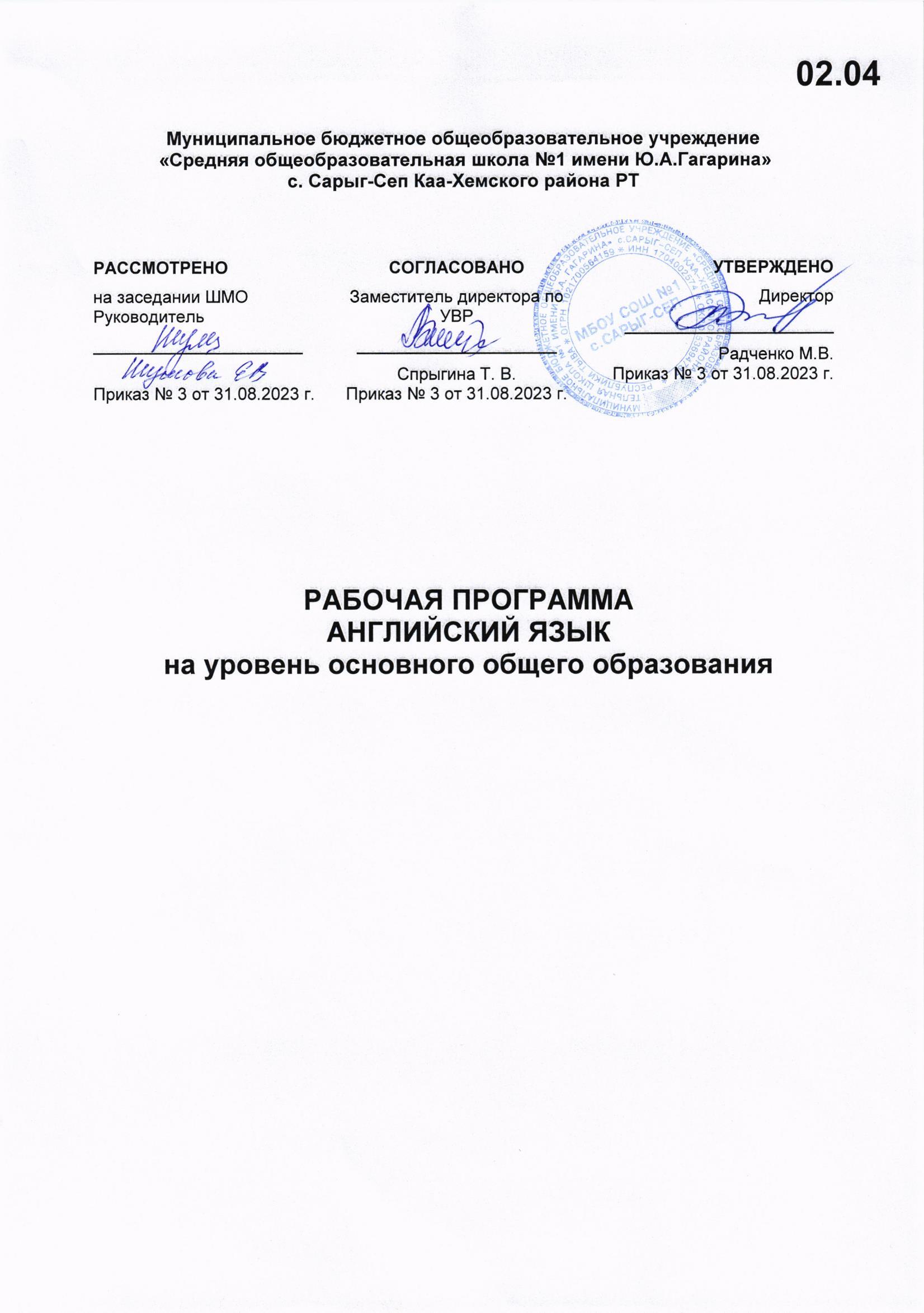 Федеральная рабочая программа ООО (5-9 классы) по английскому языку2023-2024 уебный годПОЯСНИТЕЛЬНАЯ ЗАПИСКАПрограмма по иностранному (английскому) языку на уровне основного общего образования составлена на основе требований к результатам освоения основной образовательной программы, представленных в ФГОС ООО, а также на основе характеристики планируемых результатов духовно-нравственного развития, воспитания и социализации обучающихся, представленной в федеральной рабочей программе воспитания.Программа по иностранному (английскому) языку разработана с целью оказания методической помощи учителю в создании рабочей программы по учебному предмету, даёт представление о целях образования, развития и воспитания обучающихся на уровне основного общего образования средствами учебного предмета, определяет обязательную (инвариантную) часть содержания программы по иностранному (английскому) языку. Программа по иностранному (английскому) языку устанавливает распределение обязательного предметного содержания по годам обучения, последовательность их изучения с учётом особенностей структуры иностранного (английского) языка, межпредметных связей иностранного (английского) языка с содержанием учебных предметов, изучаемых на уровне основного общего образования, с учётом возрастных особенностей обучающихся. В программе по иностранному (английскому) языку для основного общего образования предусмотрено развитие речевых умений и языковых навыков, представленных в федеральной рабочей программе по иностранному (английскому) языку начального общего образования, что обеспечивает преемственность между уровнями общего образования.Изучение иностранного (английского) языка направлено на формирование коммуникативной культуры обучающихся, осознание роли иностранного языка как инструмента межличностного и межкультурного взаимодействия, способствует общему речевому развитию обучающихся, воспитанию гражданской идентичности, расширению кругозора, воспитанию чувств и эмоций. Построение программы по иностранному (английскому) языку имеет нелинейный характер и основано на концентрическом принципе. В каждом классе даются новые элементы содержания и определяются новые требования. В процессе обучения освоенные на определённом этапе грамматические формы и конструкции повторяются и закрепляются на новом лексическом материале и расширяющемся тематическом содержании речи.Возрастание значимости владения иностранными языками приводит к переосмыслению целей и содержания обучения иностранному (английскому) языку.Цели иноязычного образования формулируются на ценностном, когнитивном и прагматическом уровнях и воплощаются в личностных, метапредметных и предметных результатах обучения. Иностранные языки являются средством общения и самореализации и социальной адаптации, развития умений поиска, обработки и использования информации в познавательных целях, одним из средств воспитания гражданина, патриота, развития национального самосознания.Целью иноязычного образования является формирование коммуникативной компетенции обучающихся в единстве таких её составляющих, как:речевая компетенция – развитие коммуникативных умений в четырёх основных видах речевой деятельности (говорении, аудировании, чтении, письме);языковая компетенция – овладение новыми языковыми средствами (фонетическими, орфографическими, лексическими, грамматическими) в соответствии c отобранными темами общения; освоение знаний о языковых явлениях изучаемого языка, разных способах выражения мысли в родном и иностранном языках;социокультурная (межкультурная) компетенция – приобщение к культуре, традициям стран (страны) изучаемого языка в рамках тем и ситуаций общения, отвечающих опыту, интересам, психологическим особенностям обучающихся 5–9 классов на разных этапах (5–7 и 8–9 классы), формирование умения представлять свою страну, её культуру в условиях межкультурного общения;свою страну, её культуру в условиях межкультурного общения;компенсаторная компетенция – развитие умений выходить из положения в условиях дефицита языковых средств при получении и передаче информации.Наряду с иноязычной коммуникативной компетенцией средствами иностранного (английского) языка формируются компетенции: образовательная, ценностно-ориентационная, общекультурная, учебно-познавательная, информационная, социально-трудовая и компетенция личностного самосовершенствования.Основными подходами к обучению иностранному (английскому) языку признаются компетентностный, системно-деятельностный, межкультурный и коммуникативно-когнитивный, что предполагает возможность реализовать поставленные цели, добиться достижения планируемых результатов в рамках содержания, отобранного для основного общего образования, использования новых педагогических технологий (дифференциация, индивидуализация, проектная деятельность и другие) и использования современных средств обучения.‌Общее число часов, рекомендованных для изучения иностранного (английского) языка – 510 часов: в 5 классе – 102 час (3 часа в неделю), в 6 классе – 102 часа (3 часа в неделю), в 7 классе – 102 часа (3 часа в неделю), в 8 классе –102 часа (3 часа в неделю), в 9 классе – 102 часа (3 часа в неделю).‌​СОДЕРЖАНИЕ ОБУЧЕНИЯ5 КЛАССКоммуникативные уменияФормирование умения общаться в устной и письменной форме, используя рецептивные и продуктивные виды речевой деятельности в рамках тематического содержания речи.Моя семья. Мои друзья. Семейные праздники: день рождения, Новый год.Внешность и характер человека (литературного персонажа).Досуг и увлечения (хобби) современного подростка (чтение, кино, спорт).Здоровый образ жизни: режим труда и отдыха, здоровое питание.Покупки: одежда, обувь и продукты питания.Школа, школьная жизнь, школьная форма, изучаемые предметы. Переписка с иностранными сверстниками.Каникулы в различное время года. Виды отдыха.Природа: дикие и домашние животные. Погода.Родной город (село). Транспорт.Родная страна и страна (страны) изучаемого языка. Их географическое положение, столицы, достопримечательности, культурные особенности (национальные праздники, традиции, обычаи).Выдающиеся люди родной страны и страны (стран) изучаемого языка: писатели, поэты.ГоворениеРазвитие коммуникативных умений диалогической речи на базе умений, сформированных на уровне начального общего образования:диалог этикетного характера: начинать, поддерживать и заканчивать разговор (в том числе разговор по телефону), поздравлять с праздником и вежливо реагировать на поздравление, выражать благодарность, вежливо соглашаться на предложение и отказываться от предложения собеседника;диалог-побуждение к действию: обращаться с просьбой, вежливо соглашаться (не соглашаться) выполнить просьбу, приглашать собеседника к совместной деятельности, вежливо соглашаться (не соглашаться) на предложение собеседника;диалог-расспрос: сообщать фактическую информацию, отвечая на вопросы разных видов; запрашивать интересующую информацию.Вышеперечисленные умения диалогической речи развиваются в стандартных ситуациях неофициального общения с использованием речевых ситуаций, ключевых слов и (или) иллюстраций, фотографий с соблюдением норм речевого этикета, принятых в стране (странах) изучаемого языка.Объём диалога – до 5 реплик со стороны каждого собеседника.Развитие коммуникативных умений монологической речи на базе умений, сформированных на уровне начального общего образования:создание устных связных монологических высказываний с использованием основных коммуникативных типов речи:описание (предмета, внешности и одежды человека), в том числе характеристика (черты характера реального человека или литературного персонажа);повествование (сообщение);изложение (пересказ) основного содержания прочитанного текста;краткое изложение результатов выполненной проектной работы.Данные умения монологической речи развиваются в стандартных ситуациях неофициального общения с использованием ключевых слов, вопросов, плана и (или) иллюстраций, фотографий.Объём монологического высказывания – 5–6 фраз.АудированиеРазвитие коммуникативных умений аудирования на базе умений, сформированных на уровне начального общего образования:при непосредственном общении: понимание на слух речи учителя и одноклассников и вербальная (невербальная) реакция на услышанное;при опосредованном общении: дальнейшее развитие умений восприятия и понимания на слух несложных адаптированных аутентичных текстов, содержащих отдельные незнакомые слова, с разной глубиной проникновения в их содержание в зависимости от поставленной коммуникативной задачи: с пониманием основного содержания, с пониманием запрашиваемой информации с использованием и без использования иллюстраций.Аудирование с пониманием основного содержания текста предполагает умение определять основную тему и главные факты (события) в воспринимаемом на слух тексте, игнорировать незнакомые слова, несущественные для понимания основного содержания.Аудирование с пониманием запрашиваемой информации предполагает умение выделять запрашиваемую информацию, представленную в эксплицитной (явной) форме, в воспринимаемом на слух тексте.Тексты для аудирования: диалог (беседа), высказывания собеседников в ситуациях повседневного общения, рассказ, сообщение информационного характера.Время звучания текста (текстов) для аудирования – до 1 минуты.Смысловое чтениеРазвитие сформированных на уровне начального общего образования умений читать про себя и понимать учебные и несложные адаптированные аутентичные тексты разных жанров и стилей, содержащие отдельные незнакомые слова, с различной глубиной проникновения в их содержание в зависимости от поставленной коммуникативной задачи: с пониманием основного содержания, с пониманием запрашиваемой информации.Чтение с пониманием основного содержания текста предполагает умение определять основную тему и главные факты (события) в прочитанном тексте, игнорировать незнакомые слова, несущественные для понимания основного содержания.Чтение с пониманием запрашиваемой информации предполагает умение находить в прочитанном тексте и понимать запрашиваемую информацию, представленную в эксплицитной (явной) форме.Чтение не сплошных текстов (таблиц) и понимание представленной в них информации.Тексты для чтения: беседа (диалог), рассказ, сказка, сообщение личного характера, отрывок из статьи научно-популярного характера, сообщение информационного характера, стихотворение; несплошной текст (таблица).Объём текста (текстов) для чтения – 180–200 слов.Письменная речьРазвитие умений письменной речи на базе умений, сформированных на уровне начального общего образования:списывание текста и выписывание из него слов, словосочетаний, предложений в соответствии с решаемой коммуникативной задачей;написание коротких поздравлений с праздниками (с Новым годом, Рождеством, днём рождения);заполнение анкет и формуляров: сообщение о себе основных сведений в соответствии с нормами, принятыми в стране (странах) изучаемого языка;написание электронного сообщения личного характера в соответствии с нормами неофициального общения, принятыми в стране (странах) изучаемого языка. Объём сообщения – до 60 слов.Языковые знания и уменияФонетическая сторона речиРазличение на слух, без ошибок, ведущих к сбою в коммуникации, произнесение слов с соблюдением правильного ударения и фраз с соблюдением их ритмико-интонационных особенностей, в том числе отсутствия фразового ударения на служебных словах, чтение новых слов согласно основным правилам чтения.Чтение вслух небольших адаптированных аутентичных текстов, построенных на изученном языковом материале, с соблюдением правил чтения и соответствующей интонации, демонстрирующее понимание текста.Тексты для чтения вслух: беседа (диалог), рассказ, отрывок из статьи научно-популярного характера, сообщение информационного характера.Объём текста для чтения вслух – до 90 слов.Графика, орфография и пунктуацияПравильное написание изученных слов.Правильное использование знаков препинания: точки, вопросительного и восклицательного знаков в конце предложения, запятой при перечислении и обращении, апострофа.Пунктуационно правильное, в соответствии с нормами речевого этикета, принятыми в стране (странах) изучаемого языка, оформление электронного сообщения личного характера.Лексическая сторона речиРаспознавание и употребление в устной и письменной речи лексических единиц (слов, словосочетаний, речевых клише), обслуживающих ситуации общения в рамках тематического содержания речи, с соблюдением существующей в английском языке нормы лексической сочетаемости.Объём изучаемой лексики: 625 лексических единиц для продуктивного использования (включая 500 лексических единиц, изученных в 2–4 классах) и 675 лексических единиц для рецептивного усвоения (включая 625 лексических единиц продуктивного минимума).Основные способы словообразования:аффиксация:образование имён существительных при помощи суффиксов -er/-or (teacher/visitor), -ist (scientist, tourist), -sion/-tion (discussion/invitation);образование имён прилагательных при помощи суффиксов -ful (wonderful), -ian/-an (Russian/American);образование наречий при помощи суффикса -ly (recently);образование имён прилагательных, имён существительных и наречий при помощи отрицательного префикса un (unhappy, unreality, unusually).Грамматическая сторона речиРаспознавание и употребление в устной и письменной речи изученных морфологических форм и синтаксических конструкций английского языка.Предложения с несколькими обстоятельствами, следующими в определённом порядке.Вопросительные предложения (альтернативный и разделительный вопросы в Present/Past/Future Simple Tense).Глаголы в видовременных формах действительного залога в изъявительном наклонении в Present Perfect Tense в повествовательных (утвердительных и отрицательных) и вопросительных предложениях.Имена существительные во множественном числе, в том числе имена существительные, имеющие форму только множественного числа.Имена существительные с причастиями настоящего и прошедшего времени.Наречия в положительной, сравнительной и превосходной степенях, образованные по правилу, и исключения.Социокультурные знания и уменияЗнание и использование социокультурных элементов речевого поведенческого этикета в стране (странах) изучаемого языка в рамках тематического содержания (в ситуациях общения, в том числе «В семье», «В школе», «На улице»).Знание и использование в устной и письменной речи наиболее употребительной тематической фоновой лексики в рамках отобранного тематического содержания (некоторые национальные праздники, традиции в проведении досуга и питании).Знание социокультурного портрета родной страны и страны (стран) изучаемого языка: знакомство с традициями проведения основных национальных праздников (Рождества, Нового года и других праздников), с особенностями образа жизни и культуры страны (стран) изучаемого языка (достопримечательностями, выдающимися людьми и другое), с доступными в языковом отношении образцами детской поэзии и прозы на английском языке.Формирование умений:писать свои имя и фамилию, а также имена и фамилии своих родственников и друзей на английском языке;правильно оформлять свой адрес на английском языке (в анкете, формуляре);кратко представлять Россию и страну (страны) изучаемого языка;кратко представлять некоторые культурные явления родной страны и страны (стран) изучаемого языка (основные национальные праздники, традиции в проведении досуга и питании).Компенсаторные уменияИспользование при чтении и аудировании языковой, в том числе контекстуальной, догадки.Использование при формулировании собственных высказываний, ключевых слов, плана.Игнорирование информации, не являющейся необходимой для понимания основного содержания, прочитанного (прослушанного) текста или для нахождения в тексте запрашиваемой информации.6 КЛАССКоммуникативные уменияФормирование умения общаться в устной и письменной форме, используя рецептивные и продуктивные виды речевой деятельности в рамках тематического содержания речи.Взаимоотношения в семье и с друзьями. Семейные праздники.Внешность и характер человека (литературного персонажа).Досуг и увлечения (хобби) современного подростка (чтение, кино, театр, спорт).Здоровый образ жизни: режим труда и отдыха, фитнес, сбалансированное питание.Покупки: одежда, обувь и продукты питания.Школа, школьная жизнь, школьная форма, изучаемые предметы, любимый предмет, правила поведения в школе. Переписка с иностранными сверстниками.Переписка с иностранными сверстниками.Каникулы в различное время года. Виды отдыха.Путешествия по России и иностранным странам.Природа: дикие и домашние животные. Климат, погода.Жизнь в городе и сельской местности. Описание родного города (села). Транспорт.Родная страна и страна (страны) изучаемого языка. Их географическое положение, столицы, население, официальные языки, достопримечательности, культурные особенности (национальные праздники, традиции, обычаи).Выдающиеся люди родной страны и страны (стран) изучаемого языка: писатели, поэты, учёные.ГоворениеРазвитие коммуникативных умений диалогической речи, а именно умений вести:диалог этикетного характера: начинать, поддерживать и заканчивать разговор, вежливо переспрашивать, поздравлять с праздником, выражать пожелания и вежливо реагировать на поздравление, выражать благодарность, вежливо соглашаться на предложение и отказываться от предложения собеседника;диалог-побуждение к действию: обращаться с просьбой, вежливо соглашаться (не соглашаться) выполнить просьбу, приглашать собеседника к совместной деятельности, вежливо соглашаться (не соглашаться) на предложение собеседника, объясняя причину своего решения;диалог-расспрос: сообщать фактическую информацию, отвечая на вопросы разных видов, выражать своё отношение к обсуждаемым фактам и событиям, запрашивать интересующую информацию, переходить с позиции спрашивающего на позицию отвечающего и наоборот.Вышеперечисленные умения диалогической речи развиваются в стандартных ситуациях неофициального общения в рамках тематического содержания речи с использованием речевых ситуаций, ключевых слов и (или) иллюстраций, фотографий с соблюдением норм речевого этикета, принятых в стране (странах) изучаемого языка.Объём диалога – до 5 реплик со стороны каждого собеседника. Развитие коммуникативных умений монологической речи:создание устных связных монологических высказываний с использованием основных коммуникативных типов речи:описание (предмета, внешности и одежды человека), в том числе характеристика (черты характера реального человека или литературного персонажа);повествование (сообщение);изложение (пересказ) основного содержания прочитанного текста;краткое изложение результатов выполненной проектной работы.Данные умения монологической речи развиваются в стандартных ситуациях неофициального общения в рамках тематического содержания речи с использованием ключевых слов, плана, вопросов, таблиц и (или) иллюстраций, фотографий.Объём монологического высказывания – 7–8 фраз.АудированиеПри непосредственном общении: понимание на слух речи учителя и одноклассников и вербальная (невербальная) реакция на услышанное.При опосредованном общении: дальнейшее развитие восприятия и понимания на слух несложных адаптированных аутентичных аудиотекстов, содержащих отдельные незнакомые слова, с разной глубиной проникновения в их содержание в зависимости от поставленной коммуникативной задачи: с пониманием основного содержания, с пониманием запрашиваемой информации.Аудирование с пониманием основного содержания текста предполагает умение определять основную тему и главные факты (события) в воспринимаемом на слух тексте; игнорировать незнакомые слова, несущественные для понимания основного содержания.Аудирование с пониманием запрашиваемой информации, предполагает умение выделять запрашиваемую информацию, представленную в эксплицитной (явной) форме, в воспринимаемом на слух тексте.Тексты для аудирования: высказывания собеседников в ситуациях повседневного общения, диалог (беседа), рассказ, сообщение информационного характера.Время звучания текста (текстов) для аудирования – до 1,5 минуты.Смысловое чтениеРазвитие умения читать про себя и понимать адаптированные аутентичные тексты разных жанров и стилей, содержащие отдельные незнакомые слова, с различной глубиной проникновения в их содержание в зависимости от поставленной коммуникативной задачи: с пониманием основного содержания, с пониманием запрашиваемой информации.Чтение с пониманием основного содержания текста предполагает умение определять тему (основную мысль), главные факты (события), прогнозировать содержание текста по заголовку (началу текста), игнорировать незнакомые слова, несущественные для понимания основного содержания, понимать интернациональные слова в контексте. Чтение с пониманием запрашиваемой информации предполагает умения находить в прочитанном тексте и понимать запрашиваемую информацию.Чтение несплошных текстов (таблиц) и понимание представленной в них информации.Тексты для чтения: беседа; отрывок из художественного произведения, в том числе рассказ, сказка, отрывок из статьи научно-популярного характера, сообщение информационного характера, сообщение личного характера, объявление, кулинарный рецепт, стихотворение, несплошной текст (таблица).Объём текста (текстов) для чтения – 250–300 слов.Письменная речьРазвитие умений письменной речи:списывание текста и выписывание из него слов, словосочетаний, предложений в соответствии с решаемой коммуникативной задачей;заполнение анкет и формуляров: сообщение о себе основных сведений в соответствии с нормами, принятыми в англоговорящих странах;написание электронного сообщения личного характера в соответствии с нормами неофициального общения, принятыми в стране (странах) изучаемого языка. Объём письма – до 70 слов;создание небольшого письменного высказывания с использованием образца, плана, иллюстраций. Объём письменного высказывания – до 70 слов.Языковые знания и уменияФонетическая сторона речиРазличение на слух, без фонематических ошибок, ведущих к сбою в коммуникации, произнесение слов с соблюдением правильного ударения и фраз с соблюдением их ритмико-интонационных особенностей, в том числе отсутствия фразового ударения на служебных словах, чтение новых слов согласно основным правилам чтения.Чтение вслух небольших адаптированных аутентичных текстов, построенных на изученном языковом материале, с соблюдением правил чтения и соответствующей интонации, демонстрирующее понимание текста.Тексты для чтения вслух: сообщение информационного характера, отрывок из статьи научно-популярного характера, рассказ, диалог (беседа).Объём текста для чтения вслух – до 95 слов.Графика, орфография и пунктуацияПравильное написание изученных слов.Правильное использование знаков препинания: точки, вопросительного и восклицательного знаков в конце предложения; запятой при перечислении и обращении; апострофа.Пунктуационно правильное, в соответствии с нормами речевого этикета, принятыми в стране (странах) изучаемого языка, оформление электронного сообщения личного характера.Лексическая сторона речиРаспознавание и употребление в устной и письменной речи лексических единиц (слов, словосочетаний, речевых клише), обслуживающих ситуации общения в рамках тематического содержания речи, с соблюдением существующей в английском языке нормы лексической сочетаемости.Распознавание и употребление в устной и письменной речи различных средств связи для обеспечения логичности и целостности высказывания.Объём: около 750 лексических единиц для продуктивного использования (включая 650 лексических единиц, изученных ранее) и около 800 лексических единиц для рецептивного усвоения (включая 750 лексических единиц продуктивного минимума).Основные способы словообразования:аффиксация:образование имён существительных при помощи суффикса -ing (reading);образование имён прилагательных при помощи суффиксов -al (typical), -ing (amazing), -less (useless), -ive (impressive).Синонимы. Антонимы. Интернациональные слова.Грамматическая сторона речиРаспознавание и употребление в устной и письменной речи изученных морфологических форм и синтаксических конструкций английского языка.Сложноподчинённые предложения с придаточными определительными с союзными словами who, which, that.Сложноподчинённые предложения с придаточными времени с союзами for, since.Предложения с конструкциями as … as, notso … as.Все типы вопросительных предложений (общий, специальный, альтернативный, разделительный вопросы) в Present/Past Continuous Tense.Глаголы в видо-временных формах действительного залога в изъявительном наклонении в Present/Past Continuous Tense.Модальные глаголы и их эквиваленты (can/be able to, must/have to, may, should, need).Слова, выражающие количество (little/a little, few/a few).Возвратные, неопределённые местоимения (some, any) и их производные (somebody, anybody; something, anything и другие) every и производные (everybody, everything и другие) в повествовательных (утвердительных и отрицательных) и вопросительных предложениях.Числительные для обозначения дат и больших чисел (100–1000).Социокультурные знания и уменияЗнание и использование отдельных социокультурных элементов речевого поведенческого этикета в стране (странах) изучаемого языка в рамках тематического содержания речи (в ситуациях общения, в том числе «Дома», «В магазине»).Знание и использование в устной и письменной речи наиболее употребительной тематической фоновой лексики в рамках тематического содержания (некоторые национальные праздники, традиции в питании и проведении досуга, этикетные особенности посещения гостей).Знание социокультурного портрета родной страны и страны (стран) изучаемого языка: знакомство с государственной символикой (флагом), некоторыми национальными символами, традициями проведения основных национальных праздников (Рождества, Нового года, Дня матери и других праздников), с особенностями образа жизни и культуры страны (стран) изучаемого языка (известными достопримечательностями, некоторыми выдающимися людьми), с доступными в языковом отношении образцами детской поэзии и прозы на английском языке.Развитие умений:писать свои имя и фамилию, а также имена и фамилии своих родственников и друзей на английском языке;правильно оформлять свой адрес на английском языке (в анкете, формуляре);кратко представлять Россию и страну (страны) изучаемого языка;кратко представлять некоторые культурные явления родной страны и страны (стран) изучаемого языка (основные национальные праздники, традиции в проведении досуга и питании), наиболее известные достопримечательности;кратко рассказывать о выдающихся людях родной страны и страны (стран) изучаемого языка (учёных, писателях, поэтах).Компенсаторные уменияИспользование при чтении и аудировании языковой догадки, в том числе контекстуальной.Использование при формулировании собственных высказываний, ключевых слов, плана.Игнорирование информации, не являющейся необходимой для понимания основного содержания прочитанного (прослушанного) текста или для нахождения в тексте запрашиваемой информации.Сравнение (в том числе установление основания для сравнения) объектов, явлений, процессов, их элементов и основных функций в рамках изученной тематики.7 КЛАССКоммуникативные уменияФормирование умения общаться в устной и письменной форме, используя рецептивные и продуктивные виды речевой деятельности в рамках тематического содержания речи.Взаимоотношения в семье и с друзьями. Семейные праздники. Обязанности по дому.Внешность и характер человека (литературного персонажа).Досуг и увлечения (хобби) современного подростка (чтение, кино, театр, музей, спорт, музыка).Здоровый образ жизни: режим труда и отдыха, фитнес, сбалансированное питание.Покупки: одежда, обувь и продукты питания.Школа, школьная жизнь, школьная форма, изучаемые предметы, любимый предмет, правила поведения в школе, посещение школьной библиотеки (ресурсного центра). Переписка с иностранными сверстниками.Каникулы в различное время года. Виды отдыха. Путешествия по России и иностранным странам.Природа: дикие и домашние животные. Климат, погода.Жизнь в городе и сельской местности. Описание родного города (села). Транспорт.Средства массовой информации (телевидение, журналы, Интернет).Родная страна и страна (страны) изучаемого языка. Их географическое положение, столицы, население, официальные языки, достопримечательности, культурные особенности (национальные праздники, традиции, обычаи).Выдающиеся люди родной страны и страны (стран) изучаемого языка: учёные, писатели, поэты, спортсмены.ГоворениеРазвитие коммуникативных умений диалогической речи, а именно умений вести: диалог этикетного характера, диалог-побуждение к действию, диалог-расспрос, комбинированный диалог, включающий различные виды диалогов:диалог этикетного характера: начинать, поддерживать и заканчивать разговор, вежливо переспрашивать, поздравлять с праздником, выражать пожелания и вежливо реагировать на поздравление, выражать благодарность, вежливо соглашаться на предложение и отказываться от предложения собеседника;диалог-побуждение к действию: обращаться с просьбой, вежливо соглашаться (не соглашаться) выполнить просьбу, приглашать собеседника к совместной деятельности, вежливо соглашаться (не соглашаться) на предложение собеседника, объясняя причину своего решения;диалог-расспрос: сообщать фактическую информацию, отвечая на вопросы разных видов; выражать своё отношение к обсуждаемым фактам и событиям, запрашивать интересующую информацию, переходить с позиции спрашивающего на позицию отвечающего и наоборот.Данные умения диалогической речи развиваются в стандартных ситуациях неофициального общения в рамках тематического содержания речи с использованием ключевых слов, речевых ситуаций и (или) иллюстраций, фотографий с соблюдением норм речевого этикета, принятых в стране (странах) изучаемого языка.Объём диалога – до 6 реплик со стороны каждого собеседника.Развитие коммуникативных умений монологической речи:создание устных связных монологических высказываний с использованием основных коммуникативных типов речи:описание (предмета, местности, внешности и одежды человека), в том числе характеристика (черты характера реального человека или литературного персонажа);повествование (сообщение);изложение (пересказ) основного содержания, прочитанного (прослушанного) текста;краткое изложение результатов выполненной проектной работы.Данные умения монологической речи развиваются в стандартных ситуациях неофициального общения в рамках тематического содержания речи с использованием ключевыхе слов, планов, вопросов и (или) иллюстраций, фотографий, таблиц.Объём монологического высказывания – 8–9 фраз.АудированиеПри непосредственном общении: понимание на слух речи учителя и одноклассников и вербальная (невербальная) реакция на услышанное.При опосредованном общении: дальнейшее развитие восприятия и понимания на слух несложных аутентичных текстов, содержащих отдельные незнакомые слова, с разной глубиной проникновения в их содержание в зависимости от поставленной коммуникативной задачи: с пониманием основного содержания, с пониманием запрашиваемой информации.Аудирование с пониманием основного содержания текста предполагает умение определять основную тему (идею) и главные факты (события) в воспринимаемом на слух тексте, игнорировать незнакомые слова, не существенные для понимания основного содержания.Аудирование с пониманием запрашиваемой информации предполагает умение выделять запрашиваемую информацию, представленную в эксплицитной (явной) форме, в воспринимаемом на слух тексте.Тексты для аудирования: диалог (беседа), высказывания собеседников в ситуациях повседневного общения, рассказ, сообщение информационного характера.Время звучания текста (текстов) для аудирования – до 1,5 минуты.Смысловое чтениеРазвитие умения читать про себя и понимать несложные аутентичные тексты разных жанров и стилей, содержащие отдельные незнакомые слова, с различной глубиной проникновения в их содержание в зависимости от поставленной коммуникативной задачи: с пониманием основного содержания, с пониманием нужной (запрашиваемой) информации, с полным пониманием содержания текста.Чтение с пониманием основного содержания текста предполагает умение определять тему (основную мысль), главные факты (события), прогнозировать содержание текста по заголовку (началу текста), последовательность главных фактов (событий), умение игнорировать незнакомые слова, несущественные для понимания основного содержания, понимать интернациональные слова.Чтение с пониманием нужной (запрашиваемой) информации предполагает умение находить в прочитанном тексте и понимать запрашиваемую информацию.Чтение с полным пониманием предполагает полное и точное понимание информации, представленной в тексте, в эксплицитной (явной) форме.Чтение несплошных текстов (таблиц, диаграмм) и понимание представленной в них информации.Тексты для чтения: интервью, диалог (беседа), отрывок из художественного произведения, в том числе рассказа, отрывок из статьи научно-популярного характера; сообщение информационного характера, объявление, кулинарный рецепт, сообщение личного характера, стихотворение, несплошной текст (таблица, диаграмма).Объём текста (текстов) для чтения – до 350 слов.Письменная речьРазвитие умений письменной речи:списывание текста и выписывание из него слов, словосочетаний, предложений в соответствии с решаемой коммуникативной задачей, составление плана прочитанного текста;заполнение анкет и формуляров: сообщение о себе основных сведений в соответствии с нормами, принятыми в стране (странах) изучаемого языка;написание электронного сообщения личного характера в соответствии с нормами неофициального общения, принятыми в стране (странах) изучаемого языка. Объём письма – до 90 слов;создание небольшого письменного высказывания с использованием образца, плана, таблицы. Объём письменного высказывания – до 90 слов.Языковые знания и уменияФонетическая сторона речиРазличение на слух, без фонематических ошибок, ведущих к сбою в коммуникации, произнесение слов с соблюдением правильного ударения и фраз с соблюдением их ритмико-интонационных особенностей, в том числе отсутствия фразового ударения на служебных словах, чтение новых слов согласно основным правилам чтения.Чтение вслух небольших аутентичных текстов, построенных на изученном языковом материале, с соблюдением правил чтения и соответствующей интонации, демонстрирующее понимание текста.Тексты для чтения вслух: диалог (беседа), рассказ, сообщение информационного характера, отрывок из статьи научно-популярного характера.Объём текста для чтения вслух – до 100 слов.Графика, орфография и пунктуацияПравильное написание изученных слов.Правильное использование знаков препинания: точки, вопросительного и восклицательного знаков в конце предложения, запятой при перечислении и обращении; апострофа.Пунктуационно правильное, в соответствии с нормами речевого этикета, принятыми в стране (странах) изучаемого языка, оформление электронного сообщения личного характера.Лексическая сторона речиРаспознавание и употребление в устной и письменной речи лексических единиц (слов, словосочетаний, речевых клише), обслуживающих ситуации общения в рамках тематического содержания речи, с соблюдением существующей в английском языке нормы лексической сочетаемости.Распознавание в устной речи и письменном тексте и употребление в устной и письменной речи различных средств связи для обеспечения логичности и целостности высказывания.Объём – 900 лексических единиц для продуктивного использования (включая 750 лексических единиц, изученных ранее) и 1000 лексических единиц для рецептивного усвоения (включая 900 лексических единиц продуктивного минимума).Основные способы словообразования:аффиксация:образование имён существительных при помощи префикса un (unreality) и при помощи суффиксов: -ment (development), -ness (darkness);образование имён прилагательных при помощи суффиксов -ly (friendly), -ous (famous), -y (busy);образование имён прилагательных и наречий при помощи префиксов in-/im- (informal, independently, impossible);словосложение:образование сложных прилагательных путём соединения основы прилагательного с основой существительного с добавлением суффикса -ed (blue-eyed).Многозначные лексические единицы. Синонимы. Антонимы. Интернациональные слова. Наиболее частотные фразовые глаголы.Грамматическая сторона речиРаспознавание и употребление в устной и письменной речи изученных морфологических форм и синтаксических конструкций английского языка.Предложения со сложным дополнением (Complex Object). Условные предложения реального (Conditional 0, Conditional I) характера.Предложения с конструкцией to be going to + инфинитив и формы Future Simple Tense и Present Continuous Tense для выражения будущего действия.Конструкция used to + инфинитив глагола.Глаголы в наиболее употребительных формах страдательного залога (Present/Past Simple Passive).Предлоги, употребляемые с глаголами в страдательном залоге.Модальный глагол might.Наречия, совпадающие по форме с прилагательными (fast, high; early).Местоимения other/another, both, all, one.Количественные числительные для обозначения больших чисел (до 1 000 000).Социокультурные знания и уменияЗнание и использование отдельных социокультурных элементов речевого поведенческого этикета в стране (странах) изучаемого языка в рамках тематического содержания (в ситуациях общения, в том числе «В городе», «Проведение досуга», «Во время путешествия»).Знание и использование в устной и письменной речи наиболее употребительной тематической фоновой лексики в рамках отобранного тематического содержания (основные национальные праздники, традиции в питании и проведении досуга, система образования).Социокультурный портрет родной страны и страны (стран) изучаемого языка: знакомство с традициями проведения основных национальных праздников (Рождества, Нового года, Дня матери и других праздников), с особенностями образа жизни и культуры страны (стран) изучаемого языка (известными достопримечательностями; некоторыми выдающимися людьми), с доступными в языковом отношении образцами поэзии и прозы для подростков на английском языке.Развитие умений:писать свои имя и фамилию, а также имена и фамилии своих родственников и друзей на английском языке;правильно оформлять свой адрес на английском языке (в анкете);правильно оформлять электронное сообщение личного характера в соответствии с нормами неофициального общения, принятыми в стране (странах) изучаемого языка;кратко представлять Россию и страну (страны) изучаемого языка;кратко представлять некоторые культурные явления родной страны и страны (стран) изучаемого языка (основные национальные праздники, традиции в проведении досуга и питании), наиболее известные достопримечательности;кратко рассказывать о выдающихся людях родной страны и страны (стран) изучаемого языка (учёных, писателях, поэтах, спортсменах).Компенсаторные уменияИспользование при чтении и аудировании языковой, в том числе контекстуальной, догадки, при непосредственном общении догадываться о значении незнакомых слов с помощью используемых собеседником жестов и мимики.Переспрашивать, просить повторить, уточняя значение незнакомых слов.Использование при формулировании собственных высказываний, ключевых слов, плана.Игнорирование информации, не являющейся необходимой для понимания основного содержания, прочитанного (прослушанного) текста или для нахождения в тексте запрашиваемой информации.Сравнение (в том числе установление основания для сравнения) объектов, явлений, процессов, их элементов и основных функций в рамках изученной тематики.8 КЛАССКоммуникативные уменияФормирование умения общаться в устной и письменной форме, используя рецептивные и продуктивные виды речевой деятельности в рамках тематического содержания речи.Взаимоотношения в семье и с друзьями.Внешность и характер человека (литературного персонажа).Досуг и увлечения (хобби) современного подростка (чтение, кино, театр, музей, спорт, музыка).Здоровый образ жизни: режим труда и отдыха, фитнес, сбалансированное питание. Посещение врача.Покупки: одежда, обувь и продукты питания. Карманные деньги.Школа, школьная жизнь, школьная форма, изучаемые предметы и отношение к ним. Посещение школьной библиотеки (ресурсного центра). Переписка с иностранными сверстниками.Виды отдыха в различное время года. Путешествия по России и иностранным странам.Природа: флора и фауна. Проблемы экологии. Климат, погода. Стихийные бедствия.Условия проживания в городской (сельской) местности. Транспорт.Средства массовой информации (телевидение, радио, пресса, Интернет). Родная страна и страна (страны) изучаемого языка. Их географическое положение, столицы, население, официальные языки, достопримечательности, культурные особенности (национальные праздники, традиции, обычаи).Выдающиеся люди родной страны и страны (стран) изучаемого языка: учёные, писатели, поэты, художники, музыканты, спортсмены.ГоворениеРазвитие коммуникативных умений диалогической речи, а именно умений вести разные виды диалогов (диалог этикетного характера, диалог-побуждение к действию, диалог-расспрос, комбинированный диалог, включающий различные виды диалогов):диалог этикетного характера: начинать, поддерживать и заканчивать разговор, вежливо переспрашивать, поздравлять с праздником, выражать пожелания и вежливо реагировать на поздравление, выражать благодарность, вежливо соглашаться на предложение и отказываться от предложения собеседника;диалог-побуждение к действию: обращаться с просьбой, вежливо соглашаться (не соглашаться) выполнить просьбу, приглашать собеседника к совместной деятельности, вежливо соглашаться (не соглашаться) на предложение собеседника, объясняя причину своего решения;диалог-расспрос: сообщать фактическую информацию, отвечая на вопросы разных видов, выражать своё отношение к обсуждаемым фактам и событиям, запрашивать интересующую информацию, переходить с позиции спрашивающего на позицию отвечающего и наоборот.Данные умения диалогической речи развиваются в стандартных ситуациях неофициального общения в рамках тематического содержания речи с использованием ключевых слов, речевых ситуаций и (или) иллюстраций, фотографий с соблюдением нормы речевого этикета, принятых в стране (странах) изучаемого языка.Объём диалога – до 7 реплик со стороны каждого собеседника.Развитие коммуникативных умений монологической речи:создание устных связных монологических высказываний с использованием основных коммуникативных типов речи:описание (предмета, местности, внешности и одежды человека), в том числе характеристика (черты характера реального человека или литературного персонажа);повествование (сообщение);выражение и аргументирование своего мнения по отношению к услышанному (прочитанному);изложение (пересказ) основного содержания, прочитанного (прослушанного) текста;составление рассказа по картинкам;изложение результатов выполненной проектной работы. Данные умения монологической речи развиваются в стандартных ситуациях неофициального общения в рамках тематического содержания речи с использованием вопросов, ключевых слов, планов и (или) иллюстраций, фотографий, таблиц.Объём монологического высказывания – 9–10 фраз.АудированиеПри непосредственном общении: понимание на слух речи учителя и одноклассников и вербальная (невербальная) реакция на услышанное, использование переспрос или просьбу повторить для уточнения отдельных деталей.При опосредованном общении: дальнейшее развитие восприятия и понимания на слух несложных аутентичных текстов, содержащих отдельные неизученные языковые явления, с разной глубиной проникновения в их содержание в зависимости от поставленной коммуникативной задачи: с пониманием основного содержания, с пониманием нужной (интересующей, запрашиваемой) информации.Аудирование с пониманием основного содержания текста предполагает умение определять основную тему (идею) и главные факты (события) в воспринимаемом на слух тексте, отделять главную информацию от второстепенной, прогнозировать содержание текста по началу аудирования, игнорировать незнакомые слова, не существенные для понимания основного содержания.Аудирование с пониманием нужной (интересующей, запрашиваемой) информации предполагает умение выделять нужную (интересующую, запрашиваемую) информацию, представленную в эксплицитной (явной) форме, в воспринимаемом на слух тексте.Тексты для аудирования: диалог (беседа), высказывания собеседников в ситуациях повседневного общения, рассказ, сообщение информационного характера.Время звучания текста (текстов) для аудирования – до 2 минут.Смысловое чтениеРазвитие умения читать про себя и понимать несложные аутентичные тексты разных жанров и стилей, содержащие отдельные неизученные языковые явления, с различной глубиной проникновения в их содержание в зависимости от поставленной коммуникативной задачи: с пониманием основного содержания, с пониманием нужной (интересующей, запрашиваемой) информации, с полным пониманием содержания.Чтение с пониманием основного содержания текста предполагает умения: определять тему (основную мысль), выделять главные факты (события) (опуская второстепенные), прогнозировать содержание текста по заголовку (началу текста), определять логическую последовательность главных фактов, событий, игнорировать незнакомые слова, несущественные для понимания основного содержания, понимать интернациональные слова.Чтение с пониманием нужной (интересующей, запрашиваемой) информации предполагает умение находить прочитанном тексте и понимать запрашиваемую информацию, представленную в эксплицитной (явной) форме, оценивать найденную информацию с точки зрения её значимости для решения коммуникативной задачи.Чтение несплошных текстов (таблиц, диаграмм, схем) и понимание представленной в них информации.Чтение с полным пониманием содержания несложных аутентичных текстов, содержащих отдельные неизученные языковые явления. В ходе чтения с полным пониманием формируются и развиваются умения полно и точно понимать текст на основе его информационной переработки (смыслового и структурного анализа отдельных частей текста, выборочного перевода), устанавливать причинно-следственную взаимосвязь изложенных в тексте фактов и событий, восстанавливать текст из разрозненных абзацев.Тексты для чтения: интервью, диалог (беседа), рассказ, отрывок из художественного произведения, отрывок из статьи научно-популярного характера, сообщение информационного характера, объявление, кулинарный рецепт, меню, электронное сообщение личного характера, стихотворение.Объём текста (текстов) для чтения – 350–500 слов.Письменная речьРазвитие умений письменной речи:составление плана (тезисов) устного или письменного сообщения;заполнение анкет и формуляров: сообщение о себе основных сведений в соответствии с нормами, принятыми в стране (странах) изучаемого языка;написание электронного сообщения личного характера в соответствии с нормами неофициального общения, принятыми в стране (странах) изучаемого языка. Объём письма – до 110 слов;создание небольшого письменного высказывания с использованием образца, плана, таблицы и (или) прочитанного (прослушанного) текста. Объём письменного высказывания – до 110 слов.Языковые знания и уменияФонетическая сторона речиРазличение на слух, без фонематических ошибок, ведущих к сбою в коммуникации, произнесение слов с соблюдением правильного ударения и фраз с соблюдением их ритмико-интонационных особенностей, в том числе отсутствия фразового ударения на служебных словах, чтение новых слов согласно основным правилам чтения.Чтение вслух небольших аутентичных текстов, построенных на изученном языковом материале, с соблюдением правил чтения и соответствующей интонации, демонстрирующее понимание текста.Тексты для чтения вслух: сообщение информационного характера, отрывок из статьи научно-популярного характера, рассказ, диалог (беседа).Объём текста для чтения вслух – до 110 слов.Графика, орфография и пунктуацияПравильное написание изученных слов.Правильное использование знаков препинания: точки, вопросительного и восклицательного знаков в конце предложения, запятой при перечислении и обращении, при вводных словах, обозначающих порядок мыслей и их связь (например, в английском языке: firstly/first of all, secondly, finally; on the one hand, on the other hand), апострофа.Пунктуационно правильно в соответствии с нормами речевого этикета, принятыми в стране (странах) изучаемого языка, оформлять электронное сообщение личного характера.Лексическая сторона речиРаспознавание и употребление в устной и письменной речи лексических единиц (слов, словосочетаний, речевых клише), обслуживающих ситуации общения в рамках тематического содержания речи, с соблюдением существующей в английском языке нормы лексической сочетаемости.Объём – 1050 лексических единиц для продуктивного использования (включая лексические единицы, изученные ранее) и 1250 лексических единиц для рецептивного усвоения (включая 1050 лексических единиц продуктивного минимума).Основные способы словообразования:аффиксация:образование имен существительных при помощи суффиксов: -ance/-ence (performance/residence), -ity (activity); -ship (friendship);образование имен прилагательных при помощи префикса inter- (international);образование имен прилагательных при помощи -ed и -ing (interested/interesting);конверсия:образование имени существительного от неопределённой формы глагола (to walk – a walk);образование глагола от имени существительного (a present – to present);образование имени существительного от прилагательного (rich – the rich);Многозначные лексические единицы. Синонимы. Антонимы. Интернациональные слова. Наиболее частотные фразовые глаголы. Сокращения и аббревиатуры.Различные средства связи в тексте для обеспечения его целостности (firstly, however, finally, at last, etc.).Грамматическая сторона речиРаспознавание и употребление в устной и письменной речи изученных морфологических форм и синтаксических конструкций английского языка.Предложения со сложным дополнением (Complex Object) (I saw her cross/crossing the road.).Повествовательные (утвердительные и отрицательные), вопросительные и побудительные предложения в косвенной речи в настоящем и прошедшем времени.Все типы вопросительных предложений в Past Perfect Tense. Согласование времен в рамках сложного предложения.Согласование подлежащего, выраженного собирательным существительным (family, police) со сказуемым.Конструкции с глаголами на -ing: to love/hate doing something.Конструкции, содержащие глаголы-связки to be/to look/to feel/to seem.Конструкции be/get used to + инфинитив глагола, be/get used to + инфинитив глагол, be/get used to doing something, be/get used to something.Конструкция both … and ….Конструкции c глаголами to stop, to remember, to forget (разница в значении to stop doing smth и to stop to do smth).Глаголы в видо-временных формах действительного залога в изъявительном наклонении (Past Perfect Tense, Present Perfect Continuous Tense, Future-in-the-Past).Модальные глаголы в косвенной речи в настоящем и прошедшем времени.Неличные формы глагола (инфинитив, герундий, причастия настоящего и прошедшего времени).Наречия too – enough.Отрицательные местоимения no (и его производные nobody, nothing и другие), none.Социокультурные знания и уменияОсуществление межличностного и межкультурного общения с использованием знаний о национально-культурных особенностях своей страны и страны (стран) изучаемого языка, основных социокультурных элементов речевого поведенческого этикета в англоязычной среде, знание и использование в устной и письменной речи наиболее употребительной тематической фоновой лексики в рамках тематического содержания.Понимание речевых различий в ситуациях официального и неофициального общения в рамках отобранного тематического содержания и использование лексико-грамматических средств с их учётом.Социокультурный  портрет родной страны и страны (стран) изучаемого языка: знакомство с традициями проведения основных национальных праздников (Рождества, Нового года, Дня матери, Дня благодарения и других праздников), с особенностями образа жизни и культуры страны (стран) изучаемого языка (достопримечательностями; некоторыми выдающимися людьми), с доступными в языковом отношении образцами поэзии и прозы для подростков на английском языке.Осуществление межличностного и межкультурного общения с использованием знаний о национально-культурных особенностях своей страны и страны (стран) изучаемого языка.Соблюдение нормы вежливости в межкультурном общении.Знание социокультурного портрета родной страны и страны (стран) изучаемого языка: символики, достопримечательностей, культурных особенностей (национальные праздники, традиции), образцов поэзии и прозы, доступных в языковом отношении.Развитие умений:кратко представлять Россию и страну (страны) изучаемого языка (культурные явления, события, достопримечательности);кратко рассказывать о некоторых выдающихся людях родной страны и страны (стран) изучаемого языка (учёных, писателях, поэтах, художниках, музыкантах, спортсменах и других людях);оказывать помощь иностранным гостям в ситуациях повседневного общения (объяснить местонахождение объекта, сообщить возможный маршрут и другие ситуации).Компенсаторные уменияИспользование при чтении и аудировании языковой, в том числе контекстуальной, догадки, использование при говорении и письме перифраз (толкование), синонимические средства, описание предмета вместо его названия, при непосредственном общении догадываться о значении незнакомых слов с помощью используемых собеседником жестов и мимики.Переспрашивать, просить повторить, уточняя значение незнакомых слов.Использование при формулировании собственных высказываний, ключевых слов, плана.Игнорирование информации, не являющейся необходимой для понимания основного содержания прочитанного (прослушанного) текста или для нахождения в тексте запрашиваемой информации.Сравнение (в том числе установление основания для сравнения) объектов, явлений, процессов, их элементов и основных функций в рамках изученной тематики.9 КЛАССКоммуникативные уменияФормирование умения общаться в устной и письменной форме, используя рецептивные и продуктивные виды речевой деятельности в рамках тематического содержания речи.Взаимоотношения в семье и с друзьями. Конфликты и их разрешение.Внешность и характер человека (литературного персонажа).Досуг и увлечения (хобби) современного подростка (чтение, кино, театр, музыка, музей, спорт, живопись; компьютерные игры). Роль книги в жизни подростка.Здоровый образ жизни: режим труда и отдыха, фитнес, сбалансированное питание. Посещение врача.Покупки: одежда, обувь и продукты питания. Карманные деньги. Молодёжная мода.Школа, школьная жизнь, изучаемые предметы и отношение к ним. Взаимоотношения в школе: проблемы и их решение. Переписка с иностранными сверстниками.Виды отдыха в различное время года. Путешествия по России и иностранным странам. Транспорт.Природа: флора и фауна. Проблемы экологии. Защита окружающей среды. Климат, погода. Стихийные бедствия.Средства массовой информации (телевидение, радио, пресса, Интернет).Родная страна и страна (страны) изучаемого языка. Их географическое положение, столицы и крупные города, регионы, население, официальные языки, достопримечательности, культурные особенности (национальные праздники, знаменательные даты, традиции, обычаи), страницы истории.Выдающиеся люди родной страны и страны (стран) изучаемого языка, их вклад в науку и мировую культуру: государственные деятели, учёные, писатели, поэты, художники, музыканты, спортсмены.ГоворениеРазвитие коммуникативных умений диалогической речи, а именно умений вести комбинированный диалог, включающий различные виды диалогов (этикетный диалог, диалог-побуждение к действию, диалог-расспрос), диалог-обмен мнениями:диалог этикетного характера: начинать, поддерживать и заканчивать разговор, вежливо переспрашивать, поздравлять с праздником, выражать пожелания и вежливо реагировать на поздравление, выражать благодарность, вежливо соглашаться на предложение и отказываться от предложения собеседника;диалог-побуждение к действию: обращаться с просьбой, вежливо соглашаться (не соглашаться) выполнить просьбу, приглашать собеседника к совместной деятельности, вежливо соглашаться (не соглашаться) на предложение собеседника, объясняя причину своего решения;диалог-расспрос: сообщать фактическую информацию, отвечая на вопросы разных видов, выражать своё отношение к обсуждаемым фактам и событиям, запрашивать интересующую информацию, переходить с позиции спрашивающего на позицию отвечающего и наоборот;диалог-обмен мнениями: выражать свою точку мнения и обосновывать её, высказывать своё согласие (несогласие) с точкой зрения собеседника, выражать сомнение, давать эмоциональную оценку обсуждаемым событиям: восхищение, удивление, радость, огорчение и так далее.Данные умения диалогической речи развиваются в стандартных ситуациях неофициального общения в рамках тематического содержания речи с использованием ключевых слов, речевых ситуаций и (или) иллюстраций, фотографий или без их использования с соблюдением норм речевого этикета, принятых в стране (странах) изучаемого языка.Объём диалога – до 8 реплик со стороны каждого собеседника в рамках комбинированного диалога, до 6 реплик со стороны каждого собеседника в рамках диалога-обмена мнениями.Развитие коммуникативных умений монологической речи: создание устных связных монологических высказываний с использованием основных коммуникативных типов речи:описание (предмета, местности, внешности и одежды человека), в том числе характеристика (черты характера реального человека или литературного персонажа);повествование (сообщение);рассуждение;выражение и краткое аргументирование своего мнения по отношению к услышанному (прочитанному);изложение (пересказ) основного содержания прочитанного (прослушанного) текста с выражением своего отношения к событиям и фактам, изложенным в тексте;составление рассказа по картинкам;изложение результатов выполненной проектной работы.Данные умения монологической речи развиваются в стандартных ситуациях неофициального общения в рамках тематического содержания речи с использованием вопросов, ключевых слов, плана и (или) иллюстраций, фотографий, таблиц или без их использования.Объём монологического высказывания – 10–12 фраз.АудированиеПри непосредственном общении: понимание на слух речи учителя и одноклассников и вербальная (невербальная) реакция на услышанное, использование переспрос или просьбу повторить для уточнения отдельных деталей.При опосредованном общении: дальнейшее развитие восприятия и понимания на слух несложных аутентичных текстов, содержащих отдельные неизученные языковые явления, с разной глубиной проникновения в их содержание в зависимости от поставленной коммуникативной задачи: с пониманием основного содержания, с пониманием нужной (интересующей, запрашиваемой) информации.Аудирование с пониманием основного содержания текста предполагает умение определять основную тему (идею) и главные факты (события) в воспринимаемом на слух тексте, отделять главную информацию от второстепенной, прогнозировать содержание текста по началу сообщения, игнорировать незнакомые слова, несущественные для понимания основного содержания.Аудирование с пониманием нужной (интересующей, запрашиваемой) информации предполагает умение выделять нужную (интересующую, запрашиваемую) информацию, представленную в эксплицитной (явной) форме, в воспринимаемом на слух тексте.Тексты для аудирования: диалог (беседа), высказывания собеседников в ситуациях повседневного общения, рассказ, сообщение информационного характера.Языковая сложность текстов для аудирования должна соответствовать базовому уровню (А2 – допороговому уровню по общеевропейской шкале).Время звучания текста (текстов) для аудирования – до 2 минут.Смысловое чтениеРазвитие умения читать про себя и понимать несложные аутентичные тексты разных жанров и стилей, содержащие отдельные неизученные языковые явления, с различной глубиной проникновения в их содержание в зависимости от поставленной коммуникативной задачи: с пониманием основного содержания, с пониманием нужной (интересующей, запрашиваемой) информации, с полным пониманием содержания текста.Чтение с пониманием основного содержания текста предполагает умения: определять тему (основную мысль), выделять главные факты (события) (опуская второстепенные), прогнозировать содержание текста по заголовку (началу текста), определять логическую последовательность главных фактов, событий, разбивать текст на относительно самостоятельные смысловые части, озаглавливать текст (его отдельные части), игнорировать незнакомые слова, несущественные для понимания основного содержания, понимать интернациональные слова.Чтение с пониманием нужной (интересующей, запрашиваемой) информации предполагает умение находить прочитанном тексте и понимать запрашиваемую информацию, представленную в эксплицитной (явной) и имплицитной форме (неявной) форме, оценивать найденную информацию с точки зрения её значимости для решения коммуникативной задачи.Чтение несплошных текстов (таблиц, диаграмм, схем) и понимание представленной в них информации.Чтение с полным пониманием содержания несложных аутентичных текстов, содержащих отдельные неизученные языковые явления. В ходе чтения с полным пониманием формируются и развиваются умения полно и точно понимать текст на основе его информационной переработки (смыслового и структурного анализа отдельных частей текста, выборочного перевода), устанавливать причинно-следственную взаимосвязь изложенных в тексте фактов и событий, восстанавливать текст из разрозненных абзацев или путём добавления выпущенных фрагментов.Тексты для чтения: диалог (беседа), интервью, рассказ, отрывок из художественного произведения, статья научно-популярного характера, сообщение информационного характера, объявление, памятка, инструкция, электронное сообщение личного характера, стихотворение; несплошной текст (таблица, диаграмма).Языковая сложность текстов для чтения должна соответствовать базовому уровню (А2 – допороговому уровню по общеевропейской шкале).Объём текста (текстов) для чтения – 500–600 слов.Письменная речьРазвитие умений письменной речи:составление плана (тезисов) устного или письменного сообщения;заполнение анкет и формуляров: сообщение о себе основных сведений в соответствии с нормами, принятыми в стране (странах) изучаемого языка;написание электронного сообщения личного характера в соответствии с нормами неофициального общения, принятыми в стране (странах) изучаемого языка (объём письма – до 120 слов);создание небольшого письменного высказывания с использованием образца, плана, таблицы и (или) прочитанного/прослушанного текста (объём письменного высказывания – до 120 слов);заполнение таблицы с краткой фиксацией содержания прочитанного (прослушанного) текста;преобразование таблицы, схемы в текстовый вариант представления информации;письменное представление результатов выполненной проектной работы (объём – 100–120 слов).Языковые знания и уменияФонетическая сторона речиРазличение на слух, без фонематических ошибок, ведущих к сбою в коммуникации, произнесение слов с соблюдением правильного ударения и фраз с соблюдением их ритмико-интонационных особенностей, в том числе отсутствия фразового ударения на служебных словах, чтение новых слов согласно основным правилам чтения.Выражение модального значения, чувства и эмоции.Различение на слух британского и американского вариантов произношения в прослушанных текстах или услышанных высказываниях.Чтение вслух небольших текстов, построенных на изученном языковом материале, с соблюдением правил чтения и соответствующей интонации, демонстрирующее понимание текста.Тексты для чтения вслух: сообщение информационного характера, отрывок из статьи научно-популярного характера, рассказ, диалог (беседа).Объём текста для чтения вслух – до 110 слов.Графика, орфография и пунктуацияПравильное написание изученных слов.Правильное использование знаков препинания: точки, вопросительного и восклицательного знаков в конце предложения, запятой при перечислении и обращении, при вводных словах, обозначающих порядок мыслей и их связь (например, в английском языке: firstly/first of all, secondly, finally; on the one hand, on the other hand), апострофа.Пунктуационно правильное, в соответствии с нормами речевого этикета, принятыми в стране (странах) изучаемого языка, оформление электронного сообщения личного характера.Лексическая сторона речиРаспознавание и употребление в устной и письменной речи лексических единиц (слов, словосочетаний, речевых клише), обслуживающих ситуации общения в рамках тематического содержания речи, с соблюдением существующей в английском языке нормы лексической сочетаемости.Распознавание и употребление в устной и письменной речи различных средств связи для обеспечения логичности и целостности высказывания.Объём – 1200 лексических единиц для продуктивного использования (включая 1050 лексических единиц, изученных ранее) и 1350 лексических единиц для рецептивного усвоения (включая 1200 лексических единиц продуктивного минимума).Основные способы словообразования:аффиксация:глаголов с помощью префиксов under-, over-, dis-, mis-;имён прилагательных с помощью суффиксов -able/-ible;имён существительных с помощью отрицательных префиксов in-/im-;словосложение:образование сложных существительных путём соединения основы числительного с основой существительного с добавлением суффикса -ed (eight-legged);образование сложных существительных путём соединения основ существительных с предлогом (father-in-law);образование сложных прилагательных путём соединения основы прилагательного с основой причастия настоящего времени (nice-looking);образование сложных прилагательных путём соединения основы прилагательного с основой причастия прошедшего времени (well-behaved);конверсия:образование глагола от имени прилагательного (cool – tocool). Многозначность лексических единиц. Синонимы. Антонимы. Интернациональные слова. Наиболее частотные фразовые глаголы. Сокращения и аббревиатуры.Различные средства связи в тексте для обеспечения его целостности (firstly, however, finally, at last, etc.).Грамматическая сторона речиРаспознавание и употребление в устной и письменной речи изученных морфологических форм и синтаксических конструкций английского языка.Предложения со сложным дополнением (Complex Object) (I want to have my hair cut.).Условные предложения нереального характера (Conditional II).Конструкции для выражения предпочтения I prefer …/I’d prefer …/I’d rather ….Конструкция I wish ….Предложения с конструкцией either … or, neither … nor.Глаголы в видовременных формах действительного залога в изъявительном наклонении (Present/Past/Future Simple Tense, Present/Past Perfect Tense, Present/Past Continuous Tense, Future-in-the-Past) и наиболее употребительных формах страдательного залога (Present/Past Simple Passive, Present Perfect Passive).Порядок следования имён прилагательных (nice long blond hair).Социокультурные знания и уменияОсуществление межличностного и межкультурного общения с использованием знаний о национально-культурных особенностях своей страны и страны (стран) изучаемого языка, основных социокультурных элементов речевого поведенческого этикета в англоязычной среде, знание и использование в устной и письменной речи наиболее употребительной тематической фоновой лексики в рамках отобранного тематического содержания (основные национальные праздники, традиции, обычаи, традиции в питании и проведении досуга, система образования).Знание социокультурного портрета родной страны и страны (стран) изучаемого языка: знакомство с традициями проведения основных национальных праздников (Рождества, Нового года, Дня матери, Дня благодарения и других праздников), с особенностями образа жизни и культуры страны (стран) изучаемого языка (известными достопримечательностями; некоторыми выдающимися людьми), с доступными в языковом отношении образцами поэзии и прозы для подростков на английском языке.Формирование элементарного представление о различных вариантах английского языка.Осуществление межличностного и межкультурного общения с использованием знаний о национально-культурных особенностях своей страны и страны (стран) изучаемого языка.Соблюдение норм вежливости в межкультурном общении. Развитие умений:писать свои имя и фамилию, а также имена и фамилии своих родственников и друзей на английском языке;правильно оформлять свой адрес на английском языке (в анкете);правильно оформлять электронное сообщение личного характера в соответствии с нормами неофициального общения, принятыми в стране (странах) изучаемого языка;кратко представлять Россию и страну (страны) изучаемого языка;кратко представлять некоторые культурные явления родной страны и страны (стран) изучаемого языка (основные национальные праздники, традиции в проведении досуга и питании, достопримечательности);кратко представлять некоторых выдающихся людей родной страны и страны (стран) изучаемого языка (учёных, писателей, поэтов, художников, композиторов, музыкантов, спортсменов и других людей);оказывать помощь иностранным гостям в ситуациях повседневного общения (объяснить местонахождение объекта, сообщить возможный маршрут, уточнить часы работы и другие ситуации).Компенсаторные уменияИспользование при чтении и аудировании языковой, в том числе контекстуальной, догадки; при говорении и письме – перифраза (толкования), синонимических средств, описание предмета вместо его названия, при непосредственном общении догадываться о значении незнакомых слов с помощью используемых собеседником жестов и мимики.Переспрашивать, просить повторить, уточняя значение незнакомых слов.Использование при формулировании собственных высказываний, ключевых слов, плана.Игнорирование информации, не являющейся необходимой, для понимания основного содержания, прочитанного (прослушанного) текста или для нахождения в тексте запрашиваемой информации.Сравнение (в том числе установление основания для сравнения) объектов, явлений, процессов, их элементов и основных функций в рамках изученной тематики.​​ПЛАНИРУЕМЫЕ РЕЗУЛЬТАТЫ ОСВОЕНИЯ ПРОГРАММЫ ПО ИНОСТРАННОМУ (АНГЛИЙСКОМУ) ЯЗЫКУ НА УРОВНЕ ОСНОВНОГО ОБЩЕГО ОБРАЗОВАНИЯЛИЧНОСТНЫЕ РЕЗУЛЬТАТЫЛичностные результаты освоения программы основного общего образования достигаются в единстве учебной и воспитательной деятельности организации в соответствии с традиционными российскими социокультурными и духовно-нравственными ценностями, принятыми в обществе правилами и нормами поведения, и способствуют процессам самопознания, самовоспитания и саморазвития, формирования внутренней позиции личности.Личностные результаты освоения программы основного общего образования отражают готовность обучающихся руководствоваться системой позитивных ценностных ориентаций и расширение опыта деятельности на её основе и в процессе реализации основных направлений воспитательной деятельности, в том числе в части:1)гражданского воспитания:готовность к выполнению обязанностей гражданина и реализации его прав, уважение прав, свобод и законных интересов других людей;активное участие в жизни семьи, организации, местного сообщества, родного края, страны;неприятие любых форм экстремизма, дискриминации;понимание роли различных социальных институтов в жизни человека;представление об основных правах, свободах и обязанностях гражданина, социальных нормах и правилах межличностных отношений в поликультурном и многоконфессиональном обществе;представление о способах противодействия коррупции;готовность к разнообразной совместной деятельности, стремление к взаимопониманию и взаимопомощи, активное участие в самоуправлении в образовательной организации;готовность к участию в гуманитарной деятельности (волонтёрство, помощь людям, нуждающимся в ней).2)патриотического воспитания:осознание российской гражданской идентичности в поликультурном и многоконфессиональном обществе, проявление интереса к познанию родного языка, истории, культуры Российской Федерации, своего края, народов России;ценностное отношение к достижениям своей Родины – России, к науке, искусству, спорту, технологиям, боевым подвигам и трудовым достижениям народа;уважение к символам России, государственным праздникам, историческому и природному наследию и памятникам, традициям разных народов, проживающих в родной стране.3)духовно-нравственного воспитания:ориентация на моральные ценности и нормы в ситуациях нравственного выбора;готовность оценивать своё поведение и поступки, поведение и поступки других людей с позиции нравственных и правовых норм с учётом осознания последствий поступков;активное неприятие асоциальных поступков, свобода и ответственность личности в условиях индивидуального и общественного пространства.4)эстетического воспитания:восприимчивость к разным видам искусства, традициям и творчеству своего и других народов, понимание эмоционального воздействия искусства;осознание важности художественной культуры как средства коммуникации и самовыражения;понимание ценности отечественного и мирового искусства, роли этнических культурных традиций и народного творчества;стремление к самовыражению в разных видах искусства.5)физического воспитания, формирования культуры здоровья и эмоционального благополучия:осознание ценности жизни;ответственное отношение к своему здоровью и установка на здоровый образ жизни (здоровое питание, соблюдение гигиенических правил, сбалансированный режим занятий и отдыха, регулярная физическая активность);осознание последствий и неприятие вредных привычек (употребление алкоголя, наркотиков, курение) и иных форм вреда для физического и психического здоровья;соблюдение правил безопасности, в том числе навыков безопасного поведения в Интернет-среде;способность адаптироваться к стрессовым ситуациям и меняющимся социальным, информационным и природным условиям, в том числе осмысляя собственный опыт и выстраивая дальнейшие цели;умение принимать себя и других, не осуждая;умение осознавать эмоциональное состояние себя и других, умение управлять собственным эмоциональным состоянием;сформированность навыка рефлексии, признание своего права на ошибку и такого же права другого человека.6)трудового воспитания:установка на активное участие в решении практических задач (в рамках семьи, организации, населенного пункта, родного края) технологической и социальной направленности, способность инициировать, планировать и самостоятельно выполнять такого рода деятельность;интерес к практическому изучению профессий и труда различного рода, в том числе на основе применения изучаемого предметного знания;осознание важности обучения на протяжении всей жизни для успешной профессиональной деятельности и развитие необходимых умений для этого;готовность адаптироваться в профессиональной среде;уважение к труду и результатам трудовой деятельности;осознанный выбор и построение индивидуальной траектории образования и жизненных планов с учётом личных и общественных интересов, и потребностей.7)экологического воспитания:ориентация на применение знаний из социальных и естественных наук для решения задач в области окружающей среды, планирования поступков и оценки их возможных последствий для окружающей среды;повышение уровня экологической культуры, осознание глобального характера экологических проблем и путей их решения; активное неприятие действий, приносящих вред окружающей среде;осознание своей роли как гражданина и потребителя в условиях взаимосвязи природной, технологической и социальной сред;готовность к участию в практической деятельности экологической направленности.8)ценности научного познания:ориентация в деятельности на современную систему научных представлений об основных закономерностях развития человека, природы и общества, взаимосвязях человека с природной и социальной средой;овладение языковой и читательской культурой как средством познания мира;овладение основными навыками исследовательской деятельности, установка на осмысление опыта, наблюдений, поступков и стремление совершенствовать пути достижения индивидуального и коллективного благополучия.9)адаптации обучающегося к изменяющимся условиям социальной и природной среды:освоение обучающимися социального опыта, основных социальных ролей, соответствующих ведущей деятельности возраста, норм и правил общественного поведения, форм социальной жизни в группах и сообществах, включая семью, группы, сформированные по профессиональной деятельности, а также в рамках социального взаимодействия с людьми из другой культурной среды;способность обучающихся взаимодействовать в условиях неопределённости, открытость опыту и знаниям других;способность действовать в условиях неопределённости, повышать уровень своей компетентности через практическую деятельность, в том числе умение учиться у других людей, осознавать в совместной деятельности новые знания, навыки и компетенции из опыта других;навык выявления и связывания образов, способность формирования новых знаний, в том числе способность формулировать идеи, понятия, гипотезы об объектах и явлениях, в том числе ранее не известных, осознавать дефицит собственных знаний и компетентностей, планировать своё развитие;умение распознавать конкретные примеры понятия по характерным признакам, выполнять операции в соответствии с определением и простейшими свойствами понятия, конкретизировать понятие примерами, использовать понятие и его свойства при решении задач (далее – оперировать понятиями), а также оперировать терминами и представлениями в области концепции устойчивого развития;умение анализировать и выявлять взаимосвязи природы, общества и экономики;умение оценивать свои действия с учётом влияния на окружающую среду, достижений целей и преодоления вызовов, возможных глобальных последствий;способность обучающихся осознавать стрессовую ситуацию, оценивать происходящие изменения и их последствия;воспринимать стрессовую ситуацию как вызов, требующий контрмер, оценивать ситуацию стресса, корректировать принимаемые решения и действия;формулировать и оценивать риски и последствия, формировать опыт, находить позитивное в произошедшей ситуации;быть готовым действовать в отсутствие гарантий успеха.МЕТАПРЕДМЕТНЫЕ РЕЗУЛЬТАТЫВ результате изучения иностранного (английского) языка на уровне основного общего образования у обучающегося будут сформированы познавательные универсальные учебные действия, коммуникативные универсальные учебные действия, регулятивные универсальные учебные действия.Познавательные универсальные учебные действияБазовые логические действия:выявлять и характеризовать существенные признаки объектов (явлений);устанавливать существенный признак классификации, основания для обобщения и сравнения, критерии проводимого анализа;с учётом предложенной задачи выявлять закономерности и противоречия в рассматриваемых фактах, данных и наблюдениях;предлагать критерии для выявления закономерностей и противоречий;выявлять дефицит информации, данных, необходимых для решения поставленной задачи;выявлять причинно-следственные связи при изучении явлений и процессов;проводить выводы с использованием дедуктивных и индуктивных умозаключений, умозаключений по аналогии, формулировать гипотезы о взаимосвязях;самостоятельно выбирать способ решения учебной задачи (сравнивать несколько вариантов решения, выбирать наиболее подходящий с учётом самостоятельно выделенных критериев).Базовые исследовательские действия:использовать вопросы как исследовательский инструмент познания;формулировать вопросы, фиксирующие разрыв между реальным и желательным состоянием ситуации, объекта, самостоятельно устанавливать искомое и данное;формулировать гипотезу об истинности собственных суждений и суждений других, аргументировать свою позицию, мнение;проводить по самостоятельно составленному плану опыт, несложный эксперимент, небольшое исследование по установлению особенностей объекта изучения, причинно-следственных связей и зависимости объектов между собой;оценивать на применимость и достоверность информацию, полученную в ходе исследования (эксперимента);самостоятельно формулировать обобщения и выводы по результатам проведённого наблюдения, опыта, исследования, владеть инструментами оценки достоверности полученных выводов и обобщений;прогнозировать возможное дальнейшее развитие процессов, событий и их последствия в аналогичных или сходных ситуациях, выдвигать предположения об их развитии в новых условиях и контекстах.Работа с информацией:применять различные методы, инструменты и запросы при поиске и отборе информации или данных из источников с учётом предложенной учебной задачи и заданных критериев;выбирать, анализировать, систематизировать и интерпретировать информацию различных видов и форм представления;находить сходные аргументы (подтверждающие или опровергающие одну и ту же идею, версию) в различных информационных источниках;самостоятельно выбирать оптимальную форму представления информации и иллюстрировать решаемые задачи несложными схемами, диаграммами, иной графикой и их комбинациями;оценивать надёжность информации по критериям, предложенным педагогическим работником или сформулированным самостоятельно;эффективно запоминать и систематизировать информацию.Коммуникативные универсальные учебные действияОбщение:воспринимать и формулировать суждения, выражать эмоции в соответствии с целями и условиями общения;выражать себя (свою точку зрения) в устных и письменных текстах;распознавать невербальные средства общения, понимать значение социальных знаков, распознавать предпосылки конфликтных ситуаций и смягчать конфликты, вести переговоры;понимать намерения других, проявлять уважительное отношение к собеседнику и в корректной форме формулировать свои возражения;в ходе диалога и (или) дискуссии задавать вопросы по существу обсуждаемой темы и высказывать идеи, нацеленные на решение задачи и поддержание общения;сопоставлять свои суждения с суждениями других участников диалога, обнаруживать различие и сходство позиций;публично представлять результаты выполненного опыта (эксперимента, исследования, проекта);самостоятельно выбирать формат выступления с учётом задач презентации и особенностей аудитории и в соответствии с ним составлять устные и письменные тексты с использованием иллюстративных материалов.Регулятивные универсальные учебные действияСовместная деятельностьпонимать и использовать преимущества командной и индивидуальной работы при решении конкретной проблемы, обосновывать необходимость применения групповых форм взаимодействия при решении поставленной задачи;принимать цель совместной деятельности, коллективно строить действия по её достижению: распределять роли, договариваться, обсуждать процесс и результат совместной работы;обобщать мнения нескольких человек, проявлять готовность руководить, выполнять поручения, подчиняться;планировать организацию совместной работы, определять свою роль (с учётом предпочтений и возможностей всех участников взаимодействия), распределять задачи между членами команды, участвовать в групповых формах работы (обсуждения, обмен мнениями, мозговые штурмы и иные);выполнять свою часть работы, достигать качественного результата по своему направлению и координировать свои действия с другими членами команды;оценивать качество своего вклада в общий продукт по критериям, самостоятельно сформулированным участниками взаимодействия;сравнивать результаты с исходной задачей и вклад каждого члена команды в достижение результатов, разделять сферу ответственности и проявлять готовность к предоставлению отчёта перед группой.Самоорганизациявыявлять проблемы для решения в жизненных и учебных ситуациях;ориентироваться в различных подходах принятия решений (индивидуальное, принятие решения в группе, принятие решений группой);самостоятельно составлять алгоритм решения задачи (или его часть), выбирать способ решения учебной задачи с учётом имеющихся ресурсов и собственных возможностей, аргументировать предлагаемые варианты решений;составлять план действий (план реализации намеченного алгоритма решения), корректировать предложенный алгоритм с учётом получения новых знаний об изучаемом объекте;проводить выбор и брать ответственность за решение.Самоконтрольвладеть способами самоконтроля, самомотивации и рефлексии;давать оценку ситуации и предлагать план её изменения;учитывать контекст и предвидеть трудности, которые могут возникнуть при решении учебной задачи, адаптировать решение к меняющимся обстоятельствам;объяснять причины достижения (недостижения) результатов деятельности, давать оценку приобретённому опыту, находить позитивное в произошедшей ситуации;вносить коррективы в деятельность на основе новых обстоятельств, изменившихся ситуаций, установленных ошибок, возникших трудностей;оценивать соответствие результата цели и условиям.Эмоциональный интеллект различать, называть и управлять собственными эмоциями и эмоциями других;выявлять и анализировать причины эмоций;ставить себя на место другого человека, понимать мотивы и намерения другого;регулировать способ выражения эмоций.Принимать себя и другихосознанно относиться к другому человеку, его мнению; признавать своё право на ошибку и такое же право другого;принимать себя и других, не осуждая;открытость себе и другим;осознавать невозможность контролировать всё вокруг.ПРЕДМЕТНЫЕ РЕЗУЛЬТАТЫПредметные результаты освоения программы по иностранному (английскому) языку ориентированы на применение знаний, умений и навыков в учебных ситуациях и реальных жизненных условиях, должны отражать сформированность иноязычной коммуникативной компетенции на допороговом уровне в совокупности её составляющих – речевой, языковой, социокультурной, компенсаторной, метапредметной (учебно-познавательной).Предметные результаты освоения программы по иностранному (английскому) языку к концу обучения в 5 классе:1) владеть основными видами речевой деятельности:говорение: вести разные виды диалогов (диалог этикетного характера, диалог-побуждение к действию, диалог-расспрос) в рамках тематического содержания речи в стандартных ситуациях неофициального общения с вербальными и (или) зрительными опорами, с соблюдением норм речевого этикета, принятого в стране (странах) изучаемого языка (до 5 реплик со стороны каждого собеседника);создавать разные виды монологических высказываний (описание, в том числе характеристика, повествование (сообщение) с вербальными и (или) зрительными опорами в рамках тематического содержания речи (объём монологического высказывания – 5–6 фраз), излагать основное содержание прочитанного текста с вербальными и (или) зрительными опорами (объём – 5–6 фраз), кратко излагать результаты выполненной проектной работы (объём – до 6 фраз);аудирование: воспринимать на слух и понимать несложные адаптированные аутентичные тексты, содержащие отдельные незнакомые слова, со зрительными опорами или без опоры с разной глубиной проникновения в их содержание в зависимости от поставленной коммуникативной задачи: с пониманием основного содержания, с пониманием запрашиваемой информации (время звучания текста (текстов) для аудирования – до 1 минуты);смысловое чтение: читать про себя и понимать несложные адаптированные аутентичные тексты, содержащие отдельные незнакомые слова, с различной глубиной проникновения в их содержание в зависимости от поставленной коммуникативной задачи: с пониманием основного содержания, с пониманием запрашиваемой информации (объём текста (текстов) для чтения – 180–200 слов), читать про себя несплошные тексты (таблицы) и понимать представленную в них информацию;письменная речь: писать короткие поздравления с праздниками, заполнять анкеты и формуляры, сообщая о себе основные сведения, в соответствии с нормами, принятыми в стране (странах) изучаемого языка, писать электронное сообщение личного характера, соблюдая речевой этикет, принятый в стране (странах) изучаемого языка (объём сообщения – до 60 слов);2) владеть фонетическими навыками: различать на слух, без ошибок, ведущих к сбою коммуникации, произносить слова с правильным ударением и фразы с соблюдением их ритмико-интонационных особенностей, в том числе применять правила отсутствия фразового ударения на служебных словах, выразительно читать вслух небольшие адаптированные аутентичные тексты объёмом до 90 слов, построенные на изученном языковом материале, с соблюдением правил чтения и соответствующей интонацией, демонстрируя понимание содержания текста, читать новые слова согласно основным правилам чтения;владеть орфографическими навыками: правильно писать изученные слова;владеть пунктуационными навыками: использовать точку, вопросительный и восклицательный знаки в конце предложения, запятую при перечислении и обращении, апостроф, пунктуационно правильно оформлять электронное сообщение личного характера;3) распознавать в устной речи и письменном тексте 675 лексических единиц (слов, словосочетаний, речевых клише) и правильно употреблять в устной и письменной речи 625 лексических единиц (включая 500 лексических единиц, освоенных на уровне начального общего образования), обслуживающих ситуации общения в рамках отобранного тематического содержания, с соблюдением существующей нормы лексической сочетаемости;распознавать и употреблять в устной и письменной речи родственные слова, образованные с использованием аффиксации: имена существительные с суффиксами -er/-or, -ist, -sion/-tion, имена прилагательные с суффиксами -ful, -ian/-an, наречия с суффиксом -ly, имена прилагательные, имена существительные и наречия с отрицательным префиксом un-;распознавать и употреблять в устной и письменной речи изученные синонимы и интернациональные слова;4) понимать особенности структуры простых и сложных предложений английского языка, различных коммуникативных типов предложений английского языка;распознавать и употреблять в устной и письменной речи:предложения с несколькими обстоятельствами, следующими в определённом порядке;вопросительные предложения (альтернативный и разделительный вопросы в Present/Past/Future Simple Tense);глаголы в видо-временных формах действительного залога в изъявительном наклонении в PresentPerfectTense в повествовательных (утвердительных и отрицательных) и вопросительных предложениях;имена существительные во множественном числе, в том числе имена существительные, имеющие форму только множественного числа;имена существительные с причастиями настоящего и прошедшего времени;наречия в положительной, сравнительной и превосходной степенях, образованные по правилу, и исключения;5) владеть социокультурными знаниями и умениями:использовать отдельные социокультурные элементы речевого поведенческого этикета в стране (странах) изучаемого языка в рамках тематического содержания;понимать и использовать в устной и письменной речи наиболее употребительную лексику, обозначающую фоновую лексику страны (стран) изучаемого языка в рамках тематического содержания речи;правильно оформлять адрес, писать фамилии и имена (свои, родственников и друзей) на английском языке (в анкете, формуляре);обладать базовыми знаниями о социокультурном портрете родной страны и страны (стран) изучаемого языка;кратко представлять Россию и страны (стран) изучаемого языка;6) владеть компенсаторными умениями: использовать при чтении и аудировании языковую догадку, в том числе контекстуальную, игнорировать информацию, не являющуюся необходимой для понимания основного содержания, прочитанного (прослушанного) текста или для нахождения в тексте запрашиваемой информации;7) участвовать в несложных учебных проектах с использованием материалов на английском языке с применением ИКТ, соблюдая правила информационной безопасности при работе в сети Интернет;8) использовать иноязычные словари и справочники, в том числе информационно-справочные системы в электронной форме.Предметные результаты освоения программы по иностранному (английскому) языку к концу обучения в 6 классе:1) владеть основными видами речевой деятельности:говорение: вести разные виды диалогов (диалог этикетного характера, диалог-побуждение к действию, диалог-расспрос) в рамках отобранного тематического содержания речи в стандартных ситуациях неофициального общения с вербальными и (или) со зрительными опорами, с соблюдением норм речевого этикета, принятого в стране (странах) изучаемого языка (до 5 реплик со стороны каждого собеседника);создавать разные виды монологических высказываний (описание, в том числе характеристика, повествование (сообщение)) с вербальными и (или) зрительными опорами в рамках тематического содержания речи (объём монологического высказывания – 7–8 фраз), излагать основное содержание прочитанного текста с вербальными и (или) зрительными опорами (объём – 7–8 фраз); кратко излагать результаты выполненной проектной работы (объём – 7–8 фраз);аудирование: воспринимать на слух и понимать несложные адаптированные аутентичные тексты, содержащие отдельные незнакомые слова, со зрительными опорами или без опоры в зависимости от поставленной коммуникативной задачи: с пониманием основного содержания, с пониманием запрашиваемой информации (время звучания текста (текстов) для аудирования – до 1,5 минут);смысловое чтение: читать про себя и понимать несложные адаптированные аутентичные тексты, содержащие отдельные незнакомые слова, с различной глубиной проникновения в их содержание в зависимости от поставленной коммуникативной задачи: с пониманием основного содержания, с пониманием запрашиваемой информации (объём текста (текстов) для чтения – 250–300 слов), читать про себя несплошные тексты (таблицы) и понимать представленную в них информацию, определять тему текста по заголовку;письменная речь: заполнять анкеты и формуляры в соответствии с нормами речевого этикета, принятыми в стране (странах) изучаемого языка, с указанием личной информации, писать электронное сообщение личного характера, соблюдая речевой этикет, принятый в стране (странах) изучаемого языка (объём сообщения – до 70 слов), создавать небольшое письменное высказывание с использованием образца, плана, ключевых слов, картинок (объём высказывания – до 70 слов);2) владеть фонетическими навыками: различать на слух, без ошибок, ведущих к сбою коммуникации, произносить слова с правильным ударением и фразы с соблюдением их ритмико-интонационных особенностей, в том числе применять правила отсутствия фразового ударения на служебных словах, выразительно читать вслух небольшие адаптированные аутентичные тексты объёмом до 95 слов, построенные на изученном языковом материале, с соблюдением правил чтения и соответствующей интонацией, демонстрируя понимание содержания текста, читать новые слова согласно основным правилам чтения;владеть орфографическими навыками: правильно писать изученные слова;владеть пунктуационными навыками: использовать точку, вопросительный и восклицательный знаки в конце предложения, запятую при перечислении и обращении, апостроф, пунктуационно правильно оформлять электронное сообщение личного характера;3) распознавать в устной речи и письменном тексте 800 лексических единиц (слов, словосочетаний, речевых клише) и правильно употреблять в устной и письменной речи 750 лексических единиц (включая 650 лексических единиц, освоенных ранее), обслуживающих ситуации общения в рамках тематического содержания, с соблюдением существующей нормы лексической сочетаемости;распознавать и употреблять в устной и письменной речи родственные слова, образованные с использованием аффиксации: имена существительные с помощью суффикса -ing, имена прилагательные с помощью суффиксов -ing, -less, -ive, -al;распознавать и употреблять в устной и письменной речи изученные синонимы, антонимы и интернациональные слова;распознавать и употреблять в устной и письменной речи различные средства связи для обеспечения целостности высказывания;4) понимать особенности структуры простых и сложных предложений английского языка, различных коммуникативных типов предложений английского языка;распознавать и употреблять в устной и письменной речи:сложноподчинённые предложения с придаточными определительными с союзными словами who, which, that;сложноподчинённые предложения с придаточными времени с союзами for, since;предложения с конструкциями as … as, not so … as;глаголы в видовременных формах действительного залога в изъявительном наклонении в Present/Past Continuous Tense;все типы вопросительных предложений (общий, специальный, альтернативный, разделительный вопросы) в Present/ Past Continuous Tense;модальные  глаголы и их эквиваленты (can/be able to, must/ have to, may, should, need);cлова, выражающие количество (little/a little, few/a few);возвратные, неопределённые местоимения some, any и их производные (somebody, anybody; something, anything, etc.), every и производные (everybody, everything и другие) в повествовательных (утвердительных и отрицательных) и вопросительных предложениях;числительные для обозначения дат и больших чисел (100–1000);5) владеть социокультурными знаниями и умениями:использовать отдельные социокультурные элементы речевого поведенческого этикета в стране (странах) изучаемого языка в рамках тематического содержания речи;понимать и использовать в устной и письменной речи наиболее употребительную лексику страны (стран) изучаемого языка в рамках тематического содержания речи;обладать базовыми знаниями о социокультурном портрете родной страны и страны (стран) изучаемого языка;кратко представлять Россию и страну (страны) изучаемого языка;6) владеть компенсаторными умениями: использовать при чтении и аудировании языковую догадку, в том числе контекстуальную, игнорировать информацию, не являющуюся необходимой для понимания основного содержания, прочитанного (прослушанного) текста или для нахождения в тексте запрашиваемой информации;7) участвовать в несложных учебных проектах с использованием материалов на английском языке с применением информационно-коммуникативных технологий, соблюдая правила информационной безопасности при работе в сети Интернет;8) использовать иноязычные словари и справочники, в том числе информационно-справочные системы в электронной форме;9) достигать взаимопонимания в процессе устного и письменного общения с носителями иностранного языка, с людьми другой культуры;10) сравнивать (в том числе устанавливать основания для сравнения) объекты, явления, процессы, их элементы и основные функции в рамках изученной тематики.Предметные результаты освоения программы по иностранному (английскому) языку к концу обучения в 7 классе:1) владеть основными видами речевой деятельности:говорение: вести разные виды диалогов (диалог этикетного характера, диалог-побуждение к действию, диалог-расспрос, комбинированный диалог, включающий различные виды диалогов) в рамках тематического содержания речи в стандартных ситуациях неофициального общения с вербальными и (или) зрительными опорами, с соблюдением норм речевого этикета, принятого в стране (странах) изучаемого языка (до 6 реплик со стороны каждого собеседника);создавать разные виды монологических высказываний (описание, в том числе характеристика, повествование (сообщение)) с вербальными и (или) зрительными опорами в рамках тематического содержания речи (объём монологического высказывания – 8–9 фраз), излагать основное содержание прочитанного (прослушанного) текста с вербальными и (или) зрительными опорами (объём – 8–9 фраз), кратко излагать результаты выполненной проектной работы (объём – 8–9 фраз);аудирование: воспринимать на слух и понимать несложные аутентичные тексты, содержащие отдельные незнакомые слова, в зависимости от поставленной коммуникативной задачи: с пониманием основного содержания, с пониманием запрашиваемой информации (время звучания текста (текстов) для аудирования – до 1,5 минут);смысловое чтение: читать про себя и понимать несложные аутентичные тексты, содержащие отдельные незнакомые слова, с различной глубиной проникновения в их содержание в зависимости от поставленной коммуникативной задачи: с пониманием основного содержания, с пониманием нужной (запрашиваемой) информации, с полным пониманием информации, представленной в тексте в эксплицитной (явной) форме (объём текста (текстов) для чтения – до 350 слов), читать про себя несплошные тексты (таблицы, диаграммы) и понимать представленную в них информацию, определять последовательность главных фактов (событий) в тексте;письменная речь: заполнять анкеты и формуляры с указанием личной информации; писать электронное сообщение личного характера, соблюдая речевой этикет, принятый в стране (странах) изучаемого языка (объём сообщения – до 90 слов), создавать небольшое письменное высказывание с использованием образца, плана, ключевых слов, таблицы (объём высказывания – до 90 слов);2) владеть фонетическими навыками: различать различать на слух, без ошибок, ведущих к сбою коммуникации, произносить слова с правильным ударением и фразы с соблюдением их ритмико-интонационных особенностей, в том числе применять правила отсутствия фразового ударения на служебных словах, выразительно читать вслух небольшие аутентичные тексты объёмом до 100 слов, построенные на изученном языковом материале, с соблюдением правил чтения и соответствующей интонацией, читать новые слова согласно основным правилам чтения;владеть орфографическими навыками: правильно писать изученные слова;владеть пунктуационными навыками: использовать точку, вопросительный и восклицательный знаки в конце предложения, запятую при перечислении и обращении, апостроф, пунктуационно правильно оформлять электронное сообщение личного характера;3) распознавать в устной речи и письменном тексте 1000 лексических единиц (слов, словосочетаний, речевых клише) и правильно употреблять в устной и письменной речи 900 лексических единиц, обслуживающих ситуации общения в рамках тематического содержания, с соблюдением существующей нормы лексической сочетаемости;распознавать и употреблять в устной и письменной речи родственные слова, образованные с использованием аффиксации: имена существительные с помощью суффиксов -ness, -ment, имена прилагательные с помощью суффиксов -ous, -ly, -y, имена прилагательные и наречия с помощью отрицательных префиксов in-/im-, сложные имена прилагательные путем соединения основы прилагательного с основой существительного с добавлением суффикса -ed (blue-eyed);распознавать и употреблять в устной и письменной речи изученные синонимы, антонимы, многозначные слова, интернациональные слова, наиболее частотные фразовые глаголы;распознавать и употреблять в устной и письменной речи различные средства связи в тексте для обеспечения логичности и целостности высказывания;4) понимать особенности структуры простых и сложных предложений и различных коммуникативных типов предложений английского языка;распознавать и употреблять в устной и письменной речи:предложения со сложным дополнением (Complex Object);условные предложения реального (Conditional 0, Conditional I) характера;предложения с конструкцией to be going to + инфинитив и формы Future Simple Tense и Present Continuous Tense для выражения будущего действия;конструкцию used to + инфинитив глагола;глаголы в наиболее употребительных формах страдательного залога (Present/Past Simple Passive);предлоги, употребляемые с глаголами в страдательном залоге;модальный глагол might;наречия, совпадающие по форме с прилагательными (fast, high; early);местоимения other/another, both, all, one;количественные числительные для обозначения больших чисел (до 1 000 000);5) владеть социокультурными знаниями и умениями:использовать отдельные социокультурные элементы речевого поведенческого этикета, принятые в стране (странах) изучаемого языка в рамках тематического содержания;понимать и использовать в устной и письменной речи наиболее употребительную тематическую фоновую лексику страны (стран) изучаемого языка в рамках тематического содержания речи;обладать базовыми знаниями о социокультурном портрете и культурном наследии родной страны и страны (стран) изучаемого языка;кратко представлять Россию и страну (страны) изучаемого языка;6) владеть компенсаторными умениями: использовать при чтении и аудировании языковую догадку, в том числе контекстуальную, при непосредственном общении – переспрашивать, просить повторить, уточняя значение незнакомых слов, игнорировать информацию, не являющуюся необходимой для понимания основного содержания, прочитанного (прослушанного) текста или для нахождения в тексте запрашиваемой информации;7) участвовать в несложных учебных проектах с использованием материалов на английском языке с применением информационно-коммуникативных технологий, соблюдая правила информационной безопасности при работе в сети Интернет;8) использовать иноязычные словари и справочники, в том числе информационно-справочные системы в электронной форме;9) достигать взаимопонимания в процессе устного и письменного общения с носителями иностранного языка, с людьми другой культуры;10) сравнивать (в том числе устанавливать основания для сравнения) объекты, явления, процессы, их элементы и основные функции в рамках изученной тематики.Предметные результаты освоения программы по иностранному (английскому) языку к концу обучения в 8 классе:1) владеть основными видами речевой деятельности:говорение: вести разные виды диалогов (диалог этикетного характера, диалог-побуждение к действию, диалог-расспрос, комбинированный диалог, включающий различные виды диалогов) в рамках тематического содержания речи в стандартных ситуациях неофициального общения с вербальными и (или) зрительными опорами, с соблюдением норм речевого этикета, принятого в стране (странах) изучаемого языка (до 7 реплик со стороны каждого собеседника);создавать разные виды монологических высказываний (описание, в том числе характеристика, повествование (сообщение)) с вербальными и (или) зрительными опорами в рамках тематического содержания речи (объём монологического высказывания – до 9–10 фраз), выражать и кратко аргументировать своё мнение, излагать основное содержание прочитанного (прослушанного) текста с вербальными и (или) зрительными опорами (объём – 9–10 фраз), излагать результаты выполненной проектной работы (объём – 9–10 фраз);аудирование: воспринимать на слух и понимать несложные аутентичные тексты, содержащие отдельные неизученные языковые явления, в зависимости от поставленной коммуникативной задачи: с пониманием основного содержания, с пониманием нужной (интересующей, запрашиваемой) информации (время звучания текста (текстов) для аудирования – до 2 минут), прогнозировать содержание звучащего текста по началу сообщения;смысловое чтение: читать про себя и понимать несложные аутентичные тексты, содержащие отдельные неизученные языковые явления, с различной глубиной проникновения в их содержание в зависимости от поставленной коммуникативной задачи: с пониманием основного содержания, с пониманием нужной (интересующей, запрашиваемой) информации, с полным пониманием содержания (объём текста (текстов) для чтения – 350–500 слов), читать не сплошные тексты (таблицы, диаграммы) и понимать представленную в них информацию, определять последовательность главных фактов (событий) в тексте;письменная речь: заполнять анкеты и формуляры, сообщая о себе основные сведения, в соответствии с нормами, принятыми в стране (странах) изучаемого языка, писать электронное сообщение личного характера, соблюдая речевой этикет, принятый в стране (странах) изучаемого языка (объём сообщения – до 110 слов), создавать небольшое письменное высказывание с использованием образца, плана, таблицы и (или) прочитанного (прослушанного) текста (объём высказывания – до 110 слов);2) владеть фонетическими навыками: различать на слух, без ошибок, ведущих к сбою коммуникации, произносить слова с правильным ударением и фразы с соблюдением их ритмико-интонационных особенностей, в том числе применять правила отсутствия фразового ударения на служебных словах, владеть правилами чтения и выразительно читать вслух небольшие тексты объёмом до 110 слов, построенные на изученном языковом материале, с соблюдением правил чтения и соответствующей интонацией, демонстрирующей понимание текста, читать новые слова согласно основным правилам чтения, владеть орфографическими навыками: правильно писать изученные слова;владеть пунктуационными навыками: использовать точку, вопросительный и восклицательный знаки в конце предложения, запятую при перечислении и обращении, апостроф, пунктуационно правильно оформлять электронное сообщение личного характера;3) распознавать в устной речи и письменном тексте 1250 лексических единиц (слов, словосочетаний, речевых клише) и правильно употреблять в устной и письменной речи 1050 лексических единиц, обслуживающих ситуации общения в рамках тематического содержания, с соблюдением существующих норм лексической сочетаемости;распознавать и употреблять в устной и письменной речи родственные слова, образованные с использованием аффиксации: имена существительные с помощью суффиксов -ity, -ship, -ance/-ence, имена прилагательные с помощью префикса inter-;распознавать и употреблять в устной и письменной речи родственные слова, образованные с помощью конверсии (имя существительное от неопределённой формы глагола (to walk – a walk), глагол от имени существительного (a present – to present), имя существительное от прилагательного (rich – the rich);распознавать и употреблять в устной и письменной речи изученные многозначные слова, синонимы, антонимы; наиболее частотные фразовые глаголы, сокращения и аббревиатуры;распознавать и употреблять в устной и письменной речи различные средства связи в тексте для обеспечения логичности и целостности высказывания;4) понимать особенностей структуры простых и сложных предложений английского языка, различных коммуникативных типов предложений английского языка;распознавать и употреблять в устной и письменной речи:предложения со сложным дополнением (Complex Object);все типы вопросительных предложений в Past Perfect Tense;повествовательные (утвердительные и отрицательные), вопросительные и побудительные предложения в косвенной речи в настоящем и прошедшем времени;согласование времён в рамках сложного предложения;согласование подлежащего, выраженного собирательным существительным (family, police), со сказуемым;конструкции с глаголами на -ing: to love/hate doing something;конструкции, содержащие глаголы-связки to be/to look/to feel/to seem;конструкции be/get used to do something; be/get used doing something;конструкцию both … and …;конструкции c глаголами to stop, to remember, to forget (разница в значении to stop doing smth и to stop to do smth);глаголы в видовременных формах действительного залога в изъявительном наклонении (Past Perfect Tense, Present Perfect Continuous Tense, Future-in-the-Past);модальные глаголы в косвенной речи в настоящем и прошедшем времени;неличные формы глагола (инфинитив, герундий, причастия настоящего и прошедшего времени);наречия too – enough;отрицательные местоимения no (и его производные nobody, nothing, etc.), none;5) владеть социокультурными знаниями и умениями:осуществлять межличностное и межкультурное общение, используя знания о национально-культурных особенностях своей страны и страны (стран) изучаемого языка и освоив основные социокультурные элементы речевого поведенческого этикета в стране (странах) изучаемого языка в рамках тематического содержания речи;кратко представлять родную страну/малую родину и страну (страны) изучаемого языка (культурные явления и события; достопримечательности, выдающиеся люди);оказывать помощь иностранным гостям в ситуациях повседневного общения (объяснить местонахождение объекта, сообщить возможный маршрут);6) владеть компенсаторными умениями: использовать при чтении и аудировании языковую, в том числе контекстуальную, догадку, при непосредственном общении – переспрашивать, просить повторить, уточняя значение незнакомых слов, игнорировать информацию, не являющуюся необходимой для понимания основного содержания, прочитанного (прослушанного) текста или для нахождения в тексте запрашиваемой информации;7) понимать речевые различия в ситуациях официального и неофициального общения в рамках отобранного тематического содержания и использовать лексико-грамматические средства с их учётом;8) рассматривать несколько вариантов решения коммуникативной задачи в продуктивных видах речевой деятельности (говорении и письменной речи);9) участвовать в несложных учебных проектах с использованием материалов на английском языке с применением информационно-коммуникативных технологий, соблюдая правила информационной безопасности при работе в сети Интернет;10) использовать иноязычные словари и справочники, в том числе информационно-справочные системы в электронной форме;11) достигать взаимопонимания в процессе устного и письменного общения с носителями иностранного языка, людьми другой культуры;12) сравнивать (в том числе устанавливать основания для сравнения) объекты, явления, процессы, их элементы и основные функции в рамках изученной тематики.Предметные результаты освоения программы по иностранному (английскому) языку к концу обучения в 9 классе:1) владеть основными видами речевой деятельности:говорение: вести комбинированный диалог, включающий различные виды диалогов (диалог этикетного характера, диалог-побуждение к действию, диалог-расспрос), диалог-обмен мнениями в рамках тематического содержания речи в стандартных ситуациях неофициального общения с вербальными и (или) зрительными опорами или без опор, с соблюдением норм речевого этикета, принятого в стране (странах) изучаемого языка (до 6–8 реплик со стороны каждого собеседника);создавать разные виды монологических высказываний (описание, в том числе характеристика, повествование (сообщение), рассуждение) с вербальными и (или) зрительными опорами или без опор в рамках тематического содержания речи (объём монологического высказывания – до 10–12 фраз), излагать основное содержание прочитанного (прослушанного) текста со зрительными и (или) вербальными опорами (объём – 10–12 фраз), излагать результаты выполненной проектной работы (объём – 10–12 фраз);аудирование: воспринимать на слух и понимать несложные аутентичные тексты, содержащие отдельные неизученные языковые явления, в зависимости от поставленной коммуникативной задачи: с пониманием основного содержания, с пониманием нужной (интересующей, запрашиваемой) информации (время звучания текста (текстов) для аудирования – до 2 минут);смысловое чтение: читать про себя и понимать несложные аутентичные тексты, содержащие отдельные неизученные языковые явления, с различной глубиной проникновения в их содержание в зависимости от поставленной коммуникативной задачи: с пониманием основного содержания, с пониманием нужной (интересующей, запрашиваемой) информации, с полным пониманием содержания (объём текста (текстов) для чтения – 500–600 слов), читать про себя несплошные тексты (таблицы, диаграммы) и понимать представленную в них информацию, обобщать и оценивать полученную при чтении информацию;письменная речь: заполнять анкеты и формуляры, сообщая о себе основные сведения, в соответствии с нормами, принятыми в стране (странах) изучаемого языка, писать электронное сообщение личного характера, соблюдая речевой этикет, принятый в стране (странах) изучаемого языка (объём сообщения – до 120 слов), создавать небольшое письменное высказывание с использованием образца, плана, таблицы, прочитанного (прослушанного) текста (объём высказывания – до 120 слов), заполнять таблицу, кратко фиксируя содержание прочитанного (прослушанного) текста, письменно представлять результаты выполненной проектной работы (объём – 100–120 слов);2) владеть фонетическими навыками: различать на слух, без ошибок, ведущих к сбою коммуникации, произносить слова с правильным ударением и фразы с соблюдением их ритмико-интонационных особенностей, в том числе применять правила отсутствия фразового ударения на служебных словах, владеть правилами чтения и выразительно читать вслух небольшие тексты объёмом до 120 слов, построенные на изученном языковом материале, с соблюдением правил чтения и соответствующей интонацией, демонстрируя понимание содержания текста, читать новые слова согласно основным правилам чтения.владеть орфографическими навыками: правильно писать изученные слова;владеть пунктуационными навыками: использовать точку, вопросительный и восклицательный знаки в конце предложения, запятую при перечислении и обращении, апостроф, пунктуационно правильно оформлять электронное сообщение личного характера;3) распознавать в усной речи и письменном тексте 1350 лексических единиц (слов, словосочетаний, речевых клише) и правильно употреблять в устной и письменной речи 1200 лексических единиц, обслуживающих ситуации общения в рамках тематического содержания, с соблюдением существующей нормы лексической сочетаемости;распознавать и употреблять в устной и письменной речи родственные слова, образованные с использованием аффиксации: глаголы с помощью префиксов under-, over-, dis-, mis-, имена прилагательные с помощью суффиксов -able/-ible, имена существительные с помощью отрицательных префиксов in-/im-, сложное прилагательное путём соединения основы числительного с основой существительного с добавлением суффикса -ed (eight-legged), сложное существительное путём соединения основ существительного с предлогом (mother-in-law), сложное прилагательное путём соединения основы прилагательного с основой причастия I (nice-looking), сложное прилагательное путём соединения наречия с основой причастия II (well-behaved), глагол от прилагательного (cool – tocool);распознавать и употреблять в устной и письменной речи изученные синонимы, антонимы, интернациональные слова, наиболее частотные фразовые глаголы, сокращения и аббревиатуры;распознавать и употреблять в устной и письменной речи различные средства связи в тексте для обеспечения логичности и целостности высказывания;4) понимать особенности структуры простых и сложных предложений и различных коммуникативных типов предложений английского языка;распознавать и употреблять в устной и письменной речи:предложения со сложным дополнением (Complex Object) (I want to have my hair cut.);предложения с I wish;условные предложения нереального характера (Conditional II);конструкцию для выражения предпочтения I prefer …/I’d prefer …/I’d rather…;предложения с конструкцией either … or, neither … nor;формы страдательного залога Present Perfect Passive;порядок следования имён прилагательных (nice long blond hair);5) владеть социокультурными знаниями и умениями:понимать и использовать в устной и письменной речи наиболее употребительную тематическую фоновую лексику страны (стран) изучаемого языка в рамках тематического содержания речи (основные национальные праздники, обычаи, традиции);выражать модальные значения, чувства и эмоции;иметь элементарные представления о различных вариантах английского языка;обладать базовыми знаниями о социокультурном портрете и культурном наследии родной страны и страны (стран) изучаемого языка, представлять Россию и страну (страны) изучаемого языка, оказывать помощь иностранным гостям в ситуациях повседневного общения;6) владеть компенсаторными умениями: использовать при говорении переспрос, использовать при говорении и письме перифраз (толкование), синонимические средства, описание предмета вместо его названия, при чтении и аудировании – языковую догадку, в том числе контекстуальную, игнорировать информацию, не являющуюся необходимой для понимания основного содержания, прочитанного (прослушанного) текста или для нахождения в тексте запрашиваемой информации;7) рассматривать несколько вариантов решения коммуникативной задачи в продуктивных видах речевой деятельности (говорении и письменной речи);8) участвовать в несложных учебных проектах с использованием материалов на английском языке с применением информационно-коммуникативных технологий, соблюдая правила информационной безопасности при работе в сети Интернет;9) использовать иноязычные словари и справочники, в том числе информационно-справочные системы в электронной форме;10) достигать взаимопонимания в процессе устного и письменного общения с носителями иностранного языка, людьми другой культуры;11) сравнивать (в том числе устанавливать основания для сравнения) объекты, явления, процессы, их элементы и основные функции в рамках изученной тематикиРаздел 2. Содержание учебного предмета «Английский язык»5 класс «Раздел 3. Тематическое планирование учебного курса Spotlight», 5 классI четверть – 27часовII четверть (21 урок)III четверть (30 часов)IV четверть (24 часа)Раздел 2. Содержание учебного предмета «Английский язык»6 классРаздел 3. Тематическое планирование учебного курса «Spotlight», 6 класс1 четверть – 27 часов2 четверть (21 урок)3 четверть (30 часов)4 четверть (24 часа)Раздел 2. Содержание учебного предмета «Английский язык»7 классРаздел 3. Тематическое планирование учебного курса «Spotlight», 7 класс1 четверть – 27 часов2 четверть – 21 час3 четверть –30 часовIV четверть (24 часа)Раздел 2. Содержание учебного предмета «Английский язык»8 классРаздел 3. Тематическое планированиеучебного курса «Spotlight», 8 классI четверть – 27часовII четверть (21 урок)III четверть (30 часов)IV четверть (24 часа)Раздел 2. Содержание учебного предмета «Английский язык»9 классРаздел 3. Тематическое планирование учебного курса «Spotlight», 9 классI четверть – 24 часаII четверть (21 урок)III четверть (30 часов)IV четверть (24 часа)ОБЯЗАТЕЛЬНЫЕ УЧЕБНЫЕ МАТЕРИАЛЫ ДЛЯ УЧЕНИКА​‌• Английский язык, 5 класс/ Баранова К.М., Дули Д., Копылова В.В. и другие, Акционерное общество «Издательство «Просвещение»
 • Английский язык, 6 класс/ Ваулина Ю.Е., Дули Д., Подоляко О.Е. и другие, Акционерное общество «Издательство «Просвещение»
 • Английский язык, 7 класс/ Баранова К.М., Дули Д., Копылова В.В. и другие, Акционерное общество «Издательство «Просвещение»
 • Английский язык, 8 класс/ Баранова К.М., Дули Д., Копылова В.В. и другие, Акционерное общество «Издательство «Просвещение»
 • Английский язык, 9 класс/ Ваулина Ю.Е., Дули Д., Подоляко О.Е. и другие, Акционерное общество «Издательство «Просвещение»‌​​‌Рабочие тетради, тренажеры к учебникам‌​МЕТОДИЧЕСКИЕ МАТЕРИАЛЫ ДЛЯ УЧИТЕЛЯ​‌Библиотека ЦОК‌​ЦИФРОВЫЕ ОБРАЗОВАТЕЛЬНЫЕ РЕСУРСЫ И РЕСУРСЫ СЕТИ ИНТЕРНЕТ​​‌https://lesson.edu.ru/09/05‌​№МодульВсего часовФормы организации учебных часовФормы организации учебных часовФормы организации учебных часовФормы организации учебных часовФормы организации учебных часовВозможные направленияпроектной деятельности учащихся№МодульВсего часовТестыКонтрольные  работыКонтрольные  работыКонтрольные  работыКонтрольные  работыВозможные направленияпроектной деятельности учащихся№МодульВсего часовТестычтениеговорениеаудированиеаудированиеВозможные направленияпроектной деятельности учащихсяВводный модуль 9Модуль №1 Школьные будни 91Модуль № 2  Это - Я 91Модуль №3 Мой дом - моя крепость 81Описание своей комнаты Презентация известного в России зданияМодуль №4 Семейные узы 81Модуль №5 Животные со всего света 91Модуль № 6 С утра до вечера 91Модуль №7 В любую погоду 101Модуль №8 Особые дни 91Модуль №9 Жить в ногу со временем 101Модуль №10 Каникулы 121102Учебная неделя Дата№№ уроковТема урокаЯзыковой материалЯзыковой материалУчебная неделя Дата№№ уроковТема урокаЛексический Грамматический Вводная тема. Повторение (9 часов) https://english-study-cafe.ru/index.php/students/englishspeakingworldhttps://yandex.ru/video/preview/?text=правила+чтения+на+английском+языкеhttps://pptcloud.ru/in-yaz/pravila-chteniya-angliyskih-slovВводная тема. Повторение (9 часов) https://english-study-cafe.ru/index.php/students/englishspeakingworldhttps://yandex.ru/video/preview/?text=правила+чтения+на+английском+языкеhttps://pptcloud.ru/in-yaz/pravila-chteniya-angliyskih-slovВводная тема. Повторение (9 часов) https://english-study-cafe.ru/index.php/students/englishspeakingworldhttps://yandex.ru/video/preview/?text=правила+чтения+на+английском+языкеhttps://pptcloud.ru/in-yaz/pravila-chteniya-angliyskih-slovВводная тема. Повторение (9 часов) https://english-study-cafe.ru/index.php/students/englishspeakingworldhttps://yandex.ru/video/preview/?text=правила+чтения+на+английском+языкеhttps://pptcloud.ru/in-yaz/pravila-chteniya-angliyskih-slovВводная тема. Повторение (9 часов) https://english-study-cafe.ru/index.php/students/englishspeakingworldhttps://yandex.ru/video/preview/?text=правила+чтения+на+английском+языкеhttps://pptcloud.ru/in-yaz/pravila-chteniya-angliyskih-slov1 неделя.091Вводная беседа с  учащимися. "Знакомство". с. 10-11 ознакомительнос. 10-11 ознакомительно1 неделя.092Беседа о значении изучения АЯ, о культуре стран изучаемого языка. Apple, ball, book, cap, cat, date, doll, egg, eraser, flag, fox, game, girl, hand, hat, read, right, sing, song, wrong, Неопределенный артикль a/an 1 неделя.093Повторение алфавита и транскрипционных значков Jam, lemon, listen, orange, pen, say, write, nice to meet youWhat is this? 2 неделя.094Повторение правил чтения гласных букв Box, snake, train, window, zebra. How are you? I’m fine, thanks. Goodbye/bye. See you later. 2 неделя.095Повторение числительных. Цвета Black, blue, brown, green, grey, orange, pink, purple, red, yellow, white, colour, sun, sky, cloud, bird, house, tree, grass, flower, one, two, three, four, five, six, seven, eight, nine, ten, count, number, plus, minus; equal(s) упр. 1, 2, 4, 5, 7 What colour is…? It’s… 2 неделя.096Отработка команд на английском языке и ответы на вопросы climb, draw, eat, look, run, sleep, speak, walk, write упр. 1, 1a Повелительные предложения: Read, please! Tom’s at the gym. 3 неделя.097Диалогическая работа с использованием структуры «я имею/у меня есть» desk, pencil, case, eraser, ruler, blackboard, chair, sharpener, book, school bag классно-урочные выражения crayon, glue, paperclips упр. 1, 2, 4 Конструкция «У меня есть» – I’ve got 3 неделя.098Обобщение, систематизация и контроль изученного. Самоконтроль, 3 неделя.099Контрольная работа по вводному Модулю самокоррекция, рефлексия по изученному (повторенному) материалуМОДУЛЬ 1. Школа и школьная жизнь. (9 часов)                          https://mayalleng.org/engl-top/045.htm                         https://s-english.ru/leksika/l-school                         https://yandex.ru/video/preview/школы в Англии МОДУЛЬ 1. Школа и школьная жизнь. (9 часов)                          https://mayalleng.org/engl-top/045.htm                         https://s-english.ru/leksika/l-school                         https://yandex.ru/video/preview/школы в Англии МОДУЛЬ 1. Школа и школьная жизнь. (9 часов)                          https://mayalleng.org/engl-top/045.htm                         https://s-english.ru/leksika/l-school                         https://yandex.ru/video/preview/школы в Англии МОДУЛЬ 1. Школа и школьная жизнь. (9 часов)                          https://mayalleng.org/engl-top/045.htm                         https://s-english.ru/leksika/l-school                         https://yandex.ru/video/preview/школы в Англии МОДУЛЬ 1. Школа и школьная жизнь. (9 часов)                          https://mayalleng.org/engl-top/045.htm                         https://s-english.ru/leksika/l-school                         https://yandex.ru/video/preview/школы в Англии МОДУЛЬ 1. Школа и школьная жизнь. (9 часов)                          https://mayalleng.org/engl-top/045.htm                         https://s-english.ru/leksika/l-school                         https://yandex.ru/video/preview/школы в Англии 4 неделя.0910Введение лексики по теме школа. Неопределенный артикль. class, notepad, text book, teacher, Information Technology упр. 1,2,3 Неопределенный артикль a/an: упр. 5, 6 4 неделя.0911Диалогическая работа по теме «Знакомство в школе». Личные местоимения. Числительные от 11 до 20 упр. 1,2 Личные местоимения: упр. 6, 9 Глагол to be: упр. 7, 8, 9, 10 4 неделя.0912Глагол Be. Спряжение глагола в Present Simple.5 неделя. 013Поисковое чтение – анкета по выбору учебных предметов Capital letter, full stop, secondary school, What class is he in? What subjects does he do? 5 неделя. 014Монологическая работа по теме «Школы в Англии» English education, primary school, secondary school, sixth form, university 5 неделя.1015Cтатья-интервью в Интернете о российской школе5 неделя.1015Cтатья-интервью в Интернете о российской школе6 неделя.1016Диалогическая речь этикетного характера.Share, thank упр. 1, 2 6 неделя.1017Подготовка к контрольной работе по Модулю 1Личные местоимения и глагол Be Подготовка к контрольной работе по Модулю 46 неделя.1018Контрольная работа по Модулю 1МОДУЛЬ 2. That’s me (Это я) (9 часов)                         https://english-study-cafe.ru/index.php/students/englishspeakingworld                        https://yandex.ru/video/preview/множественноечислосуществительных                        http://www.mystudy.ru/noun3.html                        https://ped-kopilka.ru/blogs                         https://yandex.ru/video/                         https://infourok.ru/prezentaciya-uk-souvenirsМОДУЛЬ 2. That’s me (Это я) (9 часов)                         https://english-study-cafe.ru/index.php/students/englishspeakingworld                        https://yandex.ru/video/preview/множественноечислосуществительных                        http://www.mystudy.ru/noun3.html                        https://ped-kopilka.ru/blogs                         https://yandex.ru/video/                         https://infourok.ru/prezentaciya-uk-souvenirsМОДУЛЬ 2. That’s me (Это я) (9 часов)                         https://english-study-cafe.ru/index.php/students/englishspeakingworld                        https://yandex.ru/video/preview/множественноечислосуществительных                        http://www.mystudy.ru/noun3.html                        https://ped-kopilka.ru/blogs                         https://yandex.ru/video/                         https://infourok.ru/prezentaciya-uk-souvenirsМОДУЛЬ 2. That’s me (Это я) (9 часов)                         https://english-study-cafe.ru/index.php/students/englishspeakingworld                        https://yandex.ru/video/preview/множественноечислосуществительных                        http://www.mystudy.ru/noun3.html                        https://ped-kopilka.ru/blogs                         https://yandex.ru/video/                         https://infourok.ru/prezentaciya-uk-souvenirsМОДУЛЬ 2. That’s me (Это я) (9 часов)                         https://english-study-cafe.ru/index.php/students/englishspeakingworld                        https://yandex.ru/video/preview/множественноечислосуществительных                        http://www.mystudy.ru/noun3.html                        https://ped-kopilka.ru/blogs                         https://yandex.ru/video/                         https://infourok.ru/prezentaciya-uk-souvenirsМОДУЛЬ 2. That’s me (Это я) (9 часов)                         https://english-study-cafe.ru/index.php/students/englishspeakingworld                        https://yandex.ru/video/preview/множественноечислосуществительных                        http://www.mystudy.ru/noun3.html                        https://ped-kopilka.ru/blogs                         https://yandex.ru/video/                         https://infourok.ru/prezentaciya-uk-souvenirs7 неделя.1019Введение лексики по теме «Мир вокруг нас»Я из… American, British, Canadian, English, French, Italian, Japanese, Russian, stop Словообразование ish, ian, er, ese Конструкция have got 7 неделя.1019Введение лексики по теме «Мир вокруг нас»Я из… American, British, Canadian, English, French, Italian, Japanese, Russian, stop Словообразование ish, ian, er, ese Конструкция have got 7 неделя.1020Мои вещи. Множественное число существительных. Указательные местоимения. Scarf, skateboard, trainers, International words Множественное число существительных: упр. 5, 7 This/these – that/those: упр. 7, 8 7 неделя.1021Моя коллекция But, collection, nice, stamp 8 неделя.1022Тренировка навыков аудирования по теме «Сувениры из Великобритании». How about…? How much is it? I want to buy… That’s a good idea. 8 неделя.1023Чтение с полным пониманием информации, совершенствование навыков устной речи по теме. Buy, Northern Irish, Scottish, souvenir, tartan. 8 неделя.1024«Покупка сувениров». How about…? How much is it? I want to buy… That’s a good idea9 неделя.1025Англоговорящие страны. awful, continent, English-speaking countries9 неделя.1026Подготовка к тесту по Модулю 29 неделя.1027Контрольная работа по Модулю 2Самостоятельное выполнение тестовых заданий по лексике, грамматике, чтению, аудированию, письму и устной речи Дата№Тема урокаЛексический материалГрамматический материалМОДУЛЬ 3. My home, my castle (Мой дом – моя крепость) 8 чhttps://skyteach.ru/2022/04/25/activities-on-the-topic-my-house/http://www.mystudy.ru/numeral1.html https://www.native-english.ru/vocabulary https://www.native-english.ru/grammarhttp://dom-izba.ru/tradicionnyj-tipichnyj-anglijskij-dom.htmlhttps://skyteach.ru/2021/07/22/zabavnye-igry-dlya-izucheniya-leksiki-po-teme-moj-dom/ https://umnazia.ru/blog/all-articles/predmety-mebeli-na-anglijskomhttps://dundeeclub.ru/vocabulary/topicvocab/dom-nazvaniya-komnat-i-predmetov-mebeli-na-anglijskom-s-perevodom.htmlМОДУЛЬ 3. My home, my castle (Мой дом – моя крепость) 8 чhttps://skyteach.ru/2022/04/25/activities-on-the-topic-my-house/http://www.mystudy.ru/numeral1.html https://www.native-english.ru/vocabulary https://www.native-english.ru/grammarhttp://dom-izba.ru/tradicionnyj-tipichnyj-anglijskij-dom.htmlhttps://skyteach.ru/2021/07/22/zabavnye-igry-dlya-izucheniya-leksiki-po-teme-moj-dom/ https://umnazia.ru/blog/all-articles/predmety-mebeli-na-anglijskomhttps://dundeeclub.ru/vocabulary/topicvocab/dom-nazvaniya-komnat-i-predmetov-mebeli-na-anglijskom-s-perevodom.htmlМОДУЛЬ 3. My home, my castle (Мой дом – моя крепость) 8 чhttps://skyteach.ru/2022/04/25/activities-on-the-topic-my-house/http://www.mystudy.ru/numeral1.html https://www.native-english.ru/vocabulary https://www.native-english.ru/grammarhttp://dom-izba.ru/tradicionnyj-tipichnyj-anglijskij-dom.htmlhttps://skyteach.ru/2021/07/22/zabavnye-igry-dlya-izucheniya-leksiki-po-teme-moj-dom/ https://umnazia.ru/blog/all-articles/predmety-mebeli-na-anglijskomhttps://dundeeclub.ru/vocabulary/topicvocab/dom-nazvaniya-komnat-i-predmetov-mebeli-na-anglijskom-s-perevodom.htmlМОДУЛЬ 3. My home, my castle (Мой дом – моя крепость) 8 чhttps://skyteach.ru/2022/04/25/activities-on-the-topic-my-house/http://www.mystudy.ru/numeral1.html https://www.native-english.ru/vocabulary https://www.native-english.ru/grammarhttp://dom-izba.ru/tradicionnyj-tipichnyj-anglijskij-dom.htmlhttps://skyteach.ru/2021/07/22/zabavnye-igry-dlya-izucheniya-leksiki-po-teme-moj-dom/ https://umnazia.ru/blog/all-articles/predmety-mebeli-na-anglijskomhttps://dundeeclub.ru/vocabulary/topicvocab/dom-nazvaniya-komnat-i-predmetov-mebeli-na-anglijskom-s-perevodom.htmlМОДУЛЬ 3. My home, my castle (Мой дом – моя крепость) 8 чhttps://skyteach.ru/2022/04/25/activities-on-the-topic-my-house/http://www.mystudy.ru/numeral1.html https://www.native-english.ru/vocabulary https://www.native-english.ru/grammarhttp://dom-izba.ru/tradicionnyj-tipichnyj-anglijskij-dom.htmlhttps://skyteach.ru/2021/07/22/zabavnye-igry-dlya-izucheniya-leksiki-po-teme-moj-dom/ https://umnazia.ru/blog/all-articles/predmety-mebeli-na-anglijskomhttps://dundeeclub.ru/vocabulary/topicvocab/dom-nazvaniya-komnat-i-predmetov-mebeli-na-anglijskom-s-perevodom.htmlМОДУЛЬ 3. My home, my castle (Мой дом – моя крепость) 8 чhttps://skyteach.ru/2022/04/25/activities-on-the-topic-my-house/http://www.mystudy.ru/numeral1.html https://www.native-english.ru/vocabulary https://www.native-english.ru/grammarhttp://dom-izba.ru/tradicionnyj-tipichnyj-anglijskij-dom.htmlhttps://skyteach.ru/2021/07/22/zabavnye-igry-dlya-izucheniya-leksiki-po-teme-moj-dom/ https://umnazia.ru/blog/all-articles/predmety-mebeli-na-anglijskomhttps://dundeeclub.ru/vocabulary/topicvocab/dom-nazvaniya-komnat-i-predmetov-mebeli-na-anglijskom-s-perevodom.html1 неделя .1128В доме. In the house. Введение и закрепление лексики. Dining room, flat, ground floor, lift, block of flats Порядковые числительные 1 неделя .1129Считаем этажи по-английски. Порядковые числительные.Порядковые числительные.Притяжательные местоимения 1 неделя .1130Р у м-тур по домуRoom Tour.Bookcase, carpet, coffee table, painting, sink, toilet, wardrobe, washbasinКонструкция there is/are.2 неделя.1131 Интерьер моей комнаты. Предлоги местаDownstairs, inside, outside, plan, upstairsПредлоги места2 неделя.1132Новая квартира New House Tour.CD player, I like… very much Конструкция there is/are.2 неделя.1133Типичный английский дом.Закрепление лексики по теме модуля3 неделя.1134Мой домHere we are. It’s great. Take a look.3 неделя.1135 Контрольная работа по Модулю 33 неделяМОДУЛЬ 4. Family ties (Семейные узы)- 8 часовhttps://www.native-english.ru/vocabulary/english-familyhttps://rezumy.ru/hobbi-i-uvlechenijahttps://www.native-english.ru/grammar/modal-verb-canhttps://www.native-english.ru/grammar/possessive-pronounshttps://www.native-english.ru/grammar/imperative-sentencesМОДУЛЬ 4. Family ties (Семейные узы)- 8 часовhttps://www.native-english.ru/vocabulary/english-familyhttps://rezumy.ru/hobbi-i-uvlechenijahttps://www.native-english.ru/grammar/modal-verb-canhttps://www.native-english.ru/grammar/possessive-pronounshttps://www.native-english.ru/grammar/imperative-sentencesМОДУЛЬ 4. Family ties (Семейные узы)- 8 часовhttps://www.native-english.ru/vocabulary/english-familyhttps://rezumy.ru/hobbi-i-uvlechenijahttps://www.native-english.ru/grammar/modal-verb-canhttps://www.native-english.ru/grammar/possessive-pronounshttps://www.native-english.ru/grammar/imperative-sentencesМОДУЛЬ 4. Family ties (Семейные узы)- 8 часовhttps://www.native-english.ru/vocabulary/english-familyhttps://rezumy.ru/hobbi-i-uvlechenijahttps://www.native-english.ru/grammar/modal-verb-canhttps://www.native-english.ru/grammar/possessive-pronounshttps://www.native-english.ru/grammar/imperative-sentencesМОДУЛЬ 4. Family ties (Семейные узы)- 8 часовhttps://www.native-english.ru/vocabulary/english-familyhttps://rezumy.ru/hobbi-i-uvlechenijahttps://www.native-english.ru/grammar/modal-verb-canhttps://www.native-english.ru/grammar/possessive-pronounshttps://www.native-english.ru/grammar/imperative-sentences3 неделя.1136 Моя семьяbaby, give, hobby, make, noisy, pilotМодальный глагол can. Притяжательные  местоимения 4 неделя.1137 Кто есть ктоLovely, over there притяжательный падеж, повелительное наклонение4 неделя.1138 Знаменитые людиcooking, dancing, painting, person, singer4 неделя.1239 Американские «телесемьи»О семье Симпсонов cook 5 неделя.1240Описание людей. Увлечения. Грамматика раздела5 неделя.1241 Моя семья (стихотворение). literatureГрамматика раздела5 неделя.1242 Подготовка к контрольной работе по Модулю 4Грамматика раздела6 неделя.1243Контрольная работа по Модулю 4Лексика раздела 6 неделяМОДУЛЬ 5. World animals (Животные со всего света)  9 часовhttps://www.native-english.ru/vocabulary/english-animalshttps://learneng.ru/topiki-temy/rasskaz-pro-domashnee-zhivotnoe.htmlhttps://www.native-english.ru/grammar/present-simpleМОДУЛЬ 5. World animals (Животные со всего света)  9 часовhttps://www.native-english.ru/vocabulary/english-animalshttps://learneng.ru/topiki-temy/rasskaz-pro-domashnee-zhivotnoe.htmlhttps://www.native-english.ru/grammar/present-simpleМОДУЛЬ 5. World animals (Животные со всего света)  9 часовhttps://www.native-english.ru/vocabulary/english-animalshttps://learneng.ru/topiki-temy/rasskaz-pro-domashnee-zhivotnoe.htmlhttps://www.native-english.ru/grammar/present-simpleМОДУЛЬ 5. World animals (Животные со всего света)  9 часовhttps://www.native-english.ru/vocabulary/english-animalshttps://learneng.ru/topiki-temy/rasskaz-pro-domashnee-zhivotnoe.htmlhttps://www.native-english.ru/grammar/present-simpleМОДУЛЬ 5. World animals (Животные со всего света)  9 часовhttps://www.native-english.ru/vocabulary/english-animalshttps://learneng.ru/topiki-temy/rasskaz-pro-domashnee-zhivotnoe.htmlhttps://www.native-english.ru/grammar/present-simple6 неделя.1244Удивительные созданияcarry, cobra, dangerous, deer, leopard, lion, rhino, tiger, use Настоящее простое время 6 неделя.1245 В зоопаркеbeak, bear, fur, hear, paw, peacock, penguin, thick, wild, wing, parts of the body Настоящее простое время. Отрицательная и вопросительная формы7 неделя.1246Мой питомецbright, duck, goldfish, hen, rabbit Настоящее простое время7 неделя.1247Пушистые друзьяleaf, sharp 7 неделя.1248Животные Дата№Тема урокаЛексический материалГрамматический материал1 неделя.0149Посещение ветеринараBroken, earache, problem, toothache, be ill, What’s the matter? What’s wrong? 1 неделя.0150Из жизни насекомогоimportant, insect, life, million 1 неделя.0151 Подготовка к лексико- грамматическому тесту по Модулю 5Лексика разделаНастоящее простое время2неделя.0152 Контрольная работа по Модулю 52неделяМОДУЛЬ 6. Round the clock (С утра до вечера)  9 часовhttps://englishinn.ru/my-day-angliyskie-slova-dlya-nachinayushhih-spisok-1.htmlhttps://www.native-english.ru/grammar/present-continuoushttps://friendsclub.com.ua/leksika-na-temu-Weekend-vihodnieМОДУЛЬ 6. Round the clock (С утра до вечера)  9 часовhttps://englishinn.ru/my-day-angliyskie-slova-dlya-nachinayushhih-spisok-1.htmlhttps://www.native-english.ru/grammar/present-continuoushttps://friendsclub.com.ua/leksika-na-temu-Weekend-vihodnieМОДУЛЬ 6. Round the clock (С утра до вечера)  9 часовhttps://englishinn.ru/my-day-angliyskie-slova-dlya-nachinayushhih-spisok-1.htmlhttps://www.native-english.ru/grammar/present-continuoushttps://friendsclub.com.ua/leksika-na-temu-Weekend-vihodnieМОДУЛЬ 6. Round the clock (С утра до вечера)  9 часовhttps://englishinn.ru/my-day-angliyskie-slova-dlya-nachinayushhih-spisok-1.htmlhttps://www.native-english.ru/grammar/present-continuoushttps://friendsclub.com.ua/leksika-na-temu-Weekend-vihodnieМОДУЛЬ 6. Round the clock (С утра до вечера)  9 часовhttps://englishinn.ru/my-day-angliyskie-slova-dlya-nachinayushhih-spisok-1.htmlhttps://www.native-english.ru/grammar/present-continuoushttps://friendsclub.com.ua/leksika-na-temu-Weekend-vihodnie2неделя.0153Подъем!do homework, do the shopping, have dinner, get dressed, go jogging, half past seven, quarter past/to seven, work on computer, Have you got the time, please? What’s the time, please?  Наречия частотности. Предлоги времени 2неделя.0154На работеpainter, taxi driver, deliver letters, repair, What does your Dad do? Настоящее продолженное время 3 неделя.0155Выходныеhard work, make phone calls, plant flowers, Have a good time!3 неделя.0156Главные достопримечательностиwide, every year 3 неделя.0157Слава4 неделя.0158Приглашение к действиюgo to the cinema, What/How about having a coffee? Why don’t we go…?4 неделя.0259Солнечные часыbe ready, perfect, place, top, use, do the same 4 неделя.0260Подготовка к лексико-грамматическому тесту по Модулю 65 неделя.0261Контрольная работа по Модулю 6Лексика  и грамматика раздела Настоящее продолженное время 5 неделяМОДУЛЬ 7. In all weathers (В любую погоду)    10 часовhttps://www.native-english.ru/vocabulary/english-weatherhttps://www.native-english.ru/vocabulary/english-clotheshttps://alaska.govru.wikipedia.org МОДУЛЬ 7. In all weathers (В любую погоду)    10 часовhttps://www.native-english.ru/vocabulary/english-weatherhttps://www.native-english.ru/vocabulary/english-clotheshttps://alaska.govru.wikipedia.org МОДУЛЬ 7. In all weathers (В любую погоду)    10 часовhttps://www.native-english.ru/vocabulary/english-weatherhttps://www.native-english.ru/vocabulary/english-clotheshttps://alaska.govru.wikipedia.org МОДУЛЬ 7. In all weathers (В любую погоду)    10 часовhttps://www.native-english.ru/vocabulary/english-weatherhttps://www.native-english.ru/vocabulary/english-clotheshttps://alaska.govru.wikipedia.org МОДУЛЬ 7. In all weathers (В любую погоду)    10 часовhttps://www.native-english.ru/vocabulary/english-weatherhttps://www.native-english.ru/vocabulary/english-clotheshttps://alaska.govru.wikipedia.org 5 неделя.0262Год за годомseason, snow, pick flowers, How are you doing?.0263Одевайся правильноBlouse, boots, clothes, dress, jumper, light, loose, raincoat, shirt, suit, telephone conversation, tight, trainers, trousers Настоящее простоеНастоящее длительное 6 неделя.0264Здорово!enjoy, postcard, stay, sunbathe, have a picnic, make a snowman 6 неделя.0265Климат Аляскиcool, pack 6 неделя.0266Времена года7 неделя.0267Покупка одеждыHave a nice day! How can I help you? How much does it cost? How much is it? What size are-7 неделя.0368Ну и погодаsea, wind 7 неделя.0369Домашнее чтение «Джек и бобовое зернышко»8 неделя.0370Контрольная работа по Модулю 7Лексика разделаНастоящее простоеНастоящее длительное 8 неделя.0371«В любую погоду».   8 неделяМОДУЛЬ 8. Special days (Особые дни) 9  часовhttps://englishinn.ru/leksika/holidays-prazdniki/https://www.native-english.ru/grammar/english-nounshttps://www.native-english.ru/grammar/indefinite-pronounshttps://englishinn.ru/the-history-of-holidays-text-for-advanced.htmldelo-angl.ru›den-blagodareniyahttps://yandex.ru/video/preview/?text=праздник%20день%20благодаренияМОДУЛЬ 8. Special days (Особые дни) 9  часовhttps://englishinn.ru/leksika/holidays-prazdniki/https://www.native-english.ru/grammar/english-nounshttps://www.native-english.ru/grammar/indefinite-pronounshttps://englishinn.ru/the-history-of-holidays-text-for-advanced.htmldelo-angl.ru›den-blagodareniyahttps://yandex.ru/video/preview/?text=праздник%20день%20благодаренияМОДУЛЬ 8. Special days (Особые дни) 9  часовhttps://englishinn.ru/leksika/holidays-prazdniki/https://www.native-english.ru/grammar/english-nounshttps://www.native-english.ru/grammar/indefinite-pronounshttps://englishinn.ru/the-history-of-holidays-text-for-advanced.htmldelo-angl.ru›den-blagodareniyahttps://yandex.ru/video/preview/?text=праздник%20день%20благодаренияМОДУЛЬ 8. Special days (Особые дни) 9  часовhttps://englishinn.ru/leksika/holidays-prazdniki/https://www.native-english.ru/grammar/english-nounshttps://www.native-english.ru/grammar/indefinite-pronounshttps://englishinn.ru/the-history-of-holidays-text-for-advanced.htmldelo-angl.ru›den-blagodareniyahttps://yandex.ru/video/preview/?text=праздник%20день%20благодаренияМОДУЛЬ 8. Special days (Особые дни) 9  часовhttps://englishinn.ru/leksika/holidays-prazdniki/https://www.native-english.ru/grammar/english-nounshttps://www.native-english.ru/grammar/indefinite-pronounshttps://englishinn.ru/the-history-of-holidays-text-for-advanced.htmldelo-angl.ru›den-blagodareniyahttps://yandex.ru/video/preview/?text=праздник%20день%20благодарения8 неделя.0372Праздникиcelebration, choose, fresh, harvest, rice, exchange gift исчисляемые и неисчисляемые существительные 9 неделя.0373Готовим самиbowl, cabbage, cereal, garlic, glass, grapes, strawberry some/any, much/many 9 неделя.0374Мой день рожденияBring, full of, money, soup, I’d love to… I don’t think so. Would you like…? 9 неделя.0375День БлагодаренияThanksgiving Day10 неделя.0376Праздники и гулянья10 неделя.0377Заказ блюд в ресторанеMineral water, order, enjoy your meal 10 неделя.0378Домашнее чтение «Джек и бобовое зернышко»Дата№Тема урокаЛексический материалГрамматический материал1 неделя.0479Подготовка к тесту «Особые дни»1 неделя.0480 Контрольная работа по Модулю 81 неделяМОДУЛЬ 9. Modern living (Жить в ногу со временем)10  часовЛЕКСИКА-тема-жизнь-в-городе-и-сельской-местностиhttps://s-english.ru/leksika/town-and-public-placeshttps://www.native-english.ru/grammar/modal-verb-musthttps://www.native-english.ru/grammar/english-articleshttps://www.native-english.ru/grammar/past-simplehttps://english-study-cafe.ru/index.php/students/englishspeakingworld#testyМОДУЛЬ 9. Modern living (Жить в ногу со временем)10  часовЛЕКСИКА-тема-жизнь-в-городе-и-сельской-местностиhttps://s-english.ru/leksika/town-and-public-placeshttps://www.native-english.ru/grammar/modal-verb-musthttps://www.native-english.ru/grammar/english-articleshttps://www.native-english.ru/grammar/past-simplehttps://english-study-cafe.ru/index.php/students/englishspeakingworld#testyМОДУЛЬ 9. Modern living (Жить в ногу со временем)10  часовЛЕКСИКА-тема-жизнь-в-городе-и-сельской-местностиhttps://s-english.ru/leksika/town-and-public-placeshttps://www.native-english.ru/grammar/modal-verb-musthttps://www.native-english.ru/grammar/english-articleshttps://www.native-english.ru/grammar/past-simplehttps://english-study-cafe.ru/index.php/students/englishspeakingworld#testyМОДУЛЬ 9. Modern living (Жить в ногу со временем)10  часовЛЕКСИКА-тема-жизнь-в-городе-и-сельской-местностиhttps://s-english.ru/leksika/town-and-public-placeshttps://www.native-english.ru/grammar/modal-verb-musthttps://www.native-english.ru/grammar/english-articleshttps://www.native-english.ru/grammar/past-simplehttps://english-study-cafe.ru/index.php/students/englishspeakingworld#testyМОДУЛЬ 9. Modern living (Жить в ногу со временем)10  часовЛЕКСИКА-тема-жизнь-в-городе-и-сельской-местностиhttps://s-english.ru/leksika/town-and-public-placeshttps://www.native-english.ru/grammar/modal-verb-musthttps://www.native-english.ru/grammar/english-articleshttps://www.native-english.ru/grammar/past-simplehttps://english-study-cafe.ru/index.php/students/englishspeakingworld#testy1 неделя.0481 В магазинеAspirin, chemist’s, different, florist’s, greengrocer’s, look for, newsagent’s, record shop, sell, shopping centre Определенный и неопределенный артикли 2 неделя.0482 Давай пойдемAvenue park, art, gallery, classical, concert hall, play, theatre, theme park Прошедшее простое время 2 неделя.0483Не пропустите!art gallery, bad, concert hall, invite, leave, photo, sign, theme, park, take a photo/picture must/mustn’t 2 неделя.0484Оживленные места Лондонаseat  3 неделя.0485Музеи: Музей игрушки в Сергиевом Посаде3 неделя.0486Как пройти…?Can you tell me where the … is? Could you tell me how to get to …? 3 неделя.0487 Математика.change, coin, pence, penny, pound  4 неделя.0488Домашнее чтение «Джек и бобовое зернышко»4 неделя.0489Подготовка к контрольной работе по Модулю 9Лексика разделаГрамматика раздела4 неделя.0490Контрольная работа по Модулю 9Лексика разделаГрамматика разделаМОДУЛЬ 10. Holidays (Каникулы)  12 часовhttps://yandex.ru/video/preview/?text=лексикпотеепутешествиеhttp://wordsteps.com/vocabulary/words\https://englandlearn.com/words/leksika-v-puteshestviihttps://www.native-english.ru/grammar/future-simplehttps://www.native-english.ru/grammar/modal-verb-canhttps://www.youtube.com/watch?v=JRMVQY93izAhttps://top10.travel/dostoprimechatelnosti-shotlandii/МОДУЛЬ 10. Holidays (Каникулы)  12 часовhttps://yandex.ru/video/preview/?text=лексикпотеепутешествиеhttp://wordsteps.com/vocabulary/words\https://englandlearn.com/words/leksika-v-puteshestviihttps://www.native-english.ru/grammar/future-simplehttps://www.native-english.ru/grammar/modal-verb-canhttps://www.youtube.com/watch?v=JRMVQY93izAhttps://top10.travel/dostoprimechatelnosti-shotlandii/МОДУЛЬ 10. Holidays (Каникулы)  12 часовhttps://yandex.ru/video/preview/?text=лексикпотеепутешествиеhttp://wordsteps.com/vocabulary/words\https://englandlearn.com/words/leksika-v-puteshestviihttps://www.native-english.ru/grammar/future-simplehttps://www.native-english.ru/grammar/modal-verb-canhttps://www.youtube.com/watch?v=JRMVQY93izAhttps://top10.travel/dostoprimechatelnosti-shotlandii/МОДУЛЬ 10. Holidays (Каникулы)  12 часовhttps://yandex.ru/video/preview/?text=лексикпотеепутешествиеhttp://wordsteps.com/vocabulary/words\https://englandlearn.com/words/leksika-v-puteshestviihttps://www.native-english.ru/grammar/future-simplehttps://www.native-english.ru/grammar/modal-verb-canhttps://www.youtube.com/watch?v=JRMVQY93izAhttps://top10.travel/dostoprimechatelnosti-shotlandii/МОДУЛЬ 10. Holidays (Каникулы)  12 часовhttps://yandex.ru/video/preview/?text=лексикпотеепутешествиеhttp://wordsteps.com/vocabulary/words\https://englandlearn.com/words/leksika-v-puteshestviihttps://www.native-english.ru/grammar/future-simplehttps://www.native-english.ru/grammar/modal-verb-canhttps://www.youtube.com/watch?v=JRMVQY93izAhttps://top10.travel/dostoprimechatelnosti-shotlandii/МОДУЛЬ 10. Holidays (Каникулы)  12 часовhttps://yandex.ru/video/preview/?text=лексикпотеепутешествиеhttp://wordsteps.com/vocabulary/words\https://englandlearn.com/words/leksika-v-puteshestviihttps://www.native-english.ru/grammar/future-simplehttps://www.native-english.ru/grammar/modal-verb-canhttps://www.youtube.com/watch?v=JRMVQY93izAhttps://top10.travel/dostoprimechatelnosti-shotlandii/5 неделя.0591Путешествия и отдыхbook, coach, extreme sports, hotel, learn (about), motorbike, price, ship, spend  can/can’t  5 неделя.0592Летние удовольствияAirport, boring, decide, difficult, feeling, fishing, hard, hungry, sailing, sunbathing Будущее время 5 неделя. 0593Введение будущего времени Будущее время6 неделя. 094Просто записка …Dentist, headache, stomachache, sunburn, temperature, see a doctor, stay out of sun аббревиатура 6 неделя.0595Достопримечательности Шотландии»team, win 6 неделя.0596 Увидимся в летнем лагере7 неделя.0597 Как взять напрокат (велосипед, автомобиль)ordinary, rent, sign, per day 7 неделя.0598Мы идем в поход7 неделя.0599Подготовка к итоговому тестуЛексика разделаГрамматика раздела8 неделя.05100 Итоговая контрольная работа Лексика разделаГрамматика раздела8 неделя.05101Работа над ошибками8 неделя.05102Летние каникулы  - это здорово!Повторение материала с 1 по 10 модульПовторение материала с 1 по 10 модуль№МодульВсего часовФормы организации учебных часовФормы организации учебных часовФормы организации учебных часовФормы организации учебных часовФормы организации учебных часовВозможные направленияпроектной деятельности учащихся№МодульВсего часовТестыКонтрольные  работыКонтрольные  работыКонтрольные  работыКонтрольные  работыВозможные направленияпроектной деятельности учащихся№МодульВсего часовТестычтениеговорениеаудированиеаудированиеВозможные направленияпроектной деятельности учащихсяМодуль 1. Who’s Who? (Кто есть кто?)101Модуль 2. Here We are! (Вот и мы!)91Знаменитые улицыМодуль 3. Getting AROUND (Поехали!)121Описание дороги в школу и обратноМодуль 4. Day After day (День за днем)91Модуль 5. Feasts (Праздники)111Национальные праздникиМодуль 6. Leisure Activities (На досуге)91Модуль 7. Now & Then (Вчера, сегодня, завтра)91Модуль 8. Rules And Regulations (Правила и инструкции)121Правила соседстваМодуль 9. Food & Refreshments (Еда и прохладительные напитки)91Модуль 10. Holiday Time (Каникулы)121Российские пляжи10210Учебная неделя Дата№№ уроковТема урокаЯзыковой материалЯзыковой материалУчебная неделя Дата№№ уроковТема урокаЛексический Грамматический МОДУЛЬ 1. WHO’S WHO? КТО ЕСТЬ КТО? – 10 ЧАСОВ https://multiurok.ru/files/who-is-who-kto-est-kto-spotlight-6.htmlhttps://www.youtube.com/watch?v=7XI4eEs-d3Ihttps://infourok.ru/test-absolyutnaya-forma-prityazhatelnyh-mestoimenij-v-anglijskom-yazyke-4055488.htmlhttps://myefe.ru/quizzes/possessive-pronounsМОДУЛЬ 1. WHO’S WHO? КТО ЕСТЬ КТО? – 10 ЧАСОВ https://multiurok.ru/files/who-is-who-kto-est-kto-spotlight-6.htmlhttps://www.youtube.com/watch?v=7XI4eEs-d3Ihttps://infourok.ru/test-absolyutnaya-forma-prityazhatelnyh-mestoimenij-v-anglijskom-yazyke-4055488.htmlhttps://myefe.ru/quizzes/possessive-pronounsМОДУЛЬ 1. WHO’S WHO? КТО ЕСТЬ КТО? – 10 ЧАСОВ https://multiurok.ru/files/who-is-who-kto-est-kto-spotlight-6.htmlhttps://www.youtube.com/watch?v=7XI4eEs-d3Ihttps://infourok.ru/test-absolyutnaya-forma-prityazhatelnyh-mestoimenij-v-anglijskom-yazyke-4055488.htmlhttps://myefe.ru/quizzes/possessive-pronounsМОДУЛЬ 1. WHO’S WHO? КТО ЕСТЬ КТО? – 10 ЧАСОВ https://multiurok.ru/files/who-is-who-kto-est-kto-spotlight-6.htmlhttps://www.youtube.com/watch?v=7XI4eEs-d3Ihttps://infourok.ru/test-absolyutnaya-forma-prityazhatelnyh-mestoimenij-v-anglijskom-yazyke-4055488.htmlhttps://myefe.ru/quizzes/possessive-pronounsМОДУЛЬ 1. WHO’S WHO? КТО ЕСТЬ КТО? – 10 ЧАСОВ https://multiurok.ru/files/who-is-who-kto-est-kto-spotlight-6.htmlhttps://www.youtube.com/watch?v=7XI4eEs-d3Ihttps://infourok.ru/test-absolyutnaya-forma-prityazhatelnyh-mestoimenij-v-anglijskom-yazyke-4055488.htmlhttps://myefe.ru/quizzes/possessive-pronouns1 неделя.091Добро пожаловать снова в школу.School, schoolchildren, teacher, to teach, school subjects, the 1st of September,To be, to have, question words 1 неделя.092Моя семья. Притяжательная форма существительныхaunt, uncle, cousin, husband, wife, parents, twins, curly, fat, grey, height, straight, wavy; age, middle aged, be married, be in one's early/mid/late sixties, facial featureПритяжательная форма существительныхПритяжательные местоимения1 неделя.093Моя семья и родственники. Притяжательные местоименияaunt, uncle, cousin, husband, wife, parents, twins, curly, fat, grey, height, straight, wavy; age, middle aged, be married, be in one's early/mid/late sixties, facial featureПритяжательные местоимения2 неделя.094Кто вы? Ваши документы. Абсолютные притяжательные местоименияАктивная: nationality, postcode, skateboard, surname, alarm clock, credit card, date of birth, driving license, identity card, join a club, membership card, register a libraryПассивная: expiry date, identification numberАбсолютные притяжательные местоимения2 неделя.095Страны и национальностиАктивная:compass, east,  north, south, west, northeast, southwest, exactly, Brazil/Brazilian, Chile/Chilean, Germany/German, Poland/Polish, Spain/SpanishПассивная:location, include,  desert, valleyУпотребление определенного артикля со словами, обозначающие  стороны света2 неделя.096Соединенное королевство.Активная: population, as well as, England, Ireland, Scotland, Wales. Union JackПассивная: currency, London, Belfast, Edinburgh, CardiffГрамматика раздела3 неделя.097Знакомство, приветствияEveryday  English3 неделя.098Наша планета Земля Активная: Earth, greet, per cent, total, solar systemПассивная: diameter, distance, conditions, suitable for life, surface area3 неделя.099Повторение лексики и грамматики Модуля 1Лексика разделаГрамматика раздела 4 неделя.0910Лексико-грамматический тест Модулю 1Лексика разделаГрамматика раздела 4 неделяМОДУЛЬ 2. HERE WE ARE! ВОТ И МЫ! – 9 ЧАСОВhttps://quizlet.com/ru/513413304/spotlight-6-module-2-here-we-are-flash-cards/https://english-study-cafe.ru/index.php/powerpoint-dlya-vsekh/skachat-prezentatsii/103-grammatika-uchashchimsya-testy/1219-mod6-spotlight-6https://learnenglishkids.britishcouncil.org/ru/grammar-practice/prepositions-timehttps://englishka.ru/predlogi/predlogi-vremeni-v-anglijskom-yazyke/https://www.englishdom.com/blog/konstrukciya-there-is-i-there-are-v-anglijskom-yazyke/http://rep.barsu.by/bitstream/handle/handle/487/Stranovedenie%20Velikobritanii%20i%20SShA.pdf?sequence=1&isAllowed=yМОДУЛЬ 2. HERE WE ARE! ВОТ И МЫ! – 9 ЧАСОВhttps://quizlet.com/ru/513413304/spotlight-6-module-2-here-we-are-flash-cards/https://english-study-cafe.ru/index.php/powerpoint-dlya-vsekh/skachat-prezentatsii/103-grammatika-uchashchimsya-testy/1219-mod6-spotlight-6https://learnenglishkids.britishcouncil.org/ru/grammar-practice/prepositions-timehttps://englishka.ru/predlogi/predlogi-vremeni-v-anglijskom-yazyke/https://www.englishdom.com/blog/konstrukciya-there-is-i-there-are-v-anglijskom-yazyke/http://rep.barsu.by/bitstream/handle/handle/487/Stranovedenie%20Velikobritanii%20i%20SShA.pdf?sequence=1&isAllowed=yМОДУЛЬ 2. HERE WE ARE! ВОТ И МЫ! – 9 ЧАСОВhttps://quizlet.com/ru/513413304/spotlight-6-module-2-here-we-are-flash-cards/https://english-study-cafe.ru/index.php/powerpoint-dlya-vsekh/skachat-prezentatsii/103-grammatika-uchashchimsya-testy/1219-mod6-spotlight-6https://learnenglishkids.britishcouncil.org/ru/grammar-practice/prepositions-timehttps://englishka.ru/predlogi/predlogi-vremeni-v-anglijskom-yazyke/https://www.englishdom.com/blog/konstrukciya-there-is-i-there-are-v-anglijskom-yazyke/http://rep.barsu.by/bitstream/handle/handle/487/Stranovedenie%20Velikobritanii%20i%20SShA.pdf?sequence=1&isAllowed=yМОДУЛЬ 2. HERE WE ARE! ВОТ И МЫ! – 9 ЧАСОВhttps://quizlet.com/ru/513413304/spotlight-6-module-2-here-we-are-flash-cards/https://english-study-cafe.ru/index.php/powerpoint-dlya-vsekh/skachat-prezentatsii/103-grammatika-uchashchimsya-testy/1219-mod6-spotlight-6https://learnenglishkids.britishcouncil.org/ru/grammar-practice/prepositions-timehttps://englishka.ru/predlogi/predlogi-vremeni-v-anglijskom-yazyke/https://www.englishdom.com/blog/konstrukciya-there-is-i-there-are-v-anglijskom-yazyke/http://rep.barsu.by/bitstream/handle/handle/487/Stranovedenie%20Velikobritanii%20i%20SShA.pdf?sequence=1&isAllowed=yМОДУЛЬ 2. HERE WE ARE! ВОТ И МЫ! – 9 ЧАСОВhttps://quizlet.com/ru/513413304/spotlight-6-module-2-here-we-are-flash-cards/https://english-study-cafe.ru/index.php/powerpoint-dlya-vsekh/skachat-prezentatsii/103-grammatika-uchashchimsya-testy/1219-mod6-spotlight-6https://learnenglishkids.britishcouncil.org/ru/grammar-practice/prepositions-timehttps://englishka.ru/predlogi/predlogi-vremeni-v-anglijskom-yazyke/https://www.englishdom.com/blog/konstrukciya-there-is-i-there-are-v-anglijskom-yazyke/http://rep.barsu.by/bitstream/handle/handle/487/Stranovedenie%20Velikobritanii%20i%20SShA.pdf?sequence=1&isAllowed=y4 неделя.0911Время. Времена года. Месяцы. Дни недели. Порядковые числительныеJanuary, February, March, April, May, June, July, August, September, October, November, December. Season, Winter, Spring, Summer, Autumn Monday, Tuesday, Wednesday, Thursday, Friday, Saturday, Sunday.Порядковые числительные Время4 неделя.0912Как говорить ВРЕМЯ по часам.Предлоги времениАктивная: at midnight, at mid day, event, graduation, invitation, noon, take place, HalloweenПассивная: occasion, Trick or treat!A(an)/some/anyПредлоги места 5 неделя. 013Мой дом и всё, что в нём. Оборот There is/are. Предлоги местаАктивная: basin, bathtub, carpet, ceiling, cooker, cushion, expensive, fireplace, mirror, sink, study, vase, do one’s best, move a house, give smb a handПассивная: Watch out! Calm down5 неделя. 014Мебель. Предлоги места.There is/areАктивная: basin, bathtub, carpet, ceiling, cooker, cushion, expensive, fireplace, mirror, sink, study, vase, do one’s best, move a house, give smb a handПассивная: Watch out! Calm down5 неделя.1015Интерьер моей комнаты.Предлоги местаАктивная: basin, bathtub, carpet, ceiling, cooker, cushion, expensive, fireplace, mirror, sink, study, vase, do one’s best, move a house, give smb a hand5 неделя.1015Интерьер моей комнаты.Предлоги местаАктивная: basin, bathtub, carpet, ceiling, cooker, cushion, expensive, fireplace, mirror, sink, study, vase, do one’s best, move a house, give smb a hand6 неделя.1016 В моем городе, на моей улице Активная: bank, café neighbourhood, coffee shop6 неделя.1017Страноведение. Знаменитые улицы Британии и Америки. Активная: avenue, boulevard, lane, road, pavement, narrow, power, store, fashionable, outdoor café6 неделя.1018Повторение предлогов времени и места. Лексика разделаГрамматика раздела 7 неделя.1019Лексико-грамматический тест по Модулю 2Лексика разделаГрамматика раздела 7 неделя.1019Лексико-грамматический тест по Модулю 2Лексика разделаГрамматика раздела 7 неделяМОДУЛЬ 3. GETTING AROUND. ПОЕХАЛИ! – 12 ЧАСОВ https://multiurok.ru/files/priezientatsiia-getting-around.htmlhttps://quizlet.com/subject/spotlight-6/https://schoolfiles.net/1839857https://xn--j1ahfl.xn--p1ai/library/komplekt_testovih_zadanij_po_anglijskomu_yaziku_po_124629.htmlhttps://interneturok.ru/lesson/english/2-klass/grammatika-3/modal-verb-can-modalnyy-glagol-canМОДУЛЬ 3. GETTING AROUND. ПОЕХАЛИ! – 12 ЧАСОВ https://multiurok.ru/files/priezientatsiia-getting-around.htmlhttps://quizlet.com/subject/spotlight-6/https://schoolfiles.net/1839857https://xn--j1ahfl.xn--p1ai/library/komplekt_testovih_zadanij_po_anglijskomu_yaziku_po_124629.htmlhttps://interneturok.ru/lesson/english/2-klass/grammatika-3/modal-verb-can-modalnyy-glagol-canМОДУЛЬ 3. GETTING AROUND. ПОЕХАЛИ! – 12 ЧАСОВ https://multiurok.ru/files/priezientatsiia-getting-around.htmlhttps://quizlet.com/subject/spotlight-6/https://schoolfiles.net/1839857https://xn--j1ahfl.xn--p1ai/library/komplekt_testovih_zadanij_po_anglijskomu_yaziku_po_124629.htmlhttps://interneturok.ru/lesson/english/2-klass/grammatika-3/modal-verb-can-modalnyy-glagol-canМОДУЛЬ 3. GETTING AROUND. ПОЕХАЛИ! – 12 ЧАСОВ https://multiurok.ru/files/priezientatsiia-getting-around.htmlhttps://quizlet.com/subject/spotlight-6/https://schoolfiles.net/1839857https://xn--j1ahfl.xn--p1ai/library/komplekt_testovih_zadanij_po_anglijskomu_yaziku_po_124629.htmlhttps://interneturok.ru/lesson/english/2-klass/grammatika-3/modal-verb-can-modalnyy-glagol-canМОДУЛЬ 3. GETTING AROUND. ПОЕХАЛИ! – 12 ЧАСОВ https://multiurok.ru/files/priezientatsiia-getting-around.htmlhttps://quizlet.com/subject/spotlight-6/https://schoolfiles.net/1839857https://xn--j1ahfl.xn--p1ai/library/komplekt_testovih_zadanij_po_anglijskomu_yaziku_po_124629.htmlhttps://interneturok.ru/lesson/english/2-klass/grammatika-3/modal-verb-can-modalnyy-glagol-can7 неделя.1020Безопасность  на дорогахАктивная: clear, cross, dangerous, enter, flow of, park, push, safe, traffic, back seat, bike, lane, bicycle, helmet, lean out of the window, look both ways, on foot, parking zone, seat belt, traffic lights, traffic sign, traffic warden, zebra crossing Пассивная: annoy, block, brakes, handgrip, kerb, pedestrian, tyreПовелительное наклонение7 неделя.1021Правила дорожной безопасностиАктивная: clear, cross, dangerous, enter, flow of, park, push, safe, traffic, back seat, bike, lane, bicycle, helmet, lean out of the window, look both ways, on foot, parking zone, seat belt, traffic lights, traffic sign, traffic warden, zebra crossing Пассивная: annoy, block, brakes, handgrip, kerb, pedestrian, tyreПовелительное наклонение8 неделя.1022В движении. Виды транспортаАктивная: careful, excellent, gallery, perfect, go straight, go towards, turn green, turn right/left HomographsCan  (в значении способности, запрета, разрешения)8 неделя.1023В движении. О чем говорят дорожные знакиАктивная: careful, excellent, gallery, perfect, go straight, go towards, turn green, turn right/left HomographsCan  (в значении способности, запрета, разрешения)8 неделя.1024Модальный глагол can. Закрепление Can  (в значении способности, запрета, разрешения)9 неделя.1025С ветеркомАктивная: bring, fast, occupation, be born, famousПассивная: deserve, fan, jogging, nickname, racing car, driver9 неделя.1026Виды транспорта в ЛондонеАктивная: city centre, get around, luggage, underground, a nice view, double decker (bus)Пассивная: amber, forget, black cab9 неделя.1027Что означает красный цвет?Пассивная: protection, respect, soldier, war, warnИнтернациональные  словаДата№Тема урокаЛексический материалГрамматический материал1 неделя .1128Проект учащихся: Описание безопасного маршрута Дом-школа-домЛексика разделаГрамматика раздела 1 неделя .1129Проект учащихся: Описание безопасного маршрута Дом-школа-домЛексика разделаГрамматика раздела 1 неделя .1130Повторение. Обобщение.Лексика разделаГрамматика раздела 2 неделя.1131 Лексико-грамматический тест по Модулю 3Лексика разделаГрамматика раздела 2 неделяМОДУЛЬ 4. DAY AFTER DAY. ДЕНЬ ЗА ДНЕМ – 9 ЧАСОВhttps://quizlet.com/ru/514416257/spotlight-6-module-4-day-after-day-flash-cards/https://multiurok.ru/files/otkrytyi-urok-anghliiskogho-iazyka-v-6-klassie-po-tiemie-day-after-day.htmlhttps://schoolfiles.net/1839863https://nsportal.ru/ap/library/drugoe/2019/11/13/zhizn-podrostkov-v-angliihttps://infourok.ru/prezentaciya-k-otkritomu-uroku-v-klasse-zhizn-podrostkov-v-velikobritanii-2355121.htmlМОДУЛЬ 4. DAY AFTER DAY. ДЕНЬ ЗА ДНЕМ – 9 ЧАСОВhttps://quizlet.com/ru/514416257/spotlight-6-module-4-day-after-day-flash-cards/https://multiurok.ru/files/otkrytyi-urok-anghliiskogho-iazyka-v-6-klassie-po-tiemie-day-after-day.htmlhttps://schoolfiles.net/1839863https://nsportal.ru/ap/library/drugoe/2019/11/13/zhizn-podrostkov-v-angliihttps://infourok.ru/prezentaciya-k-otkritomu-uroku-v-klasse-zhizn-podrostkov-v-velikobritanii-2355121.htmlМОДУЛЬ 4. DAY AFTER DAY. ДЕНЬ ЗА ДНЕМ – 9 ЧАСОВhttps://quizlet.com/ru/514416257/spotlight-6-module-4-day-after-day-flash-cards/https://multiurok.ru/files/otkrytyi-urok-anghliiskogho-iazyka-v-6-klassie-po-tiemie-day-after-day.htmlhttps://schoolfiles.net/1839863https://nsportal.ru/ap/library/drugoe/2019/11/13/zhizn-podrostkov-v-angliihttps://infourok.ru/prezentaciya-k-otkritomu-uroku-v-klasse-zhizn-podrostkov-v-velikobritanii-2355121.htmlМОДУЛЬ 4. DAY AFTER DAY. ДЕНЬ ЗА ДНЕМ – 9 ЧАСОВhttps://quizlet.com/ru/514416257/spotlight-6-module-4-day-after-day-flash-cards/https://multiurok.ru/files/otkrytyi-urok-anghliiskogho-iazyka-v-6-klassie-po-tiemie-day-after-day.htmlhttps://schoolfiles.net/1839863https://nsportal.ru/ap/library/drugoe/2019/11/13/zhizn-podrostkov-v-angliihttps://infourok.ru/prezentaciya-k-otkritomu-uroku-v-klasse-zhizn-podrostkov-v-velikobritanii-2355121.htmlМОДУЛЬ 4. DAY AFTER DAY. ДЕНЬ ЗА ДНЕМ – 9 ЧАСОВhttps://quizlet.com/ru/514416257/spotlight-6-module-4-day-after-day-flash-cards/https://multiurok.ru/files/otkrytyi-urok-anghliiskogho-iazyka-v-6-klassie-po-tiemie-day-after-day.htmlhttps://schoolfiles.net/1839863https://nsportal.ru/ap/library/drugoe/2019/11/13/zhizn-podrostkov-v-angliihttps://infourok.ru/prezentaciya-k-otkritomu-uroku-v-klasse-zhizn-podrostkov-v-velikobritanii-2355121.html2 неделя.1132День и ночь – сутки прочьАктивная: catch, cook, fix, kick, kiss, laugh, lose, rarely, teach, go out, have a shower, once/twice a weekПассивная: dormitory, dungeon, habit, hide and seek, magic tricksPresent SimpleУказатели времени 2 неделя.1133Как насчет…?Активная: be on, comedy, disgusting, drama, dull, enjoyable, horrible, sitcom, teenager, terrible,thriller, windsurfing, eat out, reality showPresent SimpleОбщий вопрос 3 неделя.1134Мой любимый день Активная: climb, movie, put up, set off, arrive in Moscow/at the airport, build a fire, leisure, scout club, the rest, tie knotsLinkers3 неделя.1135 Жизнь подростков в Великобритании Активная: disagree, get along with, playstation, pocket money, semidetached, surf the net, soap opera3 неделя.1136 Привет! Распорядок дня Марины СмирновойЛексика разделаГрамматика раздела4 неделя.1137Назначение/отмена встречи. ЭтикетАктивная: appointment, cancel, definitely, worry, feel better, have got a cold, pass along4 неделя.1138 Вычерчиваем числа. ГрафикиАктивная: chart, graph4 неделя.1239 Повторение. Обобщение.Лексика разделаГрамматика раздела 5 неделя.1240Лексико-грамматический тест по Модулю 4Лексика разделаГрамматика раздела 5 неделяМОДУЛЬ 5. FEASTS. ПРАЗДНИКИ – 11 ЧАСОВhttps://infourok.ru/prezentaciya-spotlight6-module-5a-festive-time-4153371.htmlhttps://znanio.ru/media/prezentatsiya_spotlight_6_klass_module_5_celebrations-28509https://multiurok.ru/files/konspiekt-uroka-anghliiskogho-iazyka-po-tiemie-fes.htmlhttps://infourok.ru/issledovatelskaya-rabota-nacionalnye-prazdniki-velikobritanii-4421929.htmlhttps://elenaruvel.com/prazdniki-velikobritanii/МОДУЛЬ 5. FEASTS. ПРАЗДНИКИ – 11 ЧАСОВhttps://infourok.ru/prezentaciya-spotlight6-module-5a-festive-time-4153371.htmlhttps://znanio.ru/media/prezentatsiya_spotlight_6_klass_module_5_celebrations-28509https://multiurok.ru/files/konspiekt-uroka-anghliiskogho-iazyka-po-tiemie-fes.htmlhttps://infourok.ru/issledovatelskaya-rabota-nacionalnye-prazdniki-velikobritanii-4421929.htmlhttps://elenaruvel.com/prazdniki-velikobritanii/МОДУЛЬ 5. FEASTS. ПРАЗДНИКИ – 11 ЧАСОВhttps://infourok.ru/prezentaciya-spotlight6-module-5a-festive-time-4153371.htmlhttps://znanio.ru/media/prezentatsiya_spotlight_6_klass_module_5_celebrations-28509https://multiurok.ru/files/konspiekt-uroka-anghliiskogho-iazyka-po-tiemie-fes.htmlhttps://infourok.ru/issledovatelskaya-rabota-nacionalnye-prazdniki-velikobritanii-4421929.htmlhttps://elenaruvel.com/prazdniki-velikobritanii/МОДУЛЬ 5. FEASTS. ПРАЗДНИКИ – 11 ЧАСОВhttps://infourok.ru/prezentaciya-spotlight6-module-5a-festive-time-4153371.htmlhttps://znanio.ru/media/prezentatsiya_spotlight_6_klass_module_5_celebrations-28509https://multiurok.ru/files/konspiekt-uroka-anghliiskogho-iazyka-po-tiemie-fes.htmlhttps://infourok.ru/issledovatelskaya-rabota-nacionalnye-prazdniki-velikobritanii-4421929.htmlhttps://elenaruvel.com/prazdniki-velikobritanii/МОДУЛЬ 5. FEASTS. ПРАЗДНИКИ – 11 ЧАСОВhttps://infourok.ru/prezentaciya-spotlight6-module-5a-festive-time-4153371.htmlhttps://znanio.ru/media/prezentatsiya_spotlight_6_klass_module_5_celebrations-28509https://multiurok.ru/files/konspiekt-uroka-anghliiskogho-iazyka-po-tiemie-fes.htmlhttps://infourok.ru/issledovatelskaya-rabota-nacionalnye-prazdniki-velikobritanii-4421929.htmlhttps://elenaruvel.com/prazdniki-velikobritanii/5 неделя.1241 Время праздниковАктивная: grapes, as for, be busy, be excited, do the dusting, do the gardening, do the shopping, do the washing up, Good luck!, make preparations, make a cake, make tea Пассивная: wish, blow a horn, council workers, play the drumsPresent Continuous(утвердительная форма)5 неделя.1242 Отпразднуем!Активная: clean up, cool, costume, dress up, guest, offer, run out of, Thanksgiving Day, bobbing for apples, Guy Fawkes Day,  St. Patrick’s Day,St. Valentine’s DayПассивная: gang, pumpkin, terrify, witch, wreath, perform tricks, throw streamers, toffee applePresent Continuous (отрицательная и вопросительная формы)6 неделя.1243Особые дниАктивная: colourful, festive, finally, last, pray, whole, have a meal, light lamps, make a speech, put in order, put up decorationsПассивная:  display, goddess, wealth6 неделя.1244Шотландские  игрыАктивная: annual, athlete, before, compete, competition, crowd, pull over, rope, sell out, traditional, try, towards, take placeПассивная: advertisement, available, upright, hill run, hammer throw, marching band, shot, tree trunk, tossing the caber, tug of warграмматика раздела 6 неделя.1245Белые ночи в Санкт-ПетербургеЛексика разделаграмматика раздела7 неделя.1246Как  заказать цветыАктивная: carnation, daisy, quantity, sunflower, tulipПассивная: have in mind, include a card,including delivery, a/two dozen (roses)7 неделя.1247Повторение. Обобщение.Лексика разделаГрамматика раздела 7 неделя.1248Лексико-грамматический тест по Модулю 5Лексика разделаГрамматика раздела Дата№Тема урокаЛексический материалГрамматический материал1 неделя.0149В ЗазеркальеАктивная: strange, a fictional Character Пассивная: adventure, belt, cravat, create, extract, be offended, I beg your pardon!1 неделя.0150Подготовка к проекту «Национальные праздники»Лексика разделаГрамматика раздела 1 неделя.0151 Защита проектов «Национальные праздники»Лексика разделаГрамматика раздела МОДУЛЬ 6. LEISURE ACTIVITIES.НА ДОСУГЕ – 9 ЧАСОВhttps://quizlet.com/ru/515641977/spotlight-6-module-6-leisure-activities-flash-cards/https://schoolfiles.net/2033439https://compendium.su/english/6klass_1/62.htmlhttps://slideplayer.com/slide/13375014/МОДУЛЬ 6. LEISURE ACTIVITIES.НА ДОСУГЕ – 9 ЧАСОВhttps://quizlet.com/ru/515641977/spotlight-6-module-6-leisure-activities-flash-cards/https://schoolfiles.net/2033439https://compendium.su/english/6klass_1/62.htmlhttps://slideplayer.com/slide/13375014/МОДУЛЬ 6. LEISURE ACTIVITIES.НА ДОСУГЕ – 9 ЧАСОВhttps://quizlet.com/ru/515641977/spotlight-6-module-6-leisure-activities-flash-cards/https://schoolfiles.net/2033439https://compendium.su/english/6klass_1/62.htmlhttps://slideplayer.com/slide/13375014/МОДУЛЬ 6. LEISURE ACTIVITIES.НА ДОСУГЕ – 9 ЧАСОВhttps://quizlet.com/ru/515641977/spotlight-6-module-6-leisure-activities-flash-cards/https://schoolfiles.net/2033439https://compendium.su/english/6klass_1/62.htmlhttps://slideplayer.com/slide/13375014/МОДУЛЬ 6. LEISURE ACTIVITIES.НА ДОСУГЕ – 9 ЧАСОВhttps://quizlet.com/ru/515641977/spotlight-6-module-6-leisure-activities-flash-cards/https://schoolfiles.net/2033439https://compendium.su/english/6klass_1/62.htmlhttps://slideplayer.com/slide/13375014/МОДУЛЬ 6. LEISURE ACTIVITIES.НА ДОСУГЕ – 9 ЧАСОВhttps://quizlet.com/ru/515641977/spotlight-6-module-6-leisure-activities-flash-cards/https://schoolfiles.net/2033439https://compendium.su/english/6klass_1/62.htmlhttps://slideplayer.com/slide/13375014/2неделя.0152 Свободное времяАктивная: brilliant, brochure, learn, novel, PC, photography, print, art museum, be good at, be fond of, be keen on, be mad about, be interested in, go cycling, go on trips, go windsurfing, have funПассивная: acting, leaflet, tiring, Let the good time rock!Составные существительные 2неделя.0153Игра!Активная: agree, backgammon, billiards, chess, darts, dominoes, enjoy, marbles, monopoly, permanent, prefer, Scrabble, board game, for a change, in the end, jigsaw puzzlewait for smb Пассивная: annoyance, argue, arrangement, fair points, suggest, I bet, I don’t carePresent Simple / PresentContinuous2неделя.0154Скоротаем время!Активная: dice, grow, island, lonely, parrot, rice, Snakes and LaddersПассивная: corn, explore, miss, pawn3 неделя.0155Настольные игрыАктивная: aim, as much as possible, be/become a success, come up withПассивная: at random, customer, discover, design, invent, property, release weapon, bonus points, solve a crime, the scene of crimePresent Simple3 неделя.0156Свободное время3 неделя.0157Покупка подаркаАктивная: wrap, chess board,hang gliding plane4 неделя.0158Кукольный театрАктивная: puppet, rubber, woodenПассивная: attach, glue, marionette, puppeteer, scissors, string4 неделя.0259Повторение. Обобщение.Лексика разделаГрамматика раздела 4 неделя.0260Контрольная работа по Модулю 6Лексика разделаГрамматика раздела МОДУЛЬ 7. NOW & THEN. ВЧЕРА, СЕГОДНЯ, ЗАВТРА- 9 ЧАСОВhttps://quizlet.com/ru/515860944/spotlight-6-module-7-now-and-then-flash-cards/https://schoolfiles.net/1999489https://multiurok.ru/files/spotlight-6-module-7-now-and-then.htmlhttps://znanio.ru/media/prezentatsiya-now-and-then-spotlight-6-module-7-translators-corner-2623061https://www.sites.google.com/site/extraexercisesforspotlight6/https://interneturok.ru/lesson/english/3-klass/grammatika-2/prostoe-proshedshee-vremya-the-past-simple-tense-pravilnye-glagolyhttps://infourok.ru/obrazovanie-past-simple-pravilnyh-glagolov-v-anglijskom-yazyke-4270453.htmlhttps://skyteach.ru/2020/04/09/interaktivnye-zadaniya-po-teme-past-simple/https://quizlet.com/subject/past-simple-irregular-verbs/https://puzzle-english.com/directory/irrverbspsМОДУЛЬ 7. NOW & THEN. ВЧЕРА, СЕГОДНЯ, ЗАВТРА- 9 ЧАСОВhttps://quizlet.com/ru/515860944/spotlight-6-module-7-now-and-then-flash-cards/https://schoolfiles.net/1999489https://multiurok.ru/files/spotlight-6-module-7-now-and-then.htmlhttps://znanio.ru/media/prezentatsiya-now-and-then-spotlight-6-module-7-translators-corner-2623061https://www.sites.google.com/site/extraexercisesforspotlight6/https://interneturok.ru/lesson/english/3-klass/grammatika-2/prostoe-proshedshee-vremya-the-past-simple-tense-pravilnye-glagolyhttps://infourok.ru/obrazovanie-past-simple-pravilnyh-glagolov-v-anglijskom-yazyke-4270453.htmlhttps://skyteach.ru/2020/04/09/interaktivnye-zadaniya-po-teme-past-simple/https://quizlet.com/subject/past-simple-irregular-verbs/https://puzzle-english.com/directory/irrverbspsМОДУЛЬ 7. NOW & THEN. ВЧЕРА, СЕГОДНЯ, ЗАВТРА- 9 ЧАСОВhttps://quizlet.com/ru/515860944/spotlight-6-module-7-now-and-then-flash-cards/https://schoolfiles.net/1999489https://multiurok.ru/files/spotlight-6-module-7-now-and-then.htmlhttps://znanio.ru/media/prezentatsiya-now-and-then-spotlight-6-module-7-translators-corner-2623061https://www.sites.google.com/site/extraexercisesforspotlight6/https://interneturok.ru/lesson/english/3-klass/grammatika-2/prostoe-proshedshee-vremya-the-past-simple-tense-pravilnye-glagolyhttps://infourok.ru/obrazovanie-past-simple-pravilnyh-glagolov-v-anglijskom-yazyke-4270453.htmlhttps://skyteach.ru/2020/04/09/interaktivnye-zadaniya-po-teme-past-simple/https://quizlet.com/subject/past-simple-irregular-verbs/https://puzzle-english.com/directory/irrverbspsМОДУЛЬ 7. NOW & THEN. ВЧЕРА, СЕГОДНЯ, ЗАВТРА- 9 ЧАСОВhttps://quizlet.com/ru/515860944/spotlight-6-module-7-now-and-then-flash-cards/https://schoolfiles.net/1999489https://multiurok.ru/files/spotlight-6-module-7-now-and-then.htmlhttps://znanio.ru/media/prezentatsiya-now-and-then-spotlight-6-module-7-translators-corner-2623061https://www.sites.google.com/site/extraexercisesforspotlight6/https://interneturok.ru/lesson/english/3-klass/grammatika-2/prostoe-proshedshee-vremya-the-past-simple-tense-pravilnye-glagolyhttps://infourok.ru/obrazovanie-past-simple-pravilnyh-glagolov-v-anglijskom-yazyke-4270453.htmlhttps://skyteach.ru/2020/04/09/interaktivnye-zadaniya-po-teme-past-simple/https://quizlet.com/subject/past-simple-irregular-verbs/https://puzzle-english.com/directory/irrverbspsМОДУЛЬ 7. NOW & THEN. ВЧЕРА, СЕГОДНЯ, ЗАВТРА- 9 ЧАСОВhttps://quizlet.com/ru/515860944/spotlight-6-module-7-now-and-then-flash-cards/https://schoolfiles.net/1999489https://multiurok.ru/files/spotlight-6-module-7-now-and-then.htmlhttps://znanio.ru/media/prezentatsiya-now-and-then-spotlight-6-module-7-translators-corner-2623061https://www.sites.google.com/site/extraexercisesforspotlight6/https://interneturok.ru/lesson/english/3-klass/grammatika-2/prostoe-proshedshee-vremya-the-past-simple-tense-pravilnye-glagolyhttps://infourok.ru/obrazovanie-past-simple-pravilnyh-glagolov-v-anglijskom-yazyke-4270453.htmlhttps://skyteach.ru/2020/04/09/interaktivnye-zadaniya-po-teme-past-simple/https://quizlet.com/subject/past-simple-irregular-verbs/https://puzzle-english.com/directory/irrverbspsМОДУЛЬ 7. NOW & THEN. ВЧЕРА, СЕГОДНЯ, ЗАВТРА- 9 ЧАСОВhttps://quizlet.com/ru/515860944/spotlight-6-module-7-now-and-then-flash-cards/https://schoolfiles.net/1999489https://multiurok.ru/files/spotlight-6-module-7-now-and-then.htmlhttps://znanio.ru/media/prezentatsiya-now-and-then-spotlight-6-module-7-translators-corner-2623061https://www.sites.google.com/site/extraexercisesforspotlight6/https://interneturok.ru/lesson/english/3-klass/grammatika-2/prostoe-proshedshee-vremya-the-past-simple-tense-pravilnye-glagolyhttps://infourok.ru/obrazovanie-past-simple-pravilnyh-glagolov-v-anglijskom-yazyke-4270453.htmlhttps://skyteach.ru/2020/04/09/interaktivnye-zadaniya-po-teme-past-simple/https://quizlet.com/subject/past-simple-irregular-verbs/https://puzzle-english.com/directory/irrverbsps5 неделя.0261В прошломАктивная: ago, crowded,  deserted, empty, mine, modern, quiet, ruined, wealthy, ghost town, last night/weekПассивная: even, saloonPast Simple. Правильные глаголы 5 неделя.0262Дух ХеллоуинаАктивная: creature, knock, miserable, naughty, puzzled, rush, shout, stairs, stressed, suddenly, worried, by the timeПассивная: anyway, fortnight, huge owl, screamPast Simple. Неправильные глаголы 5 неделя.0263Они были первымиАктивная: biography, death, die, garage, live on, receive, in his lifetime, sound filmПассивная: alive, cartoon, generation, sketch, studio, academy award, in totalPast Simple. 6 неделя.0264Стальной  человек. Супергерой Активная: adult, bullet, cape, helpless, just, invisible, make up, powerful, rescue, smart, superhero, trunks, fight, criminals, gain, strength, in order toПассивная: adopt, fantasy, leap, rocketPast Simple.6 неделя.0265Слава. Великий русский поэт6 неделя.0266В бюро находок  Активная: report, lost propertyПассивная: handle, item, leather7 неделя.0267Играя в прошлоеАктивная: century, common, familiar, poor, build, bricks, rocking horse, run a homeПассивная:  imagination, at the touch, clay and wax, the Victorian times, throughout the ages, tool kit7 неделя.0368Повторение. Обобщение.Лексика разделаГрамматика раздела 7 неделя.0369Контрольная работа по Модулю 7Лексика разделаГрамматика раздела МОДУЛЬ 8. RULES AND REGULATIONS. ПРАВИЛА И ИНСТРУКЦИИ- 12 ЧАСОВhttps://quizlet.com/ru/574147894/english-spotlight-6-rules-and-regulations-module-8a-flash-cards/https://infourok.ru/kontrolnaya-rabota-po-umk-spotlight-6-rules-and-regulations-6-klass-4611640.htmlhttps://wordwall.net/resource/845560/spotlight-6-module-8%D0%B0-rules-regulationshttps://znanio.ru/media/prezentatsiya-rules-and-regulations-spotlight-6-module-8-translators-corner-2623062http://school-collection.edu.ru/catalog/res/7a3960bb-0a01-0355-015a-191eaf214ce0/?fullView=1https://puzzle-english.com/directory/comparativeМОДУЛЬ 8. RULES AND REGULATIONS. ПРАВИЛА И ИНСТРУКЦИИ- 12 ЧАСОВhttps://quizlet.com/ru/574147894/english-spotlight-6-rules-and-regulations-module-8a-flash-cards/https://infourok.ru/kontrolnaya-rabota-po-umk-spotlight-6-rules-and-regulations-6-klass-4611640.htmlhttps://wordwall.net/resource/845560/spotlight-6-module-8%D0%B0-rules-regulationshttps://znanio.ru/media/prezentatsiya-rules-and-regulations-spotlight-6-module-8-translators-corner-2623062http://school-collection.edu.ru/catalog/res/7a3960bb-0a01-0355-015a-191eaf214ce0/?fullView=1https://puzzle-english.com/directory/comparativeМОДУЛЬ 8. RULES AND REGULATIONS. ПРАВИЛА И ИНСТРУКЦИИ- 12 ЧАСОВhttps://quizlet.com/ru/574147894/english-spotlight-6-rules-and-regulations-module-8a-flash-cards/https://infourok.ru/kontrolnaya-rabota-po-umk-spotlight-6-rules-and-regulations-6-klass-4611640.htmlhttps://wordwall.net/resource/845560/spotlight-6-module-8%D0%B0-rules-regulationshttps://znanio.ru/media/prezentatsiya-rules-and-regulations-spotlight-6-module-8-translators-corner-2623062http://school-collection.edu.ru/catalog/res/7a3960bb-0a01-0355-015a-191eaf214ce0/?fullView=1https://puzzle-english.com/directory/comparativeМОДУЛЬ 8. RULES AND REGULATIONS. ПРАВИЛА И ИНСТРУКЦИИ- 12 ЧАСОВhttps://quizlet.com/ru/574147894/english-spotlight-6-rules-and-regulations-module-8a-flash-cards/https://infourok.ru/kontrolnaya-rabota-po-umk-spotlight-6-rules-and-regulations-6-klass-4611640.htmlhttps://wordwall.net/resource/845560/spotlight-6-module-8%D0%B0-rules-regulationshttps://znanio.ru/media/prezentatsiya-rules-and-regulations-spotlight-6-module-8-translators-corner-2623062http://school-collection.edu.ru/catalog/res/7a3960bb-0a01-0355-015a-191eaf214ce0/?fullView=1https://puzzle-english.com/directory/comparativeМОДУЛЬ 8. RULES AND REGULATIONS. ПРАВИЛА И ИНСТРУКЦИИ- 12 ЧАСОВhttps://quizlet.com/ru/574147894/english-spotlight-6-rules-and-regulations-module-8a-flash-cards/https://infourok.ru/kontrolnaya-rabota-po-umk-spotlight-6-rules-and-regulations-6-klass-4611640.htmlhttps://wordwall.net/resource/845560/spotlight-6-module-8%D0%B0-rules-regulationshttps://znanio.ru/media/prezentatsiya-rules-and-regulations-spotlight-6-module-8-translators-corner-2623062http://school-collection.edu.ru/catalog/res/7a3960bb-0a01-0355-015a-191eaf214ce0/?fullView=1https://puzzle-english.com/directory/comparativeМОДУЛЬ 8. RULES AND REGULATIONS. ПРАВИЛА И ИНСТРУКЦИИ- 12 ЧАСОВhttps://quizlet.com/ru/574147894/english-spotlight-6-rules-and-regulations-module-8a-flash-cards/https://infourok.ru/kontrolnaya-rabota-po-umk-spotlight-6-rules-and-regulations-6-klass-4611640.htmlhttps://wordwall.net/resource/845560/spotlight-6-module-8%D0%B0-rules-regulationshttps://znanio.ru/media/prezentatsiya-rules-and-regulations-spotlight-6-module-8-translators-corner-2623062http://school-collection.edu.ru/catalog/res/7a3960bb-0a01-0355-015a-191eaf214ce0/?fullView=1https://puzzle-english.com/directory/comparative8 неделя.0370Таковы правилаАктивная: campus, cottage, tidy, get permission, it’s forbidden, it’s (not) allowed, kitchen appliances, remove smth from, types of dwelling Пассивная: accommodation, barefoot, premise, squirrel, outdoor area, overnight guest, halls of residenceМодальный глагол must/mustn’t8 неделя.0371А давай…?Активная: aquarium, relax, serve, stadium, Are you joking? Are you serious? Come on!, departmentstore, have a snack, What do you feel like doing?Пассивная: colleague, experienced, glamorous, intelligent, smoked salmonСтепени сравнения прилагательных8 неделя.0372Правила и инструкцииАктивная: bedsheet, ownhave to/don’t haveto/needn’t:9 неделя.0373Вершины мираАктивная: historic, metre, observatory, occasion, visitor office, spaceПассивная: complete, depending on the occasionhave to/don’t haveto/needn’t:9 неделя.0374Московский зоопарк9 неделя.0375Заказ театральных билетов  Активная: performance, row, show, book tickets, ticket counterПассивная: receptionist10 неделя.0376Чисто ли в твоем микрорайоне?Активная: broken, graffiti, litter, questionnaire, out of order, rubbish bins, you’re on the right trackПассивная: damaged, expire, messy, swing10 неделя.0377Повторение. Обобщение.Лексика разделаГрамматика раздела 10 неделя.0378Контрольная работа по Модулю 8Лексика разделаГрамматика раздела Дата№Тема урокаЛексический материалГрамматический материал1 неделя.0479Модальные глаголы и времена глагола Лексика разделаГрамматика раздела 1 неделя.0480 Подготовка к проекту «Буклет о правилах соседства»Лексика разделаГрамматика раздела 1 неделя.0481 Защита проекта «Правила соседства»Лексика разделаГрамматика раздела МОДУЛЬ 9. FOOD & REFRESHMENTS. ЕДА И ПРОХЛАДИТЕЛЬНЫЕ НАПИТКИ – 9 ЧАСОВhttps://quizlet.com/ru/595284121/spotlight-6-module-9-lesson-a-food-refreshments-food-drink-flash-cards/https://infourok.ru/konspekt-uroka-po-teme-eda-i-prohladitelnie-napitki-3851572.htmlhttps://uchitelya.com/angliyskiy-yazyk/177976-leksicheskiy-test-po-angliyskomu-yazyku-eda-i-napitki-6-klass-spotlight.htmlhttps://xn--j1ahfl.xn--p1ai/library/kontrolnaya_rabota_test_dlya_uchashihsya_6_klassa_k_200807.htmlhttps://vk.com/wall-102261676_1815https://quizlet.com/subject/present-simple-present-continuous/МОДУЛЬ 9. FOOD & REFRESHMENTS. ЕДА И ПРОХЛАДИТЕЛЬНЫЕ НАПИТКИ – 9 ЧАСОВhttps://quizlet.com/ru/595284121/spotlight-6-module-9-lesson-a-food-refreshments-food-drink-flash-cards/https://infourok.ru/konspekt-uroka-po-teme-eda-i-prohladitelnie-napitki-3851572.htmlhttps://uchitelya.com/angliyskiy-yazyk/177976-leksicheskiy-test-po-angliyskomu-yazyku-eda-i-napitki-6-klass-spotlight.htmlhttps://xn--j1ahfl.xn--p1ai/library/kontrolnaya_rabota_test_dlya_uchashihsya_6_klassa_k_200807.htmlhttps://vk.com/wall-102261676_1815https://quizlet.com/subject/present-simple-present-continuous/МОДУЛЬ 9. FOOD & REFRESHMENTS. ЕДА И ПРОХЛАДИТЕЛЬНЫЕ НАПИТКИ – 9 ЧАСОВhttps://quizlet.com/ru/595284121/spotlight-6-module-9-lesson-a-food-refreshments-food-drink-flash-cards/https://infourok.ru/konspekt-uroka-po-teme-eda-i-prohladitelnie-napitki-3851572.htmlhttps://uchitelya.com/angliyskiy-yazyk/177976-leksicheskiy-test-po-angliyskomu-yazyku-eda-i-napitki-6-klass-spotlight.htmlhttps://xn--j1ahfl.xn--p1ai/library/kontrolnaya_rabota_test_dlya_uchashihsya_6_klassa_k_200807.htmlhttps://vk.com/wall-102261676_1815https://quizlet.com/subject/present-simple-present-continuous/МОДУЛЬ 9. FOOD & REFRESHMENTS. ЕДА И ПРОХЛАДИТЕЛЬНЫЕ НАПИТКИ – 9 ЧАСОВhttps://quizlet.com/ru/595284121/spotlight-6-module-9-lesson-a-food-refreshments-food-drink-flash-cards/https://infourok.ru/konspekt-uroka-po-teme-eda-i-prohladitelnie-napitki-3851572.htmlhttps://uchitelya.com/angliyskiy-yazyk/177976-leksicheskiy-test-po-angliyskomu-yazyku-eda-i-napitki-6-klass-spotlight.htmlhttps://xn--j1ahfl.xn--p1ai/library/kontrolnaya_rabota_test_dlya_uchashihsya_6_klassa_k_200807.htmlhttps://vk.com/wall-102261676_1815https://quizlet.com/subject/present-simple-present-continuous/МОДУЛЬ 9. FOOD & REFRESHMENTS. ЕДА И ПРОХЛАДИТЕЛЬНЫЕ НАПИТКИ – 9 ЧАСОВhttps://quizlet.com/ru/595284121/spotlight-6-module-9-lesson-a-food-refreshments-food-drink-flash-cards/https://infourok.ru/konspekt-uroka-po-teme-eda-i-prohladitelnie-napitki-3851572.htmlhttps://uchitelya.com/angliyskiy-yazyk/177976-leksicheskiy-test-po-angliyskomu-yazyku-eda-i-napitki-6-klass-spotlight.htmlhttps://xn--j1ahfl.xn--p1ai/library/kontrolnaya_rabota_test_dlya_uchashihsya_6_klassa_k_200807.htmlhttps://vk.com/wall-102261676_1815https://quizlet.com/subject/present-simple-present-continuous/МОДУЛЬ 9. FOOD & REFRESHMENTS. ЕДА И ПРОХЛАДИТЕЛЬНЫЕ НАПИТКИ – 9 ЧАСОВhttps://quizlet.com/ru/595284121/spotlight-6-module-9-lesson-a-food-refreshments-food-drink-flash-cards/https://infourok.ru/konspekt-uroka-po-teme-eda-i-prohladitelnie-napitki-3851572.htmlhttps://uchitelya.com/angliyskiy-yazyk/177976-leksicheskiy-test-po-angliyskomu-yazyku-eda-i-napitki-6-klass-spotlight.htmlhttps://xn--j1ahfl.xn--p1ai/library/kontrolnaya_rabota_test_dlya_uchashihsya_6_klassa_k_200807.htmlhttps://vk.com/wall-102261676_1815https://quizlet.com/subject/present-simple-present-continuous/2 неделя.0482 Еда и питьеАктивная: bitter, cereal home-made, honey, poultry, pudding, salty, sour, spicy, starter, bacon and eggs, main course, roast beef, spaghetti bolognaiseПассивная: cuisine, gravy, trifle, chilli con carne, shepherd’s pieИсчисляемыеисчисляемые существительные.Выражение количества2 неделя.0483Что в меню?Активная: celery, crisps, diet, greens, melon, mush-room, steak, waiter, add, boil, dice, fry, peel, pour, preheat, stir, be on a diet, chef’s salad, milk shakeПассивная:sirloin, steakPresent Simple/PresentContinuous2 неделя.0484Давай готoвить!Активная: melt, mixture, muffin, portion, raisin, recipe, tablespoon, teaspoonПассивная: degree, baking powder, baking sodahave to3 неделя.0485Кафе и  закусочные в ВеликобританииПассивная: anniversary, pastries,vinegar, herb sauce3 неделя.0486Грибы в русской кухне3 неделя.0487 Заказ столика в ресторанеАктивная: reserve a table4 неделя.0488Кулинария. Правильное питаниеАктивная: be based onПассивная: fibre, grains, iron, protein, wisely4 неделя.0489Повторение. Обобщение.Лексика разделаГрамматика раздела 4 неделя.0490Контрольная работа по Модулю 9Лексика разделаГрамматика раздела МОДУЛЬ 10. HOLIDAY TIME. КАНИКУЛЫ – 12 ЧАСОВhttps://quizlet.com/ru/499300133/spotlight-6-holiday-plans-flash-cards/https://quizlet.com/503919712/6-class-spotlight-6-module-10a-holiday-activities-flash-cards/https://infourok.ru/prezentaciya-i-plan-uroka-po-teme-oliday-plans-spotligt-module-a-3000171.htmlhttps://puzzle-english.com/directory/present-continuoushttps://myefe.ru/quizzes/tests-present-continuousМОДУЛЬ 10. HOLIDAY TIME. КАНИКУЛЫ – 12 ЧАСОВhttps://quizlet.com/ru/499300133/spotlight-6-holiday-plans-flash-cards/https://quizlet.com/503919712/6-class-spotlight-6-module-10a-holiday-activities-flash-cards/https://infourok.ru/prezentaciya-i-plan-uroka-po-teme-oliday-plans-spotligt-module-a-3000171.htmlhttps://puzzle-english.com/directory/present-continuoushttps://myefe.ru/quizzes/tests-present-continuousМОДУЛЬ 10. HOLIDAY TIME. КАНИКУЛЫ – 12 ЧАСОВhttps://quizlet.com/ru/499300133/spotlight-6-holiday-plans-flash-cards/https://quizlet.com/503919712/6-class-spotlight-6-module-10a-holiday-activities-flash-cards/https://infourok.ru/prezentaciya-i-plan-uroka-po-teme-oliday-plans-spotligt-module-a-3000171.htmlhttps://puzzle-english.com/directory/present-continuoushttps://myefe.ru/quizzes/tests-present-continuousМОДУЛЬ 10. HOLIDAY TIME. КАНИКУЛЫ – 12 ЧАСОВhttps://quizlet.com/ru/499300133/spotlight-6-holiday-plans-flash-cards/https://quizlet.com/503919712/6-class-spotlight-6-module-10a-holiday-activities-flash-cards/https://infourok.ru/prezentaciya-i-plan-uroka-po-teme-oliday-plans-spotligt-module-a-3000171.htmlhttps://puzzle-english.com/directory/present-continuoushttps://myefe.ru/quizzes/tests-present-continuousМОДУЛЬ 10. HOLIDAY TIME. КАНИКУЛЫ – 12 ЧАСОВhttps://quizlet.com/ru/499300133/spotlight-6-holiday-plans-flash-cards/https://quizlet.com/503919712/6-class-spotlight-6-module-10a-holiday-activities-flash-cards/https://infourok.ru/prezentaciya-i-plan-uroka-po-teme-oliday-plans-spotligt-module-a-3000171.htmlhttps://puzzle-english.com/directory/present-continuoushttps://myefe.ru/quizzes/tests-present-continuousМОДУЛЬ 10. HOLIDAY TIME. КАНИКУЛЫ – 12 ЧАСОВhttps://quizlet.com/ru/499300133/spotlight-6-holiday-plans-flash-cards/https://quizlet.com/503919712/6-class-spotlight-6-module-10a-holiday-activities-flash-cards/https://infourok.ru/prezentaciya-i-plan-uroka-po-teme-oliday-plans-spotligt-module-a-3000171.htmlhttps://puzzle-english.com/directory/present-continuoushttps://myefe.ru/quizzes/tests-present-continuous5 неделя.0591Планы на каникулыАктивная: caviar, terrific, attend a performance, go on a boat, go/do sightseeing, hire a car, next month, post letters, stay in a luxurious hotel, taste local food, travel abroadПассивная: couple, exotic, flood, species, tombbe going to5 неделя.0592Какая  погода? Активная: borrow, chilly, cloud, cloudy, fog, foggy, hurry, rainy, sandal, scarf, snowy storm,  stormy, sunny, sweater, top, wet, windy, boiling hot, day off, freezing cold, get soakedПассивная: brand newPresent Continuous(со значением будущего времени)5 неделя. 0593Выходные с удовольствием!Пассивная: head back, home, look forward to smth/doing smth, run errandsСоюзы-связки (because – so)6 неделя. 094В Эдинбург на каникулы!Активная: admire, architecture, band, childhood, fire, musician, piper, provide, tour, tunnel, folk music, range from, remind smb of smth fabulousПассивная: accurate, bagpipes, except, experience, kilt,object, military, transparent, treasure, tricycle, crown jewels6 неделя.0595Сочи - столица российских курортовЛексика разделаГрамматика раздела6 неделя.0596 Бронирование номера в гостиницеАктивная: single/double roomПассивная: check in/out, reservation, en suite, per night7 неделя.0597 От побережья к побережью.  ПляжиПассивная: crash, dunes, grind, pebbles, stretch, ultimate, volcano7 неделя.0598Российские пляжи7 неделя.0599Повторение. Обобщение.Лексика разделаГрамматика раздела 8 неделя.05100 Контрольная работа по Модулю 10Лексика разделаГрамматика раздела 8 неделя.05101Обобщение материала за годbe going toPresent ContinuousFuture Simple8 неделя.05102Летние каникулы!be going toPresent ContinuousFuture SimpleМодульВсего часов на темуФормы контроляФормы контроляФормы контроляФормы контроляФормы контроляВозможные направленияпроектной деятельности учащихсяМодульВсего часов на темутестычтениеговорениеаудированиеаудированиеВозможные направленияпроектной деятельности учащихсяМодуль 1 – Lifestyles. Образ жизни. 1011Модуль 2  Tale time. Время рассказов. 1011Модуль 3 – Profiles.  Внешность и характер. 1011Описание внешности по фотографииМодуль 4 – In the news. Об этом говорят и пишут. 1011Модуль 5 – What the future holds. Что ждет нас в будущем. 811Модуль 6 – Having fun. Развлечения. 1111В мире хоббиМодуль 7 – in the spotlight.  В центре внимания. 1011Модуль 8 – Green issues. Проблемы экологии. 911Проблемы экологииМодуль 9 – Shopping time. Время закупок. 1011Модуль 10 – Healthy body, healthy mind. В здоровом теле – здоровый дух. 14211021110Учебная неделяДата №№ уроков Тема урокаЯзыковой материалЯзыковой материалУчебная неделяДата №№ уроков Тема урокаЛексический ГрамматическийМодуль 1 – Lifestyles. Образ жизни. – 10 часовhttps://quizlet.com/ru/405380680/spotlight-7-module-1-lifestyles-%D0%9E%D0%B1%D1%80%D0%B0%D0%B7-D0%B6%D0%B8%D0%B7%D0%BD%D0%B8-flash-cards/https://infourok.ru/prezentaciya-na-angliyskom-yazike-zhiznennie-stili-2936646.htmlhttps://www.thelifestyle-files.com/https://quizlet.com/90564106/landmarks-of-the-british-isles-flash-cards/https://slideplayer.com/slide/13043146/Модуль 1 – Lifestyles. Образ жизни. – 10 часовhttps://quizlet.com/ru/405380680/spotlight-7-module-1-lifestyles-%D0%9E%D0%B1%D1%80%D0%B0%D0%B7-D0%B6%D0%B8%D0%B7%D0%BD%D0%B8-flash-cards/https://infourok.ru/prezentaciya-na-angliyskom-yazike-zhiznennie-stili-2936646.htmlhttps://www.thelifestyle-files.com/https://quizlet.com/90564106/landmarks-of-the-british-isles-flash-cards/https://slideplayer.com/slide/13043146/Модуль 1 – Lifestyles. Образ жизни. – 10 часовhttps://quizlet.com/ru/405380680/spotlight-7-module-1-lifestyles-%D0%9E%D0%B1%D1%80%D0%B0%D0%B7-D0%B6%D0%B8%D0%B7%D0%BD%D0%B8-flash-cards/https://infourok.ru/prezentaciya-na-angliyskom-yazike-zhiznennie-stili-2936646.htmlhttps://www.thelifestyle-files.com/https://quizlet.com/90564106/landmarks-of-the-british-isles-flash-cards/https://slideplayer.com/slide/13043146/Модуль 1 – Lifestyles. Образ жизни. – 10 часовhttps://quizlet.com/ru/405380680/spotlight-7-module-1-lifestyles-%D0%9E%D0%B1%D1%80%D0%B0%D0%B7-D0%B6%D0%B8%D0%B7%D0%BD%D0%B8-flash-cards/https://infourok.ru/prezentaciya-na-angliyskom-yazike-zhiznennie-stili-2936646.htmlhttps://www.thelifestyle-files.com/https://quizlet.com/90564106/landmarks-of-the-british-isles-flash-cards/https://slideplayer.com/slide/13043146/Модуль 1 – Lifestyles. Образ жизни. – 10 часовhttps://quizlet.com/ru/405380680/spotlight-7-module-1-lifestyles-%D0%9E%D0%B1%D1%80%D0%B0%D0%B7-D0%B6%D0%B8%D0%B7%D0%BD%D0%B8-flash-cards/https://infourok.ru/prezentaciya-na-angliyskom-yazike-zhiznennie-stili-2936646.htmlhttps://www.thelifestyle-files.com/https://quizlet.com/90564106/landmarks-of-the-british-isles-flash-cards/https://slideplayer.com/slide/13043146/Модуль 1 – Lifestyles. Образ жизни. – 10 часовhttps://quizlet.com/ru/405380680/spotlight-7-module-1-lifestyles-%D0%9E%D0%B1%D1%80%D0%B0%D0%B7-D0%B6%D0%B8%D0%B7%D0%BD%D0%B8-flash-cards/https://infourok.ru/prezentaciya-na-angliyskom-yazike-zhiznennie-stili-2936646.htmlhttps://www.thelifestyle-files.com/https://quizlet.com/90564106/landmarks-of-the-british-isles-flash-cards/https://slideplayer.com/slide/13043146/1 неделя.091 Городской или сельский жительA city mouse or a country mouse?Guest, farmyard, barn, isolated, close at hand, hustle and bustle, facilities, homesick, lovely1 неделя.092Береженого бог бережет.Better safe than sorryPeephole, switch on, alarm system, install, hand over, identificationОбразование наречий с -ly1 неделя.093Сравнение времен Present Simple и Present ContinuousВременные указателиФормулы временОсобенности употребления2 неделя.094Present Simple vs Present ContinuousВременные указателиФормулы временОсобенности употребления2 неделя.095Фразовый глагол run На досуге . Hanging outRun into, run after, run out ofSpot, including, surfing, skating gear, sunbathing, rentShould / shouldn’t2 неделя.096Достопримечательности Британских островов. Landmarks of the British IslesDate back, fortress, medieval, tower, view, unique, extinct volcano, raven, legend3 неделя.097Символы Соединенного Королевства.Symbols of the UKDate back, fortress, medieval, tower, view, unique, extinct volcano, raven, legend3 неделя.098Мехико. Mexico cityNoisy, quite, crowded, busy, dirty, blocks of flat, heavy traffic 3 неделя.099Подготовка к контрольной работе Лексика  разделаГрамматика раздела4 неделя.0910Лексико-грамматический тест по Модулю 1Лексика  разделаГрамматика раздела4 неделяМодуль 2  Tale time. Время рассказов. – 10 часов  https://quizlet.com/ru/405383074/spotlight-7-module-2-tale-time-%D0%92%D1%80%D0%B5%D0%BC%D1%8F-%D1%80%D0%B0%D1%81%D1%81%D0%BA%D0%B0%D0%B7%D0%BE%D0%B2-flash-cards/https://multiurok.ru/files/obobshchaiushchii-urok-time-tale-spotlight-7.htmlhttps://schoolfiles.net/3224285https://prosv.ru/assistance/download/701.htmlhttps://www.study.ru/courses/intermediate/used-to-i-past-simplehttps://ru.stegmax.com/english/used-to-past-simple-compare/Модуль 2  Tale time. Время рассказов. – 10 часов  https://quizlet.com/ru/405383074/spotlight-7-module-2-tale-time-%D0%92%D1%80%D0%B5%D0%BC%D1%8F-%D1%80%D0%B0%D1%81%D1%81%D0%BA%D0%B0%D0%B7%D0%BE%D0%B2-flash-cards/https://multiurok.ru/files/obobshchaiushchii-urok-time-tale-spotlight-7.htmlhttps://schoolfiles.net/3224285https://prosv.ru/assistance/download/701.htmlhttps://www.study.ru/courses/intermediate/used-to-i-past-simplehttps://ru.stegmax.com/english/used-to-past-simple-compare/Модуль 2  Tale time. Время рассказов. – 10 часов  https://quizlet.com/ru/405383074/spotlight-7-module-2-tale-time-%D0%92%D1%80%D0%B5%D0%BC%D1%8F-%D1%80%D0%B0%D1%81%D1%81%D0%BA%D0%B0%D0%B7%D0%BE%D0%B2-flash-cards/https://multiurok.ru/files/obobshchaiushchii-urok-time-tale-spotlight-7.htmlhttps://schoolfiles.net/3224285https://prosv.ru/assistance/download/701.htmlhttps://www.study.ru/courses/intermediate/used-to-i-past-simplehttps://ru.stegmax.com/english/used-to-past-simple-compare/Модуль 2  Tale time. Время рассказов. – 10 часов  https://quizlet.com/ru/405383074/spotlight-7-module-2-tale-time-%D0%92%D1%80%D0%B5%D0%BC%D1%8F-%D1%80%D0%B0%D1%81%D1%81%D0%BA%D0%B0%D0%B7%D0%BE%D0%B2-flash-cards/https://multiurok.ru/files/obobshchaiushchii-urok-time-tale-spotlight-7.htmlhttps://schoolfiles.net/3224285https://prosv.ru/assistance/download/701.htmlhttps://www.study.ru/courses/intermediate/used-to-i-past-simplehttps://ru.stegmax.com/english/used-to-past-simple-compare/Модуль 2  Tale time. Время рассказов. – 10 часов  https://quizlet.com/ru/405383074/spotlight-7-module-2-tale-time-%D0%92%D1%80%D0%B5%D0%BC%D1%8F-%D1%80%D0%B0%D1%81%D1%81%D0%BA%D0%B0%D0%B7%D0%BE%D0%B2-flash-cards/https://multiurok.ru/files/obobshchaiushchii-urok-time-tale-spotlight-7.htmlhttps://schoolfiles.net/3224285https://prosv.ru/assistance/download/701.htmlhttps://www.study.ru/courses/intermediate/used-to-i-past-simplehttps://ru.stegmax.com/english/used-to-past-simple-compare/4 неделя. 011Введение лексики по теме «Книголюбы». BookwormsNeat appearance, obsession, order, psychology, investigation, at first glance, inspired, brilliant, solve, capePast Simple4 неделя. 012Классика. Жюль Верн. «Путешествие к центру Земли»Фразовые глаголы Used to do 5 неделя.1013Past Simple. Образование и употребление.Правильные и неправильные глаголы Past Simple 5 неделя.1014Past Simple с правильными глаголамиОбразование и правописание правильных глаголов 5 неделя.1015Past Simple с неправильными глаголамиНеправильные глаголы V2         6 неделя.1016Отработка  Past Simple в тексте «Он пропал»Vanished!Powerful, power cut, fast asleep, velvet, snooze, relievedПравильные и неправильные глаголы          6 неделя.1017Дар рассказчика The gift of storytellingTradition, saint, champion, overcome, character, myth, warrior         6 неделя.1018Оскар Уайльд «Кентервильское приведение»The Canterville  GhostClank, struck, dressing case, handcuff, rusty chain7 неделя.1019Подготовка к контрольной работе Лексика  разделаГрамматика раздела7 неделя.1020Лексико-грамматический тест по Модулю 2Лексика  разделаГрамматика раздела7 неделяМодуль 3 – Profiles.  Внешность и характер. – 10 часовhttps://quizlet.com/ru/405384779/spotlight-7-module-3-profiles-%D0%92%D0%BD%D0%B5%D1%88%D0%BD%D0%BE%D1%81%D1%82%D1%8C-%D0%B8-%D1%85%D0%B0%D1%80%D0%B0%D0%BA%D1%82%D0%B5%D1%80-flash-cards/https://znanio.ru/media/prezentatsiya_spotlight_7_klass_module_3_profiles-30265https://schoolfiles.net/1667133https://blog.tutoronline.ru/participles-ili-prilagatelnye-s-okonchanijami-ed-inghttps://interneturok.ru/lesson/english/7-8-klassy/narezka-7-klass/appearance-grammar-ed-ing-participles-order-of-adjectives-chast-2-participle-1-2-doing-donМодуль 3 – Profiles.  Внешность и характер. – 10 часовhttps://quizlet.com/ru/405384779/spotlight-7-module-3-profiles-%D0%92%D0%BD%D0%B5%D1%88%D0%BD%D0%BE%D1%81%D1%82%D1%8C-%D0%B8-%D1%85%D0%B0%D1%80%D0%B0%D0%BA%D1%82%D0%B5%D1%80-flash-cards/https://znanio.ru/media/prezentatsiya_spotlight_7_klass_module_3_profiles-30265https://schoolfiles.net/1667133https://blog.tutoronline.ru/participles-ili-prilagatelnye-s-okonchanijami-ed-inghttps://interneturok.ru/lesson/english/7-8-klassy/narezka-7-klass/appearance-grammar-ed-ing-participles-order-of-adjectives-chast-2-participle-1-2-doing-donМодуль 3 – Profiles.  Внешность и характер. – 10 часовhttps://quizlet.com/ru/405384779/spotlight-7-module-3-profiles-%D0%92%D0%BD%D0%B5%D1%88%D0%BD%D0%BE%D1%81%D1%82%D1%8C-%D0%B8-%D1%85%D0%B0%D1%80%D0%B0%D0%BA%D1%82%D0%B5%D1%80-flash-cards/https://znanio.ru/media/prezentatsiya_spotlight_7_klass_module_3_profiles-30265https://schoolfiles.net/1667133https://blog.tutoronline.ru/participles-ili-prilagatelnye-s-okonchanijami-ed-inghttps://interneturok.ru/lesson/english/7-8-klassy/narezka-7-klass/appearance-grammar-ed-ing-participles-order-of-adjectives-chast-2-participle-1-2-doing-donМодуль 3 – Profiles.  Внешность и характер. – 10 часовhttps://quizlet.com/ru/405384779/spotlight-7-module-3-profiles-%D0%92%D0%BD%D0%B5%D1%88%D0%BD%D0%BE%D1%81%D1%82%D1%8C-%D0%B8-%D1%85%D0%B0%D1%80%D0%B0%D0%BA%D1%82%D0%B5%D1%80-flash-cards/https://znanio.ru/media/prezentatsiya_spotlight_7_klass_module_3_profiles-30265https://schoolfiles.net/1667133https://blog.tutoronline.ru/participles-ili-prilagatelnye-s-okonchanijami-ed-inghttps://interneturok.ru/lesson/english/7-8-klassy/narezka-7-klass/appearance-grammar-ed-ing-participles-order-of-adjectives-chast-2-participle-1-2-doing-donМодуль 3 – Profiles.  Внешность и характер. – 10 часовhttps://quizlet.com/ru/405384779/spotlight-7-module-3-profiles-%D0%92%D0%BD%D0%B5%D1%88%D0%BD%D0%BE%D1%81%D1%82%D1%8C-%D0%B8-%D1%85%D0%B0%D1%80%D0%B0%D0%BA%D1%82%D0%B5%D1%80-flash-cards/https://znanio.ru/media/prezentatsiya_spotlight_7_klass_module_3_profiles-30265https://schoolfiles.net/1667133https://blog.tutoronline.ru/participles-ili-prilagatelnye-s-okonchanijami-ed-inghttps://interneturok.ru/lesson/english/7-8-klassy/narezka-7-klass/appearance-grammar-ed-ing-participles-order-of-adjectives-chast-2-participle-1-2-doing-don7 неделя.1021Стань примером! Прояви инициативу!Lead the way! Увлечения и характер подростков.Sewing, skateboarding, ice-skating, collecting stamps, playing chess, boxing, fencing, football, painting, songwritingArtistic, creative, darling, fit, patient,  athletic, sociable curious8неделя.1022Кто есть кто? Who’s who?Внешность человекаBuild, age, hair, height, face, special features8неделя.1023Описание внешности людей Практика устной речиЛексика предыдущего урока8неделя.124Вопреки всему. Стивен У. Хокинг – человек, которым я восхищаюсьgive away, give back, give up A famous scientist, determined, brave, ingeniousФразовый глагол give 9 неделя.125Относительные местоимения, наречияСложноподчиненные предложения 9 неделя.126Относительные местоимения, наречия Сложноподчиненные предложения9 неделя.127Страноведение Бифитеры – бессменные стражники ТауэраGuard, duty, prisoner, raven, armed, forces, uniform, occasion, act, main roleНеделя Дата№№ уроковТема урокаЛексический материалГрамматический материал1 неделя.1128УвлеченияTalking about hobbies/jobs. State job, reply, in detail, actually1 неделя.1129Дети во времена королевы Виктории. Children in Victorian timesWorking conditions, working hours, jobs, wages, masters1 неделя.1130Лексико-грамматический тест по Модулю 3Лексика  разделаГрамматика разделаМодуль 4 – In the news. Об этом говорят и пишут. – 10 часовhttps://quizlet.com/ru/405386131/spotlight-7-module-4-in-the-news-%D0%9E%D0%B1-%D1%8D%D1%82%D0%BE%D0%BC-%D0%B3%D0%BE%D0%B2%D0%BE%D1%80%D1%8F%D1%82-%D0%B8-%D0%BF%D0%B8%D1%88%D1%83%D1%82-flash-cards/https://univerfiles.com/2597420https://www.youtube.com/watch?v=JUKQz5gFIr0https://studopedia.ru/19_255894_yanvarya---yanvarya-.htmlhttps://puzzle-english.com/directory/pastsimpleconthttps://www.liveworksheets.com/worksheets/en/English_as_a_Second_Language_(ESL)/Past_simple_and_past_continuoushttps://wordwall.net/ru-by/community/past-simple-past-continuoushttps://quizlet.com/ru/561830734/part-iv-word-formation-flash-cards/Модуль 4 – In the news. Об этом говорят и пишут. – 10 часовhttps://quizlet.com/ru/405386131/spotlight-7-module-4-in-the-news-%D0%9E%D0%B1-%D1%8D%D1%82%D0%BE%D0%BC-%D0%B3%D0%BE%D0%B2%D0%BE%D1%80%D1%8F%D1%82-%D0%B8-%D0%BF%D0%B8%D1%88%D1%83%D1%82-flash-cards/https://univerfiles.com/2597420https://www.youtube.com/watch?v=JUKQz5gFIr0https://studopedia.ru/19_255894_yanvarya---yanvarya-.htmlhttps://puzzle-english.com/directory/pastsimpleconthttps://www.liveworksheets.com/worksheets/en/English_as_a_Second_Language_(ESL)/Past_simple_and_past_continuoushttps://wordwall.net/ru-by/community/past-simple-past-continuoushttps://quizlet.com/ru/561830734/part-iv-word-formation-flash-cards/Модуль 4 – In the news. Об этом говорят и пишут. – 10 часовhttps://quizlet.com/ru/405386131/spotlight-7-module-4-in-the-news-%D0%9E%D0%B1-%D1%8D%D1%82%D0%BE%D0%BC-%D0%B3%D0%BE%D0%B2%D0%BE%D1%80%D1%8F%D1%82-%D0%B8-%D0%BF%D0%B8%D1%88%D1%83%D1%82-flash-cards/https://univerfiles.com/2597420https://www.youtube.com/watch?v=JUKQz5gFIr0https://studopedia.ru/19_255894_yanvarya---yanvarya-.htmlhttps://puzzle-english.com/directory/pastsimpleconthttps://www.liveworksheets.com/worksheets/en/English_as_a_Second_Language_(ESL)/Past_simple_and_past_continuoushttps://wordwall.net/ru-by/community/past-simple-past-continuoushttps://quizlet.com/ru/561830734/part-iv-word-formation-flash-cards/Модуль 4 – In the news. Об этом говорят и пишут. – 10 часовhttps://quizlet.com/ru/405386131/spotlight-7-module-4-in-the-news-%D0%9E%D0%B1-%D1%8D%D1%82%D0%BE%D0%BC-%D0%B3%D0%BE%D0%B2%D0%BE%D1%80%D1%8F%D1%82-%D0%B8-%D0%BF%D0%B8%D1%88%D1%83%D1%82-flash-cards/https://univerfiles.com/2597420https://www.youtube.com/watch?v=JUKQz5gFIr0https://studopedia.ru/19_255894_yanvarya---yanvarya-.htmlhttps://puzzle-english.com/directory/pastsimpleconthttps://www.liveworksheets.com/worksheets/en/English_as_a_Second_Language_(ESL)/Past_simple_and_past_continuoushttps://wordwall.net/ru-by/community/past-simple-past-continuoushttps://quizlet.com/ru/561830734/part-iv-word-formation-flash-cards/Модуль 4 – In the news. Об этом говорят и пишут. – 10 часовhttps://quizlet.com/ru/405386131/spotlight-7-module-4-in-the-news-%D0%9E%D0%B1-%D1%8D%D1%82%D0%BE%D0%BC-%D0%B3%D0%BE%D0%B2%D0%BE%D1%80%D1%8F%D1%82-%D0%B8-%D0%BF%D0%B8%D1%88%D1%83%D1%82-flash-cards/https://univerfiles.com/2597420https://www.youtube.com/watch?v=JUKQz5gFIr0https://studopedia.ru/19_255894_yanvarya---yanvarya-.htmlhttps://puzzle-english.com/directory/pastsimpleconthttps://www.liveworksheets.com/worksheets/en/English_as_a_Second_Language_(ESL)/Past_simple_and_past_continuoushttps://wordwall.net/ru-by/community/past-simple-past-continuoushttps://quizlet.com/ru/561830734/part-iv-word-formation-flash-cards/Модуль 4 – In the news. Об этом говорят и пишут. – 10 часовhttps://quizlet.com/ru/405386131/spotlight-7-module-4-in-the-news-%D0%9E%D0%B1-%D1%8D%D1%82%D0%BE%D0%BC-%D0%B3%D0%BE%D0%B2%D0%BE%D1%80%D1%8F%D1%82-%D0%B8-%D0%BF%D0%B8%D1%88%D1%83%D1%82-flash-cards/https://univerfiles.com/2597420https://www.youtube.com/watch?v=JUKQz5gFIr0https://studopedia.ru/19_255894_yanvarya---yanvarya-.htmlhttps://puzzle-english.com/directory/pastsimpleconthttps://www.liveworksheets.com/worksheets/en/English_as_a_Second_Language_(ESL)/Past_simple_and_past_continuoushttps://wordwall.net/ru-by/community/past-simple-past-continuoushttps://quizlet.com/ru/561830734/part-iv-word-formation-flash-cards/2 неделя.1131Средства массовой информации. Mass Media. Введение лексики Means of communicationTV, The radio, The Press (  a newspaper, a magazine), The InternetПовторение глагола to be 2 неделя.1132Past Continuous. Образование  и употребление времениВременные указатели.   Формула времени Past Continuous2 неделя.1133Past Continuous в упражненияхВременные указатели.   Формула времени Past Continuous3 неделя.1134Действуй! Статья в газетеDid you hear...?Past Continuous в тексте. Правильный перевод3 неделя.1135Past Simple vs Past Continuous. Фразовый глагол goGo on, go off, go with, Past Simple, Past Continuous3 неделя.1136Журналы для подростков. Teenage Magazines. Popular, glossy, instead, attractiveFuture Simple (will)4 неделя.137 Обсуждение ТВ-программСуффиксы –able, - ible, - ent Weather, documentary, comedy, soap, opera, cookery program4 неделя.138Включите и настройте радиоприемник Turn on & Tune inChart hits, break down, control, local area, up-to-date news4 неделя.139Школьный журналSchool MagazineЛексика  разделаГрамматика раздела5неделя.1240Лексико-грамматический тест по Модулю 4Лексика  разделаГрамматика раздела5неделяМодуль 5 – What the future holds. Что ждет нас в будущем. – 8 часов https://quizlet.com/ru/405387480/spotlight-7-module-5-what-the-future-holds-%D0%A7%D1%82%D0%BE-%D0%B6%D0%B4%D0%B5%D1%82-%D0%BD%D0%B0%D1%81-%D0%B2-%D0%B1%D1%83%D0%B4%D1%83%D1%89%D0%B5%D0%BC-flash-cards/https://infourok.ru/prezentaciya-what-the-future-holds-spotlight-7-module-5-translator-s-corner-4400613.htmlhttps://schoolfiles.net/3219791https://puzzle-english.com/directory/future-simplehttps://wordwall.net/ru/community/future-simple-gameshttps://puzzle-english.com/directory/all-conditionalshttps://slideplayer.com/slide/12863070/https://www.liveworksheets.com/worksheets/en/English_as_a_Second_Language_(ESL)/ConditionalsМодуль 5 – What the future holds. Что ждет нас в будущем. – 8 часов https://quizlet.com/ru/405387480/spotlight-7-module-5-what-the-future-holds-%D0%A7%D1%82%D0%BE-%D0%B6%D0%B4%D0%B5%D1%82-%D0%BD%D0%B0%D1%81-%D0%B2-%D0%B1%D1%83%D0%B4%D1%83%D1%89%D0%B5%D0%BC-flash-cards/https://infourok.ru/prezentaciya-what-the-future-holds-spotlight-7-module-5-translator-s-corner-4400613.htmlhttps://schoolfiles.net/3219791https://puzzle-english.com/directory/future-simplehttps://wordwall.net/ru/community/future-simple-gameshttps://puzzle-english.com/directory/all-conditionalshttps://slideplayer.com/slide/12863070/https://www.liveworksheets.com/worksheets/en/English_as_a_Second_Language_(ESL)/ConditionalsМодуль 5 – What the future holds. Что ждет нас в будущем. – 8 часов https://quizlet.com/ru/405387480/spotlight-7-module-5-what-the-future-holds-%D0%A7%D1%82%D0%BE-%D0%B6%D0%B4%D0%B5%D1%82-%D0%BD%D0%B0%D1%81-%D0%B2-%D0%B1%D1%83%D0%B4%D1%83%D1%89%D0%B5%D0%BC-flash-cards/https://infourok.ru/prezentaciya-what-the-future-holds-spotlight-7-module-5-translator-s-corner-4400613.htmlhttps://schoolfiles.net/3219791https://puzzle-english.com/directory/future-simplehttps://wordwall.net/ru/community/future-simple-gameshttps://puzzle-english.com/directory/all-conditionalshttps://slideplayer.com/slide/12863070/https://www.liveworksheets.com/worksheets/en/English_as_a_Second_Language_(ESL)/ConditionalsМодуль 5 – What the future holds. Что ждет нас в будущем. – 8 часов https://quizlet.com/ru/405387480/spotlight-7-module-5-what-the-future-holds-%D0%A7%D1%82%D0%BE-%D0%B6%D0%B4%D0%B5%D1%82-%D0%BD%D0%B0%D1%81-%D0%B2-%D0%B1%D1%83%D0%B4%D1%83%D1%89%D0%B5%D0%BC-flash-cards/https://infourok.ru/prezentaciya-what-the-future-holds-spotlight-7-module-5-translator-s-corner-4400613.htmlhttps://schoolfiles.net/3219791https://puzzle-english.com/directory/future-simplehttps://wordwall.net/ru/community/future-simple-gameshttps://puzzle-english.com/directory/all-conditionalshttps://slideplayer.com/slide/12863070/https://www.liveworksheets.com/worksheets/en/English_as_a_Second_Language_(ESL)/ConditionalsМодуль 5 – What the future holds. Что ждет нас в будущем. – 8 часов https://quizlet.com/ru/405387480/spotlight-7-module-5-what-the-future-holds-%D0%A7%D1%82%D0%BE-%D0%B6%D0%B4%D0%B5%D1%82-%D0%BD%D0%B0%D1%81-%D0%B2-%D0%B1%D1%83%D0%B4%D1%83%D1%89%D0%B5%D0%BC-flash-cards/https://infourok.ru/prezentaciya-what-the-future-holds-spotlight-7-module-5-translator-s-corner-4400613.htmlhttps://schoolfiles.net/3219791https://puzzle-english.com/directory/future-simplehttps://wordwall.net/ru/community/future-simple-gameshttps://puzzle-english.com/directory/all-conditionalshttps://slideplayer.com/slide/12863070/https://www.liveworksheets.com/worksheets/en/English_as_a_Second_Language_(ESL)/Conditionals5неделя.1241Предсказания. PredictionsВведение лексики Be very different, be so polluted, be able, moon shuttle, have enough money5неделя.1242Future Simple. Образование  и употребление времени. Фразовый глагол look Look after, look forward to, look up, look for6 неделя.1243Условные предложения I типаPresent Simple & Future Simple6 неделя.1244Помешанные на электронике Gadget madnessHeadphones, digital camera, smartphone, laptop, tablet, robot pet6 неделя.1245Подростки поколения хай-тек High tech teensOverage, consoles, survey, equipment, innovation, gadget, pocket money7 неделя.1246Очное  или дистанционное обучение? Работа с текстом. School assigments, keep notes, go online, motivate, role modelsВыражение собственного мнения7 неделя.1247Как проводить инструктаж. Giving instructions Send, connect, select, address book 7 неделя.1248Лексико-грамматический тест по Модулю 5Лексика  разделаГрамматика разделаНеделя Дата№№ уроковТема урокаЛексический материалГрамматический материалМодуль 6 – Having fun. Развлечения. – 11 часовhttps://quizlet.com/ru/405388814/spotlight-7-module-6-having-fun-%D0%A0%D0%B0%D0%B7%D0%B2%D0%BB%D0%B5%D1%87%D0%B5%D0%BD%D0%B8%D1%8F-flash-cards/https://kopilkaurokov.ru/angliiskiyYazik/presentacii/priezientatsiia-dlia-uroka-anghliiskogho-iazyka-having-funhttps://prosv.ru/assistance/download/728.htmlhttps://puzzle-english.com/directory/present-perfecthttps://wordwall.net/en-gb/community/present-perfecthttps://myefe.ru/quizzes/tests-present-perfecthttps://www.teachaholic.pro/perfect-games-for-teaching-present-perfect/Модуль 6 – Having fun. Развлечения. – 11 часовhttps://quizlet.com/ru/405388814/spotlight-7-module-6-having-fun-%D0%A0%D0%B0%D0%B7%D0%B2%D0%BB%D0%B5%D1%87%D0%B5%D0%BD%D0%B8%D1%8F-flash-cards/https://kopilkaurokov.ru/angliiskiyYazik/presentacii/priezientatsiia-dlia-uroka-anghliiskogho-iazyka-having-funhttps://prosv.ru/assistance/download/728.htmlhttps://puzzle-english.com/directory/present-perfecthttps://wordwall.net/en-gb/community/present-perfecthttps://myefe.ru/quizzes/tests-present-perfecthttps://www.teachaholic.pro/perfect-games-for-teaching-present-perfect/Модуль 6 – Having fun. Развлечения. – 11 часовhttps://quizlet.com/ru/405388814/spotlight-7-module-6-having-fun-%D0%A0%D0%B0%D0%B7%D0%B2%D0%BB%D0%B5%D1%87%D0%B5%D0%BD%D0%B8%D1%8F-flash-cards/https://kopilkaurokov.ru/angliiskiyYazik/presentacii/priezientatsiia-dlia-uroka-anghliiskogho-iazyka-having-funhttps://prosv.ru/assistance/download/728.htmlhttps://puzzle-english.com/directory/present-perfecthttps://wordwall.net/en-gb/community/present-perfecthttps://myefe.ru/quizzes/tests-present-perfecthttps://www.teachaholic.pro/perfect-games-for-teaching-present-perfect/Модуль 6 – Having fun. Развлечения. – 11 часовhttps://quizlet.com/ru/405388814/spotlight-7-module-6-having-fun-%D0%A0%D0%B0%D0%B7%D0%B2%D0%BB%D0%B5%D1%87%D0%B5%D0%BD%D0%B8%D1%8F-flash-cards/https://kopilkaurokov.ru/angliiskiyYazik/presentacii/priezientatsiia-dlia-uroka-anghliiskogho-iazyka-having-funhttps://prosv.ru/assistance/download/728.htmlhttps://puzzle-english.com/directory/present-perfecthttps://wordwall.net/en-gb/community/present-perfecthttps://myefe.ru/quizzes/tests-present-perfecthttps://www.teachaholic.pro/perfect-games-for-teaching-present-perfect/Модуль 6 – Having fun. Развлечения. – 11 часовhttps://quizlet.com/ru/405388814/spotlight-7-module-6-having-fun-%D0%A0%D0%B0%D0%B7%D0%B2%D0%BB%D0%B5%D1%87%D0%B5%D0%BD%D0%B8%D1%8F-flash-cards/https://kopilkaurokov.ru/angliiskiyYazik/presentacii/priezientatsiia-dlia-uroka-anghliiskogho-iazyka-having-funhttps://prosv.ru/assistance/download/728.htmlhttps://puzzle-english.com/directory/present-perfecthttps://wordwall.net/en-gb/community/present-perfecthttps://myefe.ru/quizzes/tests-present-perfecthttps://www.teachaholic.pro/perfect-games-for-teaching-present-perfect/1 неделя.0149Веселье начинается здесь The fun starts here!Введение лексикиTheme park, fun fair, circusEx. 1 p. 561 неделя.0150Сказочный мир цирка.Отработка лексики1 неделя.0151Ах, карнавал!Мир перевоплощений. 2 неделя.0152Walt Disney WorldМир Диснейлэнда – мечты сбываются!Come back, come round, come out, come across2 неделя.0153Тематические парки в России и за рубежом.Сочи парк и Леголенд в Калифорнии 2 неделя.0154The Present Perfect Tense. Образование и употребление времени.Неправильные глаголы Already, just, jet, never, ever, before3 неделя.0155Present Perfect. Отработка в упражненияхНеправильные глаголы Already, just, jet, never, ever, before3 неделя.0156Present Perfect в упражнениях. Неправильные глаголы Already, just, jet, never, ever, before3 неделя.0157Замечательное время, проведенное в Калифорнии. A whale of time!Greeting, millions of, water skiing, wave riding, souvenir Has gone – has been Forming opposite djectives (un-, il-, im-, in-, ir-)4 неделя.0258Reserving a place at a summer campБронирование места в лагереЛексика раздела Грамматика раздела4 неделя.0259Лексико-грамматический тест по Модулю 6Лексика раздела Грамматика разделаМодуль 7 – In the spotlight.  В центре внимания. – 10 часовhttps://xn--j1ahfl.xn--p1ai/library/kontrolnaya_rabota_v_formate_testirovaniya_k_modulyu_160451.htmlhttps://wordwall.net/ru/community/spotlight-7-module-6-having-funhttps://vk.com/wall-137274005_17450https://quizlet.com/subject/comparatives-superlatives/https://www.liveworksheets.com/worksheets/en/English_as_a_Second_Language_(ESL)/Comparatives_and_superlativeshttps://www.liveworksheets.com/worksheets/en/English_as_a_Second_Language_(ESL)/Present_perfect_or_past_simplehttps://wordwall.net/ru-ru/community/present-perfect-past-simplehttps://puzzle-english.com/directory/preperfectpastsimpleМодуль 7 – In the spotlight.  В центре внимания. – 10 часовhttps://xn--j1ahfl.xn--p1ai/library/kontrolnaya_rabota_v_formate_testirovaniya_k_modulyu_160451.htmlhttps://wordwall.net/ru/community/spotlight-7-module-6-having-funhttps://vk.com/wall-137274005_17450https://quizlet.com/subject/comparatives-superlatives/https://www.liveworksheets.com/worksheets/en/English_as_a_Second_Language_(ESL)/Comparatives_and_superlativeshttps://www.liveworksheets.com/worksheets/en/English_as_a_Second_Language_(ESL)/Present_perfect_or_past_simplehttps://wordwall.net/ru-ru/community/present-perfect-past-simplehttps://puzzle-english.com/directory/preperfectpastsimpleМодуль 7 – In the spotlight.  В центре внимания. – 10 часовhttps://xn--j1ahfl.xn--p1ai/library/kontrolnaya_rabota_v_formate_testirovaniya_k_modulyu_160451.htmlhttps://wordwall.net/ru/community/spotlight-7-module-6-having-funhttps://vk.com/wall-137274005_17450https://quizlet.com/subject/comparatives-superlatives/https://www.liveworksheets.com/worksheets/en/English_as_a_Second_Language_(ESL)/Comparatives_and_superlativeshttps://www.liveworksheets.com/worksheets/en/English_as_a_Second_Language_(ESL)/Present_perfect_or_past_simplehttps://wordwall.net/ru-ru/community/present-perfect-past-simplehttps://puzzle-english.com/directory/preperfectpastsimpleМодуль 7 – In the spotlight.  В центре внимания. – 10 часовhttps://xn--j1ahfl.xn--p1ai/library/kontrolnaya_rabota_v_formate_testirovaniya_k_modulyu_160451.htmlhttps://wordwall.net/ru/community/spotlight-7-module-6-having-funhttps://vk.com/wall-137274005_17450https://quizlet.com/subject/comparatives-superlatives/https://www.liveworksheets.com/worksheets/en/English_as_a_Second_Language_(ESL)/Comparatives_and_superlativeshttps://www.liveworksheets.com/worksheets/en/English_as_a_Second_Language_(ESL)/Present_perfect_or_past_simplehttps://wordwall.net/ru-ru/community/present-perfect-past-simplehttps://puzzle-english.com/directory/preperfectpastsimpleМодуль 7 – In the spotlight.  В центре внимания. – 10 часовhttps://xn--j1ahfl.xn--p1ai/library/kontrolnaya_rabota_v_formate_testirovaniya_k_modulyu_160451.htmlhttps://wordwall.net/ru/community/spotlight-7-module-6-having-funhttps://vk.com/wall-137274005_17450https://quizlet.com/subject/comparatives-superlatives/https://www.liveworksheets.com/worksheets/en/English_as_a_Second_Language_(ESL)/Comparatives_and_superlativeshttps://www.liveworksheets.com/worksheets/en/English_as_a_Second_Language_(ESL)/Present_perfect_or_past_simplehttps://wordwall.net/ru-ru/community/present-perfect-past-simplehttps://puzzle-english.com/directory/preperfectpastsimpleМодуль 7 – In the spotlight.  В центре внимания. – 10 часовhttps://xn--j1ahfl.xn--p1ai/library/kontrolnaya_rabota_v_formate_testirovaniya_k_modulyu_160451.htmlhttps://wordwall.net/ru/community/spotlight-7-module-6-having-funhttps://vk.com/wall-137274005_17450https://quizlet.com/subject/comparatives-superlatives/https://www.liveworksheets.com/worksheets/en/English_as_a_Second_Language_(ESL)/Comparatives_and_superlativeshttps://www.liveworksheets.com/worksheets/en/English_as_a_Second_Language_(ESL)/Present_perfect_or_past_simplehttps://wordwall.net/ru-ru/community/present-perfect-past-simplehttps://puzzle-english.com/directory/preperfectpastsimple.0260В лучах славы. Walk of fame. Введение лексики.Handsome, attractive, successful, talented, well-known, intelligent5неделя.0261Степени сравнения прилагательных и наречий. Comparative/ superlative formsЛексика раздела5неделя.0262Сравнительные обороты  as…as, not as… as 5неделя.0263Жанры фильмов. Киноманияfantasy, animation, science fiction, adventure, comedy, thriller, romance6 неделя.0264Фразовый  глагол  turn Словообразование. Суффиксы  (-less, -full)Turn into, turn in, turn off,  turn on6 неделя.0265Сравнение времен: Present Perfect and Past Simple6 неделя.0266Поговорим о музыке. В топ-чарте! In the charts!Rock, pop, rap, jazz, funk, soul, heave metal, classical7 неделя.0267Футбол – самый  популярный вид спорта в Англии. The national sport of England.7 неделя.0268Покупка билета в кинотеатр. Buying tickets at the cinemaScreen, sold out, discount for, altogether, adultГрамматика раздела 7 неделя.0269Лексико-грамматический тест по Модулю 7Лексика раздела Грамматика раздела Модуль 8 – Green issues. Проблемы экологии. – 9 часовhttps://quizlet.com/ru/405393858/spotlight-7-module-8-green-issues-%D0%9F%D1%80%D0%BE%D0%B1%D0%BB%D0%B5%D0%BC%D1%8B-%D1%8D%D0%BA%D0%BE%D0%BB%D0%BE%D0%B3%D0%B8%D0%B8-flash-cards/https://znani.co/gdz/book/152/spotlight-7-workbook-e-vaulina-d-duli-v-evans-o-podolyanko-m-prosveshhenie-2010/section/4533https://present5.com/green-issues-spotlight-7-module-8-free-powerpoint/https://wordwall.net/ru-ru/community/present-perfect-continuous-gameshttps://www.liveworksheets.com/worksheets/en/English_as_a_Second_Language_(ESL)/Present_perfect_continuousМодуль 8 – Green issues. Проблемы экологии. – 9 часовhttps://quizlet.com/ru/405393858/spotlight-7-module-8-green-issues-%D0%9F%D1%80%D0%BE%D0%B1%D0%BB%D0%B5%D0%BC%D1%8B-%D1%8D%D0%BA%D0%BE%D0%BB%D0%BE%D0%B3%D0%B8%D0%B8-flash-cards/https://znani.co/gdz/book/152/spotlight-7-workbook-e-vaulina-d-duli-v-evans-o-podolyanko-m-prosveshhenie-2010/section/4533https://present5.com/green-issues-spotlight-7-module-8-free-powerpoint/https://wordwall.net/ru-ru/community/present-perfect-continuous-gameshttps://www.liveworksheets.com/worksheets/en/English_as_a_Second_Language_(ESL)/Present_perfect_continuousМодуль 8 – Green issues. Проблемы экологии. – 9 часовhttps://quizlet.com/ru/405393858/spotlight-7-module-8-green-issues-%D0%9F%D1%80%D0%BE%D0%B1%D0%BB%D0%B5%D0%BC%D1%8B-%D1%8D%D0%BA%D0%BE%D0%BB%D0%BE%D0%B3%D0%B8%D0%B8-flash-cards/https://znani.co/gdz/book/152/spotlight-7-workbook-e-vaulina-d-duli-v-evans-o-podolyanko-m-prosveshhenie-2010/section/4533https://present5.com/green-issues-spotlight-7-module-8-free-powerpoint/https://wordwall.net/ru-ru/community/present-perfect-continuous-gameshttps://www.liveworksheets.com/worksheets/en/English_as_a_Second_Language_(ESL)/Present_perfect_continuousМодуль 8 – Green issues. Проблемы экологии. – 9 часовhttps://quizlet.com/ru/405393858/spotlight-7-module-8-green-issues-%D0%9F%D1%80%D0%BE%D0%B1%D0%BB%D0%B5%D0%BC%D1%8B-%D1%8D%D0%BA%D0%BE%D0%BB%D0%BE%D0%B3%D0%B8%D0%B8-flash-cards/https://znani.co/gdz/book/152/spotlight-7-workbook-e-vaulina-d-duli-v-evans-o-podolyanko-m-prosveshhenie-2010/section/4533https://present5.com/green-issues-spotlight-7-module-8-free-powerpoint/https://wordwall.net/ru-ru/community/present-perfect-continuous-gameshttps://www.liveworksheets.com/worksheets/en/English_as_a_Second_Language_(ESL)/Present_perfect_continuousМодуль 8 – Green issues. Проблемы экологии. – 9 часовhttps://quizlet.com/ru/405393858/spotlight-7-module-8-green-issues-%D0%9F%D1%80%D0%BE%D0%B1%D0%BB%D0%B5%D0%BC%D1%8B-%D1%8D%D0%BA%D0%BE%D0%BB%D0%BE%D0%B3%D0%B8%D0%B8-flash-cards/https://znani.co/gdz/book/152/spotlight-7-workbook-e-vaulina-d-duli-v-evans-o-podolyanko-m-prosveshhenie-2010/section/4533https://present5.com/green-issues-spotlight-7-module-8-free-powerpoint/https://wordwall.net/ru-ru/community/present-perfect-continuous-gameshttps://www.liveworksheets.com/worksheets/en/English_as_a_Second_Language_(ESL)/Present_perfect_continuousМодуль 8 – Green issues. Проблемы экологии. – 9 часовhttps://quizlet.com/ru/405393858/spotlight-7-module-8-green-issues-%D0%9F%D1%80%D0%BE%D0%B1%D0%BB%D0%B5%D0%BC%D1%8B-%D1%8D%D0%BA%D0%BE%D0%BB%D0%BE%D0%B3%D0%B8%D0%B8-flash-cards/https://znani.co/gdz/book/152/spotlight-7-workbook-e-vaulina-d-duli-v-evans-o-podolyanko-m-prosveshhenie-2010/section/4533https://present5.com/green-issues-spotlight-7-module-8-free-powerpoint/https://wordwall.net/ru-ru/community/present-perfect-continuous-gameshttps://www.liveworksheets.com/worksheets/en/English_as_a_Second_Language_(ESL)/Present_perfect_continuous8 неделя.0370Введение лексики по теме «Спасем нашу планету!» Save the EarthAcid rain, toxic fumes, factory waste, polluted clouds, loss of natural habitats8 неделя.0371Present Perfect Continuous.Образование и употребление времениSince, for 8 неделя.0372Закрепление времени  Present Perfect Continuous в упражнениях9неделя.0373Фразовый глагол make. Make up, make up with, make out9неделя.0374Помощники природы. Eco-helpers Разделительные вопросы Recycle cans, collect rubbish, a hammer and nails, a plastic bag, clean out a pond, build nesting boxesQuestion tags9неделя.0375Рожденные свободнымиIn danger, endangered species, drawbacks, recreate, cageshave to, don’t have to10неделя.0376Культурология Мир природы в Шотландии Scotland’s National Nature ReservesCliffs, seabird, unique, garlic, rare, wetlands, marshes, geese, swan, hikes10неделя.0377Денежные пожертвования на благое дело Donating money for a cause10неделя.0378Лексико-грамматический тест по Модулю 8Лексика разделаГрамматика разделаНеделя Дата№№ уроковТема урокаЛексический материалГрамматический материалМодуль 9 – Shopping time. Время покупок. – 9 часовhttps://quizlet.com/ru/405395145/spotlight-7-module-9-shopping-time-%D0%92%D1%80%D0%B5%D0%BC%D1%8F-%D0%BF%D0%BE%D0%BA%D1%83%D0%BF%D0%BE%D0%BA-flash-cards/https://wordwall.net/ru/community/spotlight-7-shopping-timehttps://schoolfiles.net/1993949https://www.liveworksheets.com/worksheets/en/English_as_a_Second_Language_(ESL)/Order_of_adjectiveshttps://interneturok.ru/lesson/english/7-8-klassy/narezka-7-klass/describing-objects-grammar-order-of-adjectives-chast-1-order-of-adjectiveshttps://englishinn.ru/suffiksyi-glagolov-v-angliyskom-yazyike.htmlhttps://puzzle-english.com/directory/wordbuildingМодуль 9 – Shopping time. Время покупок. – 9 часовhttps://quizlet.com/ru/405395145/spotlight-7-module-9-shopping-time-%D0%92%D1%80%D0%B5%D0%BC%D1%8F-%D0%BF%D0%BE%D0%BA%D1%83%D0%BF%D0%BE%D0%BA-flash-cards/https://wordwall.net/ru/community/spotlight-7-shopping-timehttps://schoolfiles.net/1993949https://www.liveworksheets.com/worksheets/en/English_as_a_Second_Language_(ESL)/Order_of_adjectiveshttps://interneturok.ru/lesson/english/7-8-klassy/narezka-7-klass/describing-objects-grammar-order-of-adjectives-chast-1-order-of-adjectiveshttps://englishinn.ru/suffiksyi-glagolov-v-angliyskom-yazyike.htmlhttps://puzzle-english.com/directory/wordbuildingМодуль 9 – Shopping time. Время покупок. – 9 часовhttps://quizlet.com/ru/405395145/spotlight-7-module-9-shopping-time-%D0%92%D1%80%D0%B5%D0%BC%D1%8F-%D0%BF%D0%BE%D0%BA%D1%83%D0%BF%D0%BE%D0%BA-flash-cards/https://wordwall.net/ru/community/spotlight-7-shopping-timehttps://schoolfiles.net/1993949https://www.liveworksheets.com/worksheets/en/English_as_a_Second_Language_(ESL)/Order_of_adjectiveshttps://interneturok.ru/lesson/english/7-8-klassy/narezka-7-klass/describing-objects-grammar-order-of-adjectives-chast-1-order-of-adjectiveshttps://englishinn.ru/suffiksyi-glagolov-v-angliyskom-yazyike.htmlhttps://puzzle-english.com/directory/wordbuildingМодуль 9 – Shopping time. Время покупок. – 9 часовhttps://quizlet.com/ru/405395145/spotlight-7-module-9-shopping-time-%D0%92%D1%80%D0%B5%D0%BC%D1%8F-%D0%BF%D0%BE%D0%BA%D1%83%D0%BF%D0%BE%D0%BA-flash-cards/https://wordwall.net/ru/community/spotlight-7-shopping-timehttps://schoolfiles.net/1993949https://www.liveworksheets.com/worksheets/en/English_as_a_Second_Language_(ESL)/Order_of_adjectiveshttps://interneturok.ru/lesson/english/7-8-klassy/narezka-7-klass/describing-objects-grammar-order-of-adjectives-chast-1-order-of-adjectiveshttps://englishinn.ru/suffiksyi-glagolov-v-angliyskom-yazyike.htmlhttps://puzzle-english.com/directory/wordbuildingМодуль 9 – Shopping time. Время покупок. – 9 часовhttps://quizlet.com/ru/405395145/spotlight-7-module-9-shopping-time-%D0%92%D1%80%D0%B5%D0%BC%D1%8F-%D0%BF%D0%BE%D0%BA%D1%83%D0%BF%D0%BE%D0%BA-flash-cards/https://wordwall.net/ru/community/spotlight-7-shopping-timehttps://schoolfiles.net/1993949https://www.liveworksheets.com/worksheets/en/English_as_a_Second_Language_(ESL)/Order_of_adjectiveshttps://interneturok.ru/lesson/english/7-8-klassy/narezka-7-klass/describing-objects-grammar-order-of-adjectives-chast-1-order-of-adjectiveshttps://englishinn.ru/suffiksyi-glagolov-v-angliyskom-yazyike.htmlhttps://puzzle-english.com/directory/wordbuildingМодуль 9 – Shopping time. Время покупок. – 9 часовhttps://quizlet.com/ru/405395145/spotlight-7-module-9-shopping-time-%D0%92%D1%80%D0%B5%D0%BC%D1%8F-%D0%BF%D0%BE%D0%BA%D1%83%D0%BF%D0%BE%D0%BA-flash-cards/https://wordwall.net/ru/community/spotlight-7-shopping-timehttps://schoolfiles.net/1993949https://www.liveworksheets.com/worksheets/en/English_as_a_Second_Language_(ESL)/Order_of_adjectiveshttps://interneturok.ru/lesson/english/7-8-klassy/narezka-7-klass/describing-objects-grammar-order-of-adjectives-chast-1-order-of-adjectiveshttps://englishinn.ru/suffiksyi-glagolov-v-angliyskom-yazyike.htmlhttps://puzzle-english.com/directory/wordbuilding1 неделя.079Скажи мне что ты ешь, и я скажу кто ты. You are what you eat!Введение лексики по теме  FOODPoultry, seeds, snacks, beverages, fizzy, drinks, low-fat yogurtнеопределенные местоимения some\any1 неделя.080 Фразовый глагол  take Чем я могу помочь? Can I help you?jewellery shop, homeware shop, clothes shop, optician’s shop, sports shop, bookshop, toy shop electronics shopQuestion tags1 неделя.0481Сравнение времен  Present Perfect Continuous и Present Perfect2 неделя.0482Подарки для всех Gifts for everyoneFrame, wallet, make-up case, cushions2 неделя.0483Давай поговорим о еде. Idioms and sayings about food. Словообразование: глаголы от прилагательных с суффиксом –enToo many cooks spoil the broth, crying over split milk, as cool as a cucumber, a couch potatoOrder of adjectives2 неделя.0484Практика речиВыражение благодарности и восхищенияThis is for you, that’s very kind of you, I hope you like it, Match, suit, fit in3 неделя.0485Работа с текстом “Choices”Labels, stuff, fit in, affects, e-card, rechargeable, swap, natural resources, good cause3 неделя.0486Кулинарные рецепты.Party Time. Лексика раздела грамматика раздела3 неделя.0487Лексико-грамматический тест по Модулю 9Лексика раздела грамматика раздела4 неделя.0488Работа над ошибками4 неделяМодуль 10 – Healthy body, healthy mind. В здоровом теле – здоровый дух. – 14 часовhttps://urok.1sept.ru/articles/595572https://quizlet.com/ru/405395956/spotlight-7-module-10-healthy-body-healthy-mind-%D0%92-%D0%B7%D0%B4%D0%BE%D1%80%D0%BE%D0%B2%D0%BE%D0%BC-%D1%82%D0%B5%D0%BB%D0%B5-%D0%B7%D0%B4%D0%BE%D1%80%D0%BE%D0%B2%D1%8B%D0%B9-%D0%B4%D1%83%D1%85-flash-cards/https://quizlet.com/ru/398656406/spotlight-7-module-10-healthy-body-healthy-mind-flash-cards/https://schoolfiles.net/1760205https://videouroki.net/tests/spotlight-7-module-10.htmlhttps://www.liveworksheets.com/worksheets/en/English_as_a_Second_Language_(ESL)/Should_or_shouldn'thttps://puzzle-english.com/directory/should-modal-verbhttps://interneturok.ru/lesson/english/7-8-klassy/narezka-7-klass/stress-grammar-should-shouldn-t-unless-chast-1-should-shouldn-thttps://wordwall.net/resource/524988/should-shouldnthttps://tonail.com/%D1%82%D1%80%D0%B5%D0%BD%D0%B8%D1%80%D1%83%D0%B5%D0%BC-%D1%81%D1%83%D1%84%D1%84%D0%B8%D0%BA%D1%81%D1%8B-%D0%BF%D1%80%D0%B8%D0%BB%D0%B0%D0%B3%D0%B0%D1%82%D0%B5%D0%BB%D1%8C%D0%BD%D1%8B%D1%85/Модуль 10 – Healthy body, healthy mind. В здоровом теле – здоровый дух. – 14 часовhttps://urok.1sept.ru/articles/595572https://quizlet.com/ru/405395956/spotlight-7-module-10-healthy-body-healthy-mind-%D0%92-%D0%B7%D0%B4%D0%BE%D1%80%D0%BE%D0%B2%D0%BE%D0%BC-%D1%82%D0%B5%D0%BB%D0%B5-%D0%B7%D0%B4%D0%BE%D1%80%D0%BE%D0%B2%D1%8B%D0%B9-%D0%B4%D1%83%D1%85-flash-cards/https://quizlet.com/ru/398656406/spotlight-7-module-10-healthy-body-healthy-mind-flash-cards/https://schoolfiles.net/1760205https://videouroki.net/tests/spotlight-7-module-10.htmlhttps://www.liveworksheets.com/worksheets/en/English_as_a_Second_Language_(ESL)/Should_or_shouldn'thttps://puzzle-english.com/directory/should-modal-verbhttps://interneturok.ru/lesson/english/7-8-klassy/narezka-7-klass/stress-grammar-should-shouldn-t-unless-chast-1-should-shouldn-thttps://wordwall.net/resource/524988/should-shouldnthttps://tonail.com/%D1%82%D1%80%D0%B5%D0%BD%D0%B8%D1%80%D1%83%D0%B5%D0%BC-%D1%81%D1%83%D1%84%D1%84%D0%B8%D0%BA%D1%81%D1%8B-%D0%BF%D1%80%D0%B8%D0%BB%D0%B0%D0%B3%D0%B0%D1%82%D0%B5%D0%BB%D1%8C%D0%BD%D1%8B%D1%85/Модуль 10 – Healthy body, healthy mind. В здоровом теле – здоровый дух. – 14 часовhttps://urok.1sept.ru/articles/595572https://quizlet.com/ru/405395956/spotlight-7-module-10-healthy-body-healthy-mind-%D0%92-%D0%B7%D0%B4%D0%BE%D1%80%D0%BE%D0%B2%D0%BE%D0%BC-%D1%82%D0%B5%D0%BB%D0%B5-%D0%B7%D0%B4%D0%BE%D1%80%D0%BE%D0%B2%D1%8B%D0%B9-%D0%B4%D1%83%D1%85-flash-cards/https://quizlet.com/ru/398656406/spotlight-7-module-10-healthy-body-healthy-mind-flash-cards/https://schoolfiles.net/1760205https://videouroki.net/tests/spotlight-7-module-10.htmlhttps://www.liveworksheets.com/worksheets/en/English_as_a_Second_Language_(ESL)/Should_or_shouldn'thttps://puzzle-english.com/directory/should-modal-verbhttps://interneturok.ru/lesson/english/7-8-klassy/narezka-7-klass/stress-grammar-should-shouldn-t-unless-chast-1-should-shouldn-thttps://wordwall.net/resource/524988/should-shouldnthttps://tonail.com/%D1%82%D1%80%D0%B5%D0%BD%D0%B8%D1%80%D1%83%D0%B5%D0%BC-%D1%81%D1%83%D1%84%D1%84%D0%B8%D0%BA%D1%81%D1%8B-%D0%BF%D1%80%D0%B8%D0%BB%D0%B0%D0%B3%D0%B0%D1%82%D0%B5%D0%BB%D1%8C%D0%BD%D1%8B%D1%85/Модуль 10 – Healthy body, healthy mind. В здоровом теле – здоровый дух. – 14 часовhttps://urok.1sept.ru/articles/595572https://quizlet.com/ru/405395956/spotlight-7-module-10-healthy-body-healthy-mind-%D0%92-%D0%B7%D0%B4%D0%BE%D1%80%D0%BE%D0%B2%D0%BE%D0%BC-%D1%82%D0%B5%D0%BB%D0%B5-%D0%B7%D0%B4%D0%BE%D1%80%D0%BE%D0%B2%D1%8B%D0%B9-%D0%B4%D1%83%D1%85-flash-cards/https://quizlet.com/ru/398656406/spotlight-7-module-10-healthy-body-healthy-mind-flash-cards/https://schoolfiles.net/1760205https://videouroki.net/tests/spotlight-7-module-10.htmlhttps://www.liveworksheets.com/worksheets/en/English_as_a_Second_Language_(ESL)/Should_or_shouldn'thttps://puzzle-english.com/directory/should-modal-verbhttps://interneturok.ru/lesson/english/7-8-klassy/narezka-7-klass/stress-grammar-should-shouldn-t-unless-chast-1-should-shouldn-thttps://wordwall.net/resource/524988/should-shouldnthttps://tonail.com/%D1%82%D1%80%D0%B5%D0%BD%D0%B8%D1%80%D1%83%D0%B5%D0%BC-%D1%81%D1%83%D1%84%D1%84%D0%B8%D0%BA%D1%81%D1%8B-%D0%BF%D1%80%D0%B8%D0%BB%D0%B0%D0%B3%D0%B0%D1%82%D0%B5%D0%BB%D1%8C%D0%BD%D1%8B%D1%85/Модуль 10 – Healthy body, healthy mind. В здоровом теле – здоровый дух. – 14 часовhttps://urok.1sept.ru/articles/595572https://quizlet.com/ru/405395956/spotlight-7-module-10-healthy-body-healthy-mind-%D0%92-%D0%B7%D0%B4%D0%BE%D1%80%D0%BE%D0%B2%D0%BE%D0%BC-%D1%82%D0%B5%D0%BB%D0%B5-%D0%B7%D0%B4%D0%BE%D1%80%D0%BE%D0%B2%D1%8B%D0%B9-%D0%B4%D1%83%D1%85-flash-cards/https://quizlet.com/ru/398656406/spotlight-7-module-10-healthy-body-healthy-mind-flash-cards/https://schoolfiles.net/1760205https://videouroki.net/tests/spotlight-7-module-10.htmlhttps://www.liveworksheets.com/worksheets/en/English_as_a_Second_Language_(ESL)/Should_or_shouldn'thttps://puzzle-english.com/directory/should-modal-verbhttps://interneturok.ru/lesson/english/7-8-klassy/narezka-7-klass/stress-grammar-should-shouldn-t-unless-chast-1-should-shouldn-thttps://wordwall.net/resource/524988/should-shouldnthttps://tonail.com/%D1%82%D1%80%D0%B5%D0%BD%D0%B8%D1%80%D1%83%D0%B5%D0%BC-%D1%81%D1%83%D1%84%D1%84%D0%B8%D0%BA%D1%81%D1%8B-%D0%BF%D1%80%D0%B8%D0%BB%D0%B0%D0%B3%D0%B0%D1%82%D0%B5%D0%BB%D1%8C%D0%BD%D1%8B%D1%85/4 неделя.0489Жизнь без стресса Stress freeBlame, get away with, unfair, rumors, gossip, hurtful, mean, separate, co-operate4 неделя.090Should – shouldn’tФразовый глагол  fallAche, sore4 неделя.0591Невезучий Accident-phoneCut your finger, break your leg, chip a tooth, sprain your wrist, twist your ankle, hurt your back, bang your head4 неделя.0592Возвратные местоимения Reflexive pronounsЛексика раздела Should – shouldn’t4 неделя.0593У врача!Doctor, doctor!Headache, toothache, stomachache, feel exhausted, earache, a high fever, a sore throat, sore eyesShould – shouldn’t6 неделя.0594Народные средства лечения  Health Matters Lively, miserable, roast, shipwrecked, sickness, smooth, syrup, tablet, weak6 неделя.0595Работа с текстом “Королевская медслужба Australia” Critically ill, remote, daily life, non-profit, health care. Словообразование: прилагательные от глаголов с суффиксами –ive, -tive Do \ Don’tShould – shouldn’t6 неделя.0596Английская литература -  Danial Defor Робинзон Крузо7 неделя.0597Чтение.  Робинзон Крузо7 неделя.0598Лексико-грамматический тест по Модулю 10Лексика  разделаграмматика раздела7 неделя.0599Повторение пройденного материалаПовторение лексики разделов Повторение времен, изучаемых в 7 классе8 неделя.05100Подготовка к итоговому тестуПовторение лексики разделов Повторение времен, изучаемых в 7 классе8 неделя.05101Stop and check. Итоговый тестПовторение лексики разделов Повторение времен, изучаемых в 7 классе8 неделя.05102Лето – это классно!Summer is cool!словообразованиеПовторение основной грамматики№МодульВсего часовФормы контроляФормы контроляФормы контроляФормы контроляФормы контроляВозможные направленияпроектной деятельности учащихся№МодульВсего часовтестычтениеговорениеаудированиеаудированиеВозможные направленияпроектной деятельности учащихсяSOCIALISING (Общение)131Этикет общения в РоссииFOOD & SHOPPING (Продукты питания и покупки)121Особенности русской национальной кухниGREAT MINDS (Великие умы человечества)121BE YOURSELF (Будь самим собой)111Национальные костюмыGLOBAL ISSUES (Глобальные проблемы человечества)121Природные катаклизмы. Стихийные бедствия в миреCULTURE EXCHANGES (Культурные обмены)121Памятники мировой культуры в опасностиEDUCATION (Образование)121Российская система школьного образованияPASTIMES (На досуге)1811028Учебная неделя Дата№№ уроковТема урокаЯзыковой материалЯзыковой материалУчебная неделя Дата№№ уроковТема урокаЛексикаГрамматикаМОДУЛЬ 1 «ОБЩЕНИЕ» (13 ЧАСОВ)www.prosv.ru/umk/spotlight;http://www.mystudy.ru/verb5.htmlhttp://school-collection.edu.ru/https://www.native-english.ru/grammarhttps://englishforbeginner.ru/https://englishinn.ru/angliyskie-slova-po-teme-my-family-spisok-2.htmlhttps://crownenglishclub.ru/baza-znanij/obrazovanie-prilagatelnyh-v-anglijskom-yazykeМОДУЛЬ 1 «ОБЩЕНИЕ» (13 ЧАСОВ)www.prosv.ru/umk/spotlight;http://www.mystudy.ru/verb5.htmlhttp://school-collection.edu.ru/https://www.native-english.ru/grammarhttps://englishforbeginner.ru/https://englishinn.ru/angliyskie-slova-po-teme-my-family-spisok-2.htmlhttps://crownenglishclub.ru/baza-znanij/obrazovanie-prilagatelnyh-v-anglijskom-yazykeМОДУЛЬ 1 «ОБЩЕНИЕ» (13 ЧАСОВ)www.prosv.ru/umk/spotlight;http://www.mystudy.ru/verb5.htmlhttp://school-collection.edu.ru/https://www.native-english.ru/grammarhttps://englishforbeginner.ru/https://englishinn.ru/angliyskie-slova-po-teme-my-family-spisok-2.htmlhttps://crownenglishclub.ru/baza-znanij/obrazovanie-prilagatelnyh-v-anglijskom-yazykeМОДУЛЬ 1 «ОБЩЕНИЕ» (13 ЧАСОВ)www.prosv.ru/umk/spotlight;http://www.mystudy.ru/verb5.htmlhttp://school-collection.edu.ru/https://www.native-english.ru/grammarhttps://englishforbeginner.ru/https://englishinn.ru/angliyskie-slova-po-teme-my-family-spisok-2.htmlhttps://crownenglishclub.ru/baza-znanij/obrazovanie-prilagatelnyh-v-anglijskom-yazykeМОДУЛЬ 1 «ОБЩЕНИЕ» (13 ЧАСОВ)www.prosv.ru/umk/spotlight;http://www.mystudy.ru/verb5.htmlhttp://school-collection.edu.ru/https://www.native-english.ru/grammarhttps://englishforbeginner.ru/https://englishinn.ru/angliyskie-slova-po-teme-my-family-spisok-2.htmlhttps://crownenglishclub.ru/baza-znanij/obrazovanie-prilagatelnyh-v-anglijskom-yazyke1 неделя.091Разговор о важном.прилагательные для описания характера человека; язык мимикии жестовОбзорное повторение1 неделя.092Вербальное и невербальное общение.общение; body language1 неделя.093Развитие навыков чтения и аудирования «На досуге»2 неделя.094Временагруппы Present.Present Simple  Present Continuous Present Perfect  Present PerfectContinuous2 неделя.095СпособывыражениябудущегоPresent Continuous/ Present SimpleСтатические глаголыwill — goingto2 неделя.096Present Simple  Present Continuous Present Perfect  Present PerfectContinuous. Выполнение упражнений.3 неделя4 неделя.097Родственные отношения.Степени сравнения прилагательныхСтепени  сравнения прилагательных и наречий (повторение)3 неделя4 неделя.098Словообразование – прилагательные от существительных. прилагательные от существительных (-ful, -al,-ic, -ish, -less,-ly, -ous)иглаголов(-able, -ed,-ing, -ible,-ive): phrasal verbsПредлоги сприлагательными (dependentprepositions):времена глаголов (повторение)3 неделя4 неделя.099Правила общения в ВеликобританииОбщение, социальный этикет3 неделя4 неделя.0910Правила общения в РоссииОбщение, социальный этикет3 неделя4 неделя.0911Конфликты и способы их разрешенияКонфликты 3 неделя4 неделя.0912Повторение. Обобщение.Лексика разделаГрамматика раздела 5 неделя.013Контрольная работа по Модулю 1МОДУЛЬ 2 «ПРОДУКТЫ ПИТАНИЯ И ПОКУПКИ» (12 ЧАСОВ)https://puzzle-english.com/directory/mealhttp://www.native-english.ru/grammar -http://www.english-grammar.at/index.htmhttps://yandex.ru/search/?text=особенности+русской+национальной+кухниhttps://www.study.ru/article/delovoy-angliyskiy/kak-pravilno-napisat-email-na-angliyskom-yazykeМОДУЛЬ 2 «ПРОДУКТЫ ПИТАНИЯ И ПОКУПКИ» (12 ЧАСОВ)https://puzzle-english.com/directory/mealhttp://www.native-english.ru/grammar -http://www.english-grammar.at/index.htmhttps://yandex.ru/search/?text=особенности+русской+национальной+кухниhttps://www.study.ru/article/delovoy-angliyskiy/kak-pravilno-napisat-email-na-angliyskom-yazykeМОДУЛЬ 2 «ПРОДУКТЫ ПИТАНИЯ И ПОКУПКИ» (12 ЧАСОВ)https://puzzle-english.com/directory/mealhttp://www.native-english.ru/grammar -http://www.english-grammar.at/index.htmhttps://yandex.ru/search/?text=особенности+русской+национальной+кухниhttps://www.study.ru/article/delovoy-angliyskiy/kak-pravilno-napisat-email-na-angliyskom-yazykeМОДУЛЬ 2 «ПРОДУКТЫ ПИТАНИЯ И ПОКУПКИ» (12 ЧАСОВ)https://puzzle-english.com/directory/mealhttp://www.native-english.ru/grammar -http://www.english-grammar.at/index.htmhttps://yandex.ru/search/?text=особенности+русской+национальной+кухниhttps://www.study.ru/article/delovoy-angliyskiy/kak-pravilno-napisat-email-na-angliyskom-yazykeМОДУЛЬ 2 «ПРОДУКТЫ ПИТАНИЯ И ПОКУПКИ» (12 ЧАСОВ)https://puzzle-english.com/directory/mealhttp://www.native-english.ru/grammar -http://www.english-grammar.at/index.htmhttps://yandex.ru/search/?text=особенности+русской+национальной+кухниhttps://www.study.ru/article/delovoy-angliyskiy/kak-pravilno-napisat-email-na-angliyskom-yazykeМОДУЛЬ 2 «ПРОДУКТЫ ПИТАНИЯ И ПОКУПКИ» (12 ЧАСОВ)https://puzzle-english.com/directory/mealhttp://www.native-english.ru/grammar -http://www.english-grammar.at/index.htmhttps://yandex.ru/search/?text=особенности+русской+национальной+кухниhttps://www.study.ru/article/delovoy-angliyskiy/kak-pravilno-napisat-email-na-angliyskom-yazyke. 014Продукты питания. Способы приготовления пищипродукты питания, виды магазинов .1015Отработка лексики по теме «Покупки. Виды магазинов. Как пройти?»продукты питания, виды магазинов6 неделя.1016Способы выражения количестваPresent Perfect/PresentPerfectContinuousPresent Perfect/Past Simplehas gone to/has been to/has been inАртикли  the/a(an)6 неделя.1017Обозначение количества продуктов. Идиомы с лексикой «Продукты. Существительные, имеющие только форму ед. или мн. числаСуществительные, имеющиетолько форму единственного или множественного числа6 неделя.1018Электронное письмо личного характера. Развитие навыков письменной речиПорядок имен прилагательных 7 неделя.1019Словообразование – прилагательные  отрицательного значения.Предлоги. Времена глаголов (повторение)7 неделя.1020Благотворительность начинается с помощи близкимЛексика по теме «благотворительность»7 неделя.1021Особенности русской национальной кухниЛексика раздела Грамматика раздела 8 неделя.1022Какой пакет выбрать для покупок: бумажный или полиэтиленовыйЛексика по теме «Экология»Словообразование: глаголы с re-:8 неделя.1023Развитие навыков письменной речиЛексика раздела Грамматика раздела 8 неделя.1024Повторение. Обобщение материала по темеЛексика раздела Грамматика раздела 9 неделя.1025Контрольная работа по Модулю 2.Лексика раздела Грамматика раздела МОДУЛЬ 3 «ВЕЛИКИЕ УМЫ ЧЕЛОВЕЧЕСТВА» (12 ЧАСОВ)http://www.native-english.ru/grammarhttps://iloveenglish.ru/vocabulary/occupationhttps://nsportal.ru/shkola/inostrannye-yazyki/angliiskiy-yazyk/https://englishplan.ru/grammatika/slovoobrazovanieМОДУЛЬ 3 «ВЕЛИКИЕ УМЫ ЧЕЛОВЕЧЕСТВА» (12 ЧАСОВ)http://www.native-english.ru/grammarhttps://iloveenglish.ru/vocabulary/occupationhttps://nsportal.ru/shkola/inostrannye-yazyki/angliiskiy-yazyk/https://englishplan.ru/grammatika/slovoobrazovanieМОДУЛЬ 3 «ВЕЛИКИЕ УМЫ ЧЕЛОВЕЧЕСТВА» (12 ЧАСОВ)http://www.native-english.ru/grammarhttps://iloveenglish.ru/vocabulary/occupationhttps://nsportal.ru/shkola/inostrannye-yazyki/angliiskiy-yazyk/https://englishplan.ru/grammatika/slovoobrazovanieМОДУЛЬ 3 «ВЕЛИКИЕ УМЫ ЧЕЛОВЕЧЕСТВА» (12 ЧАСОВ)http://www.native-english.ru/grammarhttps://iloveenglish.ru/vocabulary/occupationhttps://nsportal.ru/shkola/inostrannye-yazyki/angliiskiy-yazyk/https://englishplan.ru/grammatika/slovoobrazovanieМОДУЛЬ 3 «ВЕЛИКИЕ УМЫ ЧЕЛОВЕЧЕСТВА» (12 ЧАСОВ)http://www.native-english.ru/grammarhttps://iloveenglish.ru/vocabulary/occupationhttps://nsportal.ru/shkola/inostrannye-yazyki/angliiskiy-yazyk/https://englishplan.ru/grammatika/slovoobrazovanieМОДУЛЬ 3 «ВЕЛИКИЕ УМЫ ЧЕЛОВЕЧЕСТВА» (12 ЧАСОВ)http://www.native-english.ru/grammarhttps://iloveenglish.ru/vocabulary/occupationhttps://nsportal.ru/shkola/inostrannye-yazyki/angliiskiy-yazyk/https://englishplan.ru/grammatika/slovoobrazovanie9 неделя.1026Введение и первичное закрепление лексики по теме «Отрасли науки»9 неделя.127Отработка лексики по теме «Профессии, работа»Дата№Тема урокаЛексический материалГрамматический материал1 неделя .1128Прошедшее время глаголаизобретения, научные открытияPast Perfect— PastPerfect Continuous— PastSimple — PastContinuous1 неделя .1129Этапы жизни, события в жизни. Идиомы по теме «Биография»Лексика по теме «Биография»Past Perfect— Past Perfect Continuous — Past Simple — Past Continuous1 неделя .1130Развитие навыков письменной речи «Рассказы». Прилагательные  и наречия в описанияхВыражение последовательностиСобытий в СПП(when, while,as soon as,before):2 неделя.1131Словообразование – глаголы от существительных. Лексические упражнения. Предлоги, времена глаголов 2 неделя.1132Английские банкнотыистория денег; дифференциация лексических значений слов:name — call —make:2 неделя.1133Пионеры космоса3 неделя.1134Железный пират неоткрытых морейистория мореплавания3 неделя.1135Развитие навыков письменной речиЛексика разделаГрамматика раздела 3 неделя.1136 Повторение. Обобщение материала по теме.Лексика разделаГрамматика раздела 4 неделя.1137Контрольная работа по Модулю 3.Лексика разделаГрамматика раздела 4 неделяМОДУЛЬ 4 «БУДЬ САМИМ СОБОЙ» (11 ЧАСОВ)https://uchi.ruhttps://vk.com/wall-АНГЛИЙСКАЯЛЕКСИКАhttps://englishforbeginner.ru/leksika-na-temu-odezhda-clothes/https://yandex.ru/images/searchhttp://www.english-grammar.at/index.htmhttps://englishfull.ru/grammatika/otricatelnye-prilagatelnye.htmlhttps://puzzle-english.com/directory/wordbuildingМОДУЛЬ 4 «БУДЬ САМИМ СОБОЙ» (11 ЧАСОВ)https://uchi.ruhttps://vk.com/wall-АНГЛИЙСКАЯЛЕКСИКАhttps://englishforbeginner.ru/leksika-na-temu-odezhda-clothes/https://yandex.ru/images/searchhttp://www.english-grammar.at/index.htmhttps://englishfull.ru/grammatika/otricatelnye-prilagatelnye.htmlhttps://puzzle-english.com/directory/wordbuildingМОДУЛЬ 4 «БУДЬ САМИМ СОБОЙ» (11 ЧАСОВ)https://uchi.ruhttps://vk.com/wall-АНГЛИЙСКАЯЛЕКСИКАhttps://englishforbeginner.ru/leksika-na-temu-odezhda-clothes/https://yandex.ru/images/searchhttp://www.english-grammar.at/index.htmhttps://englishfull.ru/grammatika/otricatelnye-prilagatelnye.htmlhttps://puzzle-english.com/directory/wordbuildingМОДУЛЬ 4 «БУДЬ САМИМ СОБОЙ» (11 ЧАСОВ)https://uchi.ruhttps://vk.com/wall-АНГЛИЙСКАЯЛЕКСИКАhttps://englishforbeginner.ru/leksika-na-temu-odezhda-clothes/https://yandex.ru/images/searchhttp://www.english-grammar.at/index.htmhttps://englishfull.ru/grammatika/otricatelnye-prilagatelnye.htmlhttps://puzzle-english.com/directory/wordbuildingМОДУЛЬ 4 «БУДЬ САМИМ СОБОЙ» (11 ЧАСОВ)https://uchi.ruhttps://vk.com/wall-АНГЛИЙСКАЯЛЕКСИКАhttps://englishforbeginner.ru/leksika-na-temu-odezhda-clothes/https://yandex.ru/images/searchhttp://www.english-grammar.at/index.htmhttps://englishfull.ru/grammatika/otricatelnye-prilagatelnye.htmlhttps://puzzle-english.com/directory/wordbuilding4 неделя.1138 Введение и первичное закрепление лексики по теме «Внешность, самооценка»Внешность, самооценка4 неделя.1239Отработка лексики по теме «Одежда, мода, ткани, стиль, материал»Дифференциациялексическихзначенийслов: fit — match —suit — go with;wear — try on:Too — enough5 неделя.1240Страдательный залогСтрадательный залог5 неделя.1241Тело человека.  Идиомы со словами, обозначающими части телатело человека5 неделя.1242Проблемы подросткового возраста. Развитие навыков письменной речиСтрадательный залог6 неделя.1243Словообразование – прилагательные  с отрицательным значениемдифференциация лексических значений слов:match — suit —fit, borrow —lend — rent,Предлоги. Страдательный залог6 неделя.1244Национальные костюмы Британских острововНациональный костюм.Дифференциация лексических значений слов name-call-make6 неделя.1245Национальные костюмыЛексика разделаГрамматика раздела 7 неделя.1246Экология в одеждеЭкология в одежде7 неделя.1247Развитие навыков письменной речи. Обобщение материала по теме.Лексика разделаГрамматика раздела 7 неделя.1248Контрольная работа по Модулю 4.Лексика разделаГрамматика раздела Дата№Тема урокаЛексический материалГрамматический материалМОДУЛЬ 5 «ГЛОБАЛЬНЫЕ ПРОБЛЕМЫ ЧЕЛОВЕЧЕСТВА» (12 ЧАСОВ)https://yandex.ru/video/https://multiurok.ru/index.php/files/urok-anghliiskogho-iazyka-v-8-klassie-natural-disa.htmlhttps://ngleishfull.ru/grammatika/otricatelnye-prilagatelnye.htmlhttps://english-study-cafe.ru/index.php/students/links#testyhttp://www.mystudy.ruhttp://lessons.study.ruhttps://www.native-english.ru/grammarМОДУЛЬ 5 «ГЛОБАЛЬНЫЕ ПРОБЛЕМЫ ЧЕЛОВЕЧЕСТВА» (12 ЧАСОВ)https://yandex.ru/video/https://multiurok.ru/index.php/files/urok-anghliiskogho-iazyka-v-8-klassie-natural-disa.htmlhttps://ngleishfull.ru/grammatika/otricatelnye-prilagatelnye.htmlhttps://english-study-cafe.ru/index.php/students/links#testyhttp://www.mystudy.ruhttp://lessons.study.ruhttps://www.native-english.ru/grammarМОДУЛЬ 5 «ГЛОБАЛЬНЫЕ ПРОБЛЕМЫ ЧЕЛОВЕЧЕСТВА» (12 ЧАСОВ)https://yandex.ru/video/https://multiurok.ru/index.php/files/urok-anghliiskogho-iazyka-v-8-klassie-natural-disa.htmlhttps://ngleishfull.ru/grammatika/otricatelnye-prilagatelnye.htmlhttps://english-study-cafe.ru/index.php/students/links#testyhttp://www.mystudy.ruhttp://lessons.study.ruhttps://www.native-english.ru/grammarМОДУЛЬ 5 «ГЛОБАЛЬНЫЕ ПРОБЛЕМЫ ЧЕЛОВЕЧЕСТВА» (12 ЧАСОВ)https://yandex.ru/video/https://multiurok.ru/index.php/files/urok-anghliiskogho-iazyka-v-8-klassie-natural-disa.htmlhttps://ngleishfull.ru/grammatika/otricatelnye-prilagatelnye.htmlhttps://english-study-cafe.ru/index.php/students/links#testyhttp://www.mystudy.ruhttp://lessons.study.ruhttps://www.native-english.ru/grammarМОДУЛЬ 5 «ГЛОБАЛЬНЫЕ ПРОБЛЕМЫ ЧЕЛОВЕЧЕСТВА» (12 ЧАСОВ)https://yandex.ru/video/https://multiurok.ru/index.php/files/urok-anghliiskogho-iazyka-v-8-klassie-natural-disa.htmlhttps://ngleishfull.ru/grammatika/otricatelnye-prilagatelnye.htmlhttps://english-study-cafe.ru/index.php/students/links#testyhttp://www.mystudy.ruhttp://lessons.study.ruhttps://www.native-english.ru/grammarМОДУЛЬ 5 «ГЛОБАЛЬНЫЕ ПРОБЛЕМЫ ЧЕЛОВЕЧЕСТВА» (12 ЧАСОВ)https://yandex.ru/video/https://multiurok.ru/index.php/files/urok-anghliiskogho-iazyka-v-8-klassie-natural-disa.htmlhttps://ngleishfull.ru/grammatika/otricatelnye-prilagatelnye.htmlhttps://english-study-cafe.ru/index.php/students/links#testyhttp://www.mystudy.ruhttp://lessons.study.ruhttps://www.native-english.ru/grammar1 неделя.0149Стихийные бедствия.Введение лексики по темеПриродные катаклизмы. Стихийные бедствияСтрадательный залог1 неделя.0150Огонь, вода, воздух, земля: их самые опасные воплощения на Земле. Глобальные проблемы.Отработка лексики.1 неделя.0151 Энциклопедия стихийных бедствий.Торнадо. ГрадЭкология в одеждеГрамматика раздела 2неделя.0152 Всякая погода – благодать!Идиомы о погодеЛексика по теме «Погода»Инфинитив2неделя.0153Случаи употребления ИнфинитиваИнфинитив2неделя.0154Случаи употребления ГерундияГерундий3 неделя.0155Инфинитив или герундий.Правила употребленияГрамматика раздела3 неделя.0156Инфинитив или герундий. Правила употребления3 неделя.0157 Шотландские коровыпорода коровграмматика раздела 4 неделя.0158 Мир природы: ландышдифференциациялексическихзначенийсловrubbish–litter-waste,inactive-extinct-disappeared,fog- fumes-smoke, lose- miss- waste,team-crew-staff:Предлоги. Инфинитив. Сложныесоюзыboth ... and,either ... or,  neither ... nor:4 неделя.0259Обобщение материала по Модуля 5Лексика разделаГрамматика раздела 4 неделя.0260Контрольная работа по Модулю 5Лексика разделаГрамматика раздела МОДУЛЬ 6 «КУЛЬТУРНЫЙ ОБМЕН» (12 ЧАСОВ)https://www.native-english.ru/vocabularyhttps://www.native-english.ru/vocabulary/english-transportationhttps://www.native-english.ru/grammar/indirect-speechhttps://nsportal.ru/shkola/inostrannye-yazyki/angliiskiy-yazyk/library/2019/05/20/thethames-temza-seriya-stranovedeniehttps://ya-uchitel.ru/load/inostrannye_jazyki/anglijskij_jazyk/the_thames_quiz_viktorinaМОДУЛЬ 6 «КУЛЬТУРНЫЙ ОБМЕН» (12 ЧАСОВ)https://www.native-english.ru/vocabularyhttps://www.native-english.ru/vocabulary/english-transportationhttps://www.native-english.ru/grammar/indirect-speechhttps://nsportal.ru/shkola/inostrannye-yazyki/angliiskiy-yazyk/library/2019/05/20/thethames-temza-seriya-stranovedeniehttps://ya-uchitel.ru/load/inostrannye_jazyki/anglijskij_jazyk/the_thames_quiz_viktorinaМОДУЛЬ 6 «КУЛЬТУРНЫЙ ОБМЕН» (12 ЧАСОВ)https://www.native-english.ru/vocabularyhttps://www.native-english.ru/vocabulary/english-transportationhttps://www.native-english.ru/grammar/indirect-speechhttps://nsportal.ru/shkola/inostrannye-yazyki/angliiskiy-yazyk/library/2019/05/20/thethames-temza-seriya-stranovedeniehttps://ya-uchitel.ru/load/inostrannye_jazyki/anglijskij_jazyk/the_thames_quiz_viktorinaМОДУЛЬ 6 «КУЛЬТУРНЫЙ ОБМЕН» (12 ЧАСОВ)https://www.native-english.ru/vocabularyhttps://www.native-english.ru/vocabulary/english-transportationhttps://www.native-english.ru/grammar/indirect-speechhttps://nsportal.ru/shkola/inostrannye-yazyki/angliiskiy-yazyk/library/2019/05/20/thethames-temza-seriya-stranovedeniehttps://ya-uchitel.ru/load/inostrannye_jazyki/anglijskij_jazyk/the_thames_quiz_viktorinaМОДУЛЬ 6 «КУЛЬТУРНЫЙ ОБМЕН» (12 ЧАСОВ)https://www.native-english.ru/vocabularyhttps://www.native-english.ru/vocabulary/english-transportationhttps://www.native-english.ru/grammar/indirect-speechhttps://nsportal.ru/shkola/inostrannye-yazyki/angliiskiy-yazyk/library/2019/05/20/thethames-temza-seriya-stranovedeniehttps://ya-uchitel.ru/load/inostrannye_jazyki/anglijskij_jazyk/the_thames_quiz_viktorinaМОДУЛЬ 6 «КУЛЬТУРНЫЙ ОБМЕН» (12 ЧАСОВ)https://www.native-english.ru/vocabularyhttps://www.native-english.ru/vocabulary/english-transportationhttps://www.native-english.ru/grammar/indirect-speechhttps://nsportal.ru/shkola/inostrannye-yazyki/angliiskiy-yazyk/library/2019/05/20/thethames-temza-seriya-stranovedeniehttps://ya-uchitel.ru/load/inostrannye_jazyki/anglijskij_jazyk/the_thames_quiz_viktorina5 неделя.0261Весь мир в наших рукахОтпуск. Каникулы. Путешествия5 неделя.0262Неприятности, которые могут испортить отдыхПроблемы на отдыхе.0263Правила перевода прямой речи в косвенную утвердительных предложений.Лексика разделаПрямая и косвенная речь6 неделя.0264Правила перевода прямой речи в косвенную повелительных предложений.Лексика разделаПрямая и косвенная речь6 неделя.0265Правила перевода прямой речи в косвенную общихи специальных вопросов.Лексика разделаПрямая и косвенная речь6 неделя.0266Правило согласования времен в косвенной речи.Лексика разделаПрямая и косвенная речь7 неделя.0267Виды транспорта. Идиомы о транспортедифференциациялексическихзначенийслов:catch — book —miss — board —get off —give — take:Косвенная речьПредлоги at — on в выражениях потеме «Транспорт»7 неделя.0368Словообразование – существительные с суффиксом –ness, -mentдифференциациялексическихзначенийслов:arrive — get —reach, bring —fetch — deliver, voyage —journey — trip,excursion —expedition —tour, place —room — gap, foreign —strange —curiousПредлоги. Косвенная речь.7 неделя.0369История Темзы – история Англии.река и её берега 8 неделя.0370Памятники мировой культуры в опасности. КижиЭкология в сохраненииПамятников старины8 неделя.0371Повторение. Обобщение материала Модуля 6Лексика разделаГрамматика раздела 8 неделя.0372Контрольная работа по Модулю 6Лексика разделаГрамматика раздела МОДУЛЬ 7 «ОБРАЗОВАНИЕ» (12 ЧАСОВ)https://yandex.ru/video/preview/http://www.mystudy.ruhttp://dtg.adminu.ru/2015/02/vocubulary-school/МОДУЛЬ 7 «ОБРАЗОВАНИЕ» (12 ЧАСОВ)https://yandex.ru/video/preview/http://www.mystudy.ruhttp://dtg.adminu.ru/2015/02/vocubulary-school/МОДУЛЬ 7 «ОБРАЗОВАНИЕ» (12 ЧАСОВ)https://yandex.ru/video/preview/http://www.mystudy.ruhttp://dtg.adminu.ru/2015/02/vocubulary-school/МОДУЛЬ 7 «ОБРАЗОВАНИЕ» (12 ЧАСОВ)https://yandex.ru/video/preview/http://www.mystudy.ruhttp://dtg.adminu.ru/2015/02/vocubulary-school/МОДУЛЬ 7 «ОБРАЗОВАНИЕ» (12 ЧАСОВ)https://yandex.ru/video/preview/http://www.mystudy.ruhttp://dtg.adminu.ru/2015/02/vocubulary-school/МОДУЛЬ 7 «ОБРАЗОВАНИЕ» (12 ЧАСОВ)https://yandex.ru/video/preview/http://www.mystudy.ruhttp://dtg.adminu.ru/2015/02/vocubulary-school/9 неделя.0373Новые технологии. Современные средства коммуникации9 неделя.0374Образование. Школа. Экзамены9 неделя.0375Модальные глаголыШкола Модальные глаголы10 неделя.0376Профессии в СМИ. Passivevoice(применение)10 неделя.0377 Современные технологииСовременные технологииСредства логической связи10 неделя.0378Словообразование – существительные, образованные путем сложенияПредлоги. Модальные глаголы.Дата№Тема урокаЛексический материалГрамматический материал1 неделя.0479Колледж Св.Троицы в Дублине: 400 лет историиИстория образования Модальные глаголы1 неделя.0480 Российская система школьного образованияМодальные глаголы1 неделя.0481 Пользование компьютерной сетьюКомпьютерная сетьМодальные глаголы2 неделя.0482 Развитие навыков письменной речиЛексика разделаГрамматика раздела 2 неделя.0483Обобщение материала по темеЛексика разделаГрамматика раздела 2 неделя.0484Контрольная работа по Модулю 7Лексика разделаГрамматика раздела МОДУЛЬ 8 «НА ДОСУГЕ» (18 ЧАСОВ)https://englishinn.ru/hobby-spisok-slov-dlya-nachinayushhih.htmlhttps://s-english.ru/leksika/interests-and-hobbieshttp://www.mystudy.ru/clause.htmlhttps://www.native-english.ru/vocabulary/english-sporthttps://easyen.ru/load/anglijskij_jazyk/8_klass/prezentacija_festival_severa/МОДУЛЬ 8 «НА ДОСУГЕ» (18 ЧАСОВ)https://englishinn.ru/hobby-spisok-slov-dlya-nachinayushhih.htmlhttps://s-english.ru/leksika/interests-and-hobbieshttp://www.mystudy.ru/clause.htmlhttps://www.native-english.ru/vocabulary/english-sporthttps://easyen.ru/load/anglijskij_jazyk/8_klass/prezentacija_festival_severa/МОДУЛЬ 8 «НА ДОСУГЕ» (18 ЧАСОВ)https://englishinn.ru/hobby-spisok-slov-dlya-nachinayushhih.htmlhttps://s-english.ru/leksika/interests-and-hobbieshttp://www.mystudy.ru/clause.htmlhttps://www.native-english.ru/vocabulary/english-sporthttps://easyen.ru/load/anglijskij_jazyk/8_klass/prezentacija_festival_severa/МОДУЛЬ 8 «НА ДОСУГЕ» (18 ЧАСОВ)https://englishinn.ru/hobby-spisok-slov-dlya-nachinayushhih.htmlhttps://s-english.ru/leksika/interests-and-hobbieshttp://www.mystudy.ru/clause.htmlhttps://www.native-english.ru/vocabulary/english-sporthttps://easyen.ru/load/anglijskij_jazyk/8_klass/prezentacija_festival_severa/МОДУЛЬ 8 «НА ДОСУГЕ» (18 ЧАСОВ)https://englishinn.ru/hobby-spisok-slov-dlya-nachinayushhih.htmlhttps://s-english.ru/leksika/interests-and-hobbieshttp://www.mystudy.ru/clause.htmlhttps://www.native-english.ru/vocabulary/english-sporthttps://easyen.ru/load/anglijskij_jazyk/8_klass/prezentacija_festival_severa/МОДУЛЬ 8 «НА ДОСУГЕ» (18 ЧАСОВ)https://englishinn.ru/hobby-spisok-slov-dlya-nachinayushhih.htmlhttps://s-english.ru/leksika/interests-and-hobbieshttp://www.mystudy.ru/clause.htmlhttps://www.native-english.ru/vocabulary/english-sporthttps://easyen.ru/load/anglijskij_jazyk/8_klass/prezentacija_festival_severa/3 неделя.0485Интересы и увлечения. Введение лексикиЛексика по теме «увлечения, хобби»3 неделя.0486Виды спорта.Идиомы о спортеВиды спорта Условные придаточные предложения с if — unless:3 неделя.0487 Условные предложения4 неделя.0488Условные предложения 4 неделя.0489Спортивные снаряжения. Места для занятий спортомПовторение: both ... and,neither ... nor, either ... or4 неделя.0490Запрос, заявление о принятии в клуб Запрос информации в письмахофициального и неофициальногостиля5 неделя.0591Словообразование – прилагательные, образованные путем сложенияПредлоги. Условные предложения.5 неделя.0592ТалисманыТалисманы Грамматика раздела5 неделя.0593Праздник СевераГрамматика раздела6 неделя.094Экологический проект A.W.A.R.E.Экология океанаГрамматика раздела6 неделя.0595Развитие навыков письменной речиЛексика разделаГрамматика раздела 6 неделя.0596 Повторение. Обобщение материала по темеЛексика разделаГрамматика раздела 7 неделя.0597 Контрольная работа по Модулю 8Лексика разделаГрамматика раздела 7 неделя.0598Подготовка к итоговому тесту7 неделя.0599Подготовка к итоговому тесту8 неделя.05100 ИТОГОВЫЙ ТЕСТ8 неделя.05101О временах глагола – просто.8 неделя.05102Лето-это классно! – Минипроект о планах на лето№МодульВсего часовФормы контроляФормы контроляФормы контроляФормы контроляФормы контроляВозможные направленияпроектной деятельности учащихся№МодульВсего часовтестычтениеговорениеаудированиеаудированиеВозможные направленияпроектной деятельности учащихсяПраздникиCelebrations131Мой любимый праздник Жизнь/Образ жизни и среда обитания Life&Living111Очевидное, невероятноеSee it to believe it131Современные технологииTechnology111Литература и искусствоArt& Literature121Город и горожанеTown& Community121Проблемы личной безопасностиStaying Safe121ТрудностиChallenges141Повторение материала, итоговый тест411029Учебная неделя Дата№ уроковТема урокаЯзыковой материалЯзыковой материалУчебная неделя Дата№ уроковТема урокаЛексикаГрамматикаМОДУЛЬ 1.ПРАЗДНИКИ –CELEBRATIONS (13 ЧАСОВ)https://infourok.ru/leksika-po-teme-prazdniki-https://videouroki.net/https://www.native-english.ru/grammarhttp://grammar-tei.com/anglijskie-prazdniki-leksicheskie-uprazhneniya-https://www.youtube.com/watch?v=UlGlsS74ff0https://blog.tutoronline.ru/participles-ili-prilagatelnye-s-okonchanijami-ed-inghttps://tonail.com/https://www.indiansworld.org/prazdniki-i-ritualy.htmlМОДУЛЬ 1.ПРАЗДНИКИ –CELEBRATIONS (13 ЧАСОВ)https://infourok.ru/leksika-po-teme-prazdniki-https://videouroki.net/https://www.native-english.ru/grammarhttp://grammar-tei.com/anglijskie-prazdniki-leksicheskie-uprazhneniya-https://www.youtube.com/watch?v=UlGlsS74ff0https://blog.tutoronline.ru/participles-ili-prilagatelnye-s-okonchanijami-ed-inghttps://tonail.com/https://www.indiansworld.org/prazdniki-i-ritualy.htmlМОДУЛЬ 1.ПРАЗДНИКИ –CELEBRATIONS (13 ЧАСОВ)https://infourok.ru/leksika-po-teme-prazdniki-https://videouroki.net/https://www.native-english.ru/grammarhttp://grammar-tei.com/anglijskie-prazdniki-leksicheskie-uprazhneniya-https://www.youtube.com/watch?v=UlGlsS74ff0https://blog.tutoronline.ru/participles-ili-prilagatelnye-s-okonchanijami-ed-inghttps://tonail.com/https://www.indiansworld.org/prazdniki-i-ritualy.htmlМОДУЛЬ 1.ПРАЗДНИКИ –CELEBRATIONS (13 ЧАСОВ)https://infourok.ru/leksika-po-teme-prazdniki-https://videouroki.net/https://www.native-english.ru/grammarhttp://grammar-tei.com/anglijskie-prazdniki-leksicheskie-uprazhneniya-https://www.youtube.com/watch?v=UlGlsS74ff0https://blog.tutoronline.ru/participles-ili-prilagatelnye-s-okonchanijami-ed-inghttps://tonail.com/https://www.indiansworld.org/prazdniki-i-ritualy.htmlМОДУЛЬ 1.ПРАЗДНИКИ –CELEBRATIONS (13 ЧАСОВ)https://infourok.ru/leksika-po-teme-prazdniki-https://videouroki.net/https://www.native-english.ru/grammarhttp://grammar-tei.com/anglijskie-prazdniki-leksicheskie-uprazhneniya-https://www.youtube.com/watch?v=UlGlsS74ff0https://blog.tutoronline.ru/participles-ili-prilagatelnye-s-okonchanijami-ed-inghttps://tonail.com/https://www.indiansworld.org/prazdniki-i-ritualy.html1 неделя.091Вводный урок. Знакомство с новым УМК.1 неделя.092Организация праздника. Любимые праздники.make sure, a spare of clothes, strong tradition, colourful street parades, cooking contest, experience life, firework display, raise money for charity, enter the competition, bright idea, transforms into a pirate town, it takes place, scarecrow, let off, annual, parade.  1 неделя.093Страхи и предрассудки. Выражения беспокойства, озабоченностиsuperstition, shooting star, spider, ladybirds, white butterfly, full moon, Friday 13th, rainbow2 неделя.094Группа настоящих времен do/go/have в устойчивых словосочетаниях: упр.4have a late night, go out, go shopping, do the washing-up, go to a party, have a family get-together, have a shower, do the ironing, go to bedPresent Simple  Present Continuous Статическиеглаголы2 неделя.095Группа настоящих временPresent Perfect  Present PerfectContinuous2 неделя.096Особые случаи/ торжества. Чтение текста «Шестнадцатилетние»excited, nervous, thrilled, enthusiastic, surprised, impatient, pull crackers, exchange gifts, throw streamers, blow out candles3 неделя4 неделя.097Описание праздников. Празднование Нового года в Шотландииfestive, fabulous, enthusiastically, energetically, heartily, stunning, float, display, stall, maypole;3 неделя4 неделя.098Татьянин день в России. Описание праздникаДень учителя ЛЕ по теме «Праздники»3 неделя4 неделя.099Словообразование: прилагательные и причастия на -ed/-ing. Фразовый глагол  turnприлагательные и причастия на -ed/-ing.3 неделя4 неделя.0910Культуроведение. Национальный праздник индейцев Северной Америкиimpressive, spectacular, seller, trader, stadium, arena, exhibit, display, bursts, explode, stands, stalls, refreshments, treats, crafts, handicrafts   3 неделя4 неделя.0911День Памятиsignal, mark, happen, top, important, attend, lone, single, pointed out,  remarked, easily damaged, delicate, trumpet, bugle;3 неделя4 неделя.0912Самоконтроль по модулю1. Подготовка к тесту.ЛЕ по теме «Праздники»Грамматика раздела 5 неделя.013Лексико-грамматический тест по теме «Праздники»МОДУЛЬ 2. ЖИЗНЬ/ОБРАЗ ЖИЗНИ И СРЕДА ОБИТАНИЯ LIFE&LIVING (11 ЧАСОВ)https://englishart.ru/angliyskie-slova-na-temu-rabota-po-domu/https://www.native-english.ru/grammarhttp://oose.ru/slovoobrazovanie-https://thelang.ru/node/285https://englex.ru/how-to-write-an-email-in-english/https://www.native-english.ru/vocabulary/phrasal-verbshttps://zen.yandex.ru/mediahttps://infourok.ru/prezentaciya-po-angliyskomu-yaziku-leksika-po-teme-zhivotnie-v-opasnosti-МОДУЛЬ 2. ЖИЗНЬ/ОБРАЗ ЖИЗНИ И СРЕДА ОБИТАНИЯ LIFE&LIVING (11 ЧАСОВ)https://englishart.ru/angliyskie-slova-na-temu-rabota-po-domu/https://www.native-english.ru/grammarhttp://oose.ru/slovoobrazovanie-https://thelang.ru/node/285https://englex.ru/how-to-write-an-email-in-english/https://www.native-english.ru/vocabulary/phrasal-verbshttps://zen.yandex.ru/mediahttps://infourok.ru/prezentaciya-po-angliyskomu-yaziku-leksika-po-teme-zhivotnie-v-opasnosti-МОДУЛЬ 2. ЖИЗНЬ/ОБРАЗ ЖИЗНИ И СРЕДА ОБИТАНИЯ LIFE&LIVING (11 ЧАСОВ)https://englishart.ru/angliyskie-slova-na-temu-rabota-po-domu/https://www.native-english.ru/grammarhttp://oose.ru/slovoobrazovanie-https://thelang.ru/node/285https://englex.ru/how-to-write-an-email-in-english/https://www.native-english.ru/vocabulary/phrasal-verbshttps://zen.yandex.ru/mediahttps://infourok.ru/prezentaciya-po-angliyskomu-yaziku-leksika-po-teme-zhivotnie-v-opasnosti-МОДУЛЬ 2. ЖИЗНЬ/ОБРАЗ ЖИЗНИ И СРЕДА ОБИТАНИЯ LIFE&LIVING (11 ЧАСОВ)https://englishart.ru/angliyskie-slova-na-temu-rabota-po-domu/https://www.native-english.ru/grammarhttp://oose.ru/slovoobrazovanie-https://thelang.ru/node/285https://englex.ru/how-to-write-an-email-in-english/https://www.native-english.ru/vocabulary/phrasal-verbshttps://zen.yandex.ru/mediahttps://infourok.ru/prezentaciya-po-angliyskomu-yaziku-leksika-po-teme-zhivotnie-v-opasnosti-МОДУЛЬ 2. ЖИЗНЬ/ОБРАЗ ЖИЗНИ И СРЕДА ОБИТАНИЯ LIFE&LIVING (11 ЧАСОВ)https://englishart.ru/angliyskie-slova-na-temu-rabota-po-domu/https://www.native-english.ru/grammarhttp://oose.ru/slovoobrazovanie-https://thelang.ru/node/285https://englex.ru/how-to-write-an-email-in-english/https://www.native-english.ru/vocabulary/phrasal-verbshttps://zen.yandex.ru/mediahttps://infourok.ru/prezentaciya-po-angliyskomu-yaziku-leksika-po-teme-zhivotnie-v-opasnosti-. 014Знакомство с новой лексикой. Образ жизни. Работа по домуblock of flats, cottage, caravan, house, floor, in the city centre, in the suburbs, in a village, quiet, noisy, crowed, garage, attic, spare room, basement, detached, porch, mop the floor, hang out the washing, household chores.  .1015Родственные связи, отношения в семье. Выражение критики и извинения get off the phone, take things without asking, help around the house, leave things everywhere, play loud music;6 неделя.1016Бытовые насекомые Инфинитив и глагольные формы с суффиксом –ing6 неделя.1017Город и деревня. Хорошие соседиаarrogant, selfish, rude, caring, wide, narrow, clean, quiet, dirty, tree-lined, wide, local,  industrial, modern, isolated, spacious; nosy, easily annoyed, sociable, forgetfulупотребления существительных с предлогами места, притяжательных сущ-х.6 неделя.1018Личные/электронные письма личного характераПрямые и косвенные вопросы7 неделя.1019Словообразование существительных: (-ance, -cy, -ence, -ness,-ity)дифференциация лексических значенийслов: brush/sweep/cupboard/ wardrobe, clean/wash7 неделя.1020Фразовый глагол  make 7 неделя.1021Страноведение. Резиденция премьер- министра Великобританииofficial functions, originally, ordinary, colleagues, government ministers, civil servant, grand8 неделя.1022Старые русские северные деревниЛЕ по теме «Деревни»8 неделя.1023Животные в опасности. Исчезающие виды животных. Подготовка к тесту.owl, otter, hedgehog, snake, newt, trout, herons, squirrel, dragonfly, fox, dragonfly, species, mammals, amphibians, insects, reptiles.8 неделя.1024Самоконтроль по модулю 2. Лексико-грамматический тест по теме "Жизнь/Образ жизни и среда обитания»Лексика раздела Грамматика раздела Дата№Тема урокаЛексический материалГрамматический материалМОДУЛЬ 3. ОЧЕВИДНОЕ, НЕВЕРОЯТНОЕ SEEITTOBELIEVEIT(13 ЧАСОВ)https://videouroki.net/tests/tiest-po-moduliu-iii-ochievidnoie-nievieroiatnoie.htmlhttps://easyen.ru/load/metodika/video/videorolik_ochevidnoe_neverojatnoe/https://www.ntv.ru/video/1722481https://www.native-english.ru/grammarhttps://www.native-english.ru/vocabulary/word-formation-compoundhttps://zen.yandex.ru/media/tour2go/zamok-chillingem-v-anglii-https://zimamagazine.com/2020/05/haunted-uk-samye-izvestnye-privideniya-velikobritanii/МОДУЛЬ 3. ОЧЕВИДНОЕ, НЕВЕРОЯТНОЕ SEEITTOBELIEVEIT(13 ЧАСОВ)https://videouroki.net/tests/tiest-po-moduliu-iii-ochievidnoie-nievieroiatnoie.htmlhttps://easyen.ru/load/metodika/video/videorolik_ochevidnoe_neverojatnoe/https://www.ntv.ru/video/1722481https://www.native-english.ru/grammarhttps://www.native-english.ru/vocabulary/word-formation-compoundhttps://zen.yandex.ru/media/tour2go/zamok-chillingem-v-anglii-https://zimamagazine.com/2020/05/haunted-uk-samye-izvestnye-privideniya-velikobritanii/МОДУЛЬ 3. ОЧЕВИДНОЕ, НЕВЕРОЯТНОЕ SEEITTOBELIEVEIT(13 ЧАСОВ)https://videouroki.net/tests/tiest-po-moduliu-iii-ochievidnoie-nievieroiatnoie.htmlhttps://easyen.ru/load/metodika/video/videorolik_ochevidnoe_neverojatnoe/https://www.ntv.ru/video/1722481https://www.native-english.ru/grammarhttps://www.native-english.ru/vocabulary/word-formation-compoundhttps://zen.yandex.ru/media/tour2go/zamok-chillingem-v-anglii-https://zimamagazine.com/2020/05/haunted-uk-samye-izvestnye-privideniya-velikobritanii/МОДУЛЬ 3. ОЧЕВИДНОЕ, НЕВЕРОЯТНОЕ SEEITTOBELIEVEIT(13 ЧАСОВ)https://videouroki.net/tests/tiest-po-moduliu-iii-ochievidnoie-nievieroiatnoie.htmlhttps://easyen.ru/load/metodika/video/videorolik_ochevidnoe_neverojatnoe/https://www.ntv.ru/video/1722481https://www.native-english.ru/grammarhttps://www.native-english.ru/vocabulary/word-formation-compoundhttps://zen.yandex.ru/media/tour2go/zamok-chillingem-v-anglii-https://zimamagazine.com/2020/05/haunted-uk-samye-izvestnye-privideniya-velikobritanii/МОДУЛЬ 3. ОЧЕВИДНОЕ, НЕВЕРОЯТНОЕ SEEITTOBELIEVEIT(13 ЧАСОВ)https://videouroki.net/tests/tiest-po-moduliu-iii-ochievidnoie-nievieroiatnoie.htmlhttps://easyen.ru/load/metodika/video/videorolik_ochevidnoe_neverojatnoe/https://www.ntv.ru/video/1722481https://www.native-english.ru/grammarhttps://www.native-english.ru/vocabulary/word-formation-compoundhttps://zen.yandex.ru/media/tour2go/zamok-chillingem-v-anglii-https://zimamagazine.com/2020/05/haunted-uk-samye-izvestnye-privideniya-velikobritanii/МОДУЛЬ 3. ОЧЕВИДНОЕ, НЕВЕРОЯТНОЕ SEEITTOBELIEVEIT(13 ЧАСОВ)https://videouroki.net/tests/tiest-po-moduliu-iii-ochievidnoie-nievieroiatnoie.htmlhttps://easyen.ru/load/metodika/video/videorolik_ochevidnoe_neverojatnoe/https://www.ntv.ru/video/1722481https://www.native-english.ru/grammarhttps://www.native-english.ru/vocabulary/word-formation-compoundhttps://zen.yandex.ru/media/tour2go/zamok-chillingem-v-anglii-https://zimamagazine.com/2020/05/haunted-uk-samye-izvestnye-privideniya-velikobritanii/1 неделя.1126Загадочные существа и чудовища. huge eyes, giant tentacles, sharp hooks, a long tail, a humped back, long arms, a short neck, a snake-like head, two-legged, a hairy body, stayed alive, with great force, shocking, disgusting, until now, came closer, wide, close to, things that have been seen, tell people about, destroy, unknown.1 неделя.1127В поисках Нессиteeth falling out, being chased, falling, flying, being lost, missing a bus, train, plane ect., exams, being unable to move, Oh, that’s horrible! 1128Сны и кошмары2 неделя .1129Группа прошедших времен и конструкции used to, would.Past Perfect — Past Simple –Past Continuous 2 неделя .1130Иллюзии, сознаниеfantasy, imagination, shadow, reflection, head, mind, brain, test, illusion, complicatedmust/can’t/may2 неделя .1131Рассказы. Гостиница с привидениями.a good story includes, introduction, main body, conclusion, angrily, happily, quickly, heavily, carefullyВыражение последовательности событий в сложноподчиненных предложениях (when, while, as soon as, before). 3 неделя.1132Словообразование. Образование сложных прилагательныхeight-legged, well-behaved, nice-looking, year-long, deep sea3 неделя.1133Фразовый глагол come3 неделя.1134Страноведение. Самый знаменитый английский замок с привидениямиlurk, bump, corridors, rustling, mysterious, appear, dungeons, torture.    4 неделя.1135Чтение текста о домовых и русалках – русских призракахЛЕ по теме «Привидения»4 неделя.1136 Стили в  живописиpaint the town red, like watching paint dry, paints a grim pictures of (sth), paint (sb/sth) with the same brush (as sb/sth else)4 неделя.1137Активизация знаний по теме «Очевидное, невероятное» Лексический  материал предыдущих уроковГрамматический материал предыдущих уроков 5 неделя.1138Лексико-грамматический тест по теме “Очевидное невероятное”Лексика разделаГрамматика раздела 5 неделяМОДУЛЬ 4. СОВРЕМЕННЫЕ ТЕХНОЛОГИИ -TECHNOLOGY (11 ЧАСОВ)http://ege-oge-english.ru/https://www.native-english.ru/grammarhttps://infourok.ru/konspekt-uroka-angliyskogo-yazika-po-teme-internethttps://www.native-english.ru/vocabularyМОДУЛЬ 4. СОВРЕМЕННЫЕ ТЕХНОЛОГИИ -TECHNOLOGY (11 ЧАСОВ)http://ege-oge-english.ru/https://www.native-english.ru/grammarhttps://infourok.ru/konspekt-uroka-angliyskogo-yazika-po-teme-internethttps://www.native-english.ru/vocabularyМОДУЛЬ 4. СОВРЕМЕННЫЕ ТЕХНОЛОГИИ -TECHNOLOGY (11 ЧАСОВ)http://ege-oge-english.ru/https://www.native-english.ru/grammarhttps://infourok.ru/konspekt-uroka-angliyskogo-yazika-po-teme-internethttps://www.native-english.ru/vocabularyМОДУЛЬ 4. СОВРЕМЕННЫЕ ТЕХНОЛОГИИ -TECHNOLOGY (11 ЧАСОВ)http://ege-oge-english.ru/https://www.native-english.ru/grammarhttps://infourok.ru/konspekt-uroka-angliyskogo-yazika-po-teme-internethttps://www.native-english.ru/vocabularyМОДУЛЬ 4. СОВРЕМЕННЫЕ ТЕХНОЛОГИИ -TECHNOLOGY (11 ЧАСОВ)http://ege-oge-english.ru/https://www.native-english.ru/grammarhttps://infourok.ru/konspekt-uroka-angliyskogo-yazika-po-teme-internethttps://www.native-english.ru/vocabulary5 неделя.1139Современные технологии. Роботыinvention, discovery, fact, reality, problem, trouble, clean, clear, obstruction, obstacle, ordinary, common, nuclear, overcome, brain, artificial, responses5 неделя.1240Компьютерные технологии. Проблемы с ПКfrozen, stopped, save, store, virus, germ, connect, join, link, connection, transfer, download, got out, run out, split, poured, hard, tough, drive, work, deleted, wiped, hardware, software, laptop 6 неделя.1241Способы выражения будущего времени в условных придаточных предложенияхbowling, broke, enter, exhibition, inventor, lend, orchestra, presentation, tiredСравнительный анализ видовременных форм глаголов  для выражения событий в будущем, be going to, условные придаточные предложения  6 неделя.1242 Работа с текстом «Интернет»6 неделя.1243 Подготовка к эссе «Преимущество и недостатки современных гаджетов»an opinion essay, in my opinion, to start with, for example, in addition, 7 неделя.1244Словообразование.Фразеологический глагол  breakсуществительные от глаголов (-ment, -ing, -tion,  -ssion, -ery, -ation):7 неделя.1245Страноведение. Программа о новинках в мире высоких технологийairs, challenge, judges, category, viewer, brand7 неделя.1246Робототехника в РоссииЛЕ по теме «Современные технологии»8 неделя.1247Электронный мусор и экологияdamage, poisonous, speed, little by little, parts, thrown away, give for three, agreements, old-fashioned8 неделя.1248Активизация знаний по теме «Современные технологии»Лексический  материал предыдущих уроковГрамматический материал предыдущих уроков 8 неделя.1249Лексико-грамматический тест по теме «Современные технологии»Лексика разделаГрамматика раздела ДатаДата№Тема урокаЛексический материалГрамматический материалМОДУЛЬ 5. ЛИТЕРАТУРА И ИСКУССТВО-ART& LITERATURE (12 ЧАСОВ)https://study-english.info/art.phphttps://englandlearn.com/words/muzykalnaya-leksikahttps://www.native-english.ru/grammar/adjectives-degrees-of-comparisonhttps://langformula.ru/englsh-movie-vocabulary/https://www.native-english.ru/vocabulary/word-formation-prefixhttps://nsportal.ru/shkola/inostrannye-yazyki/angliiskiy-yazyk/library/2021/06/15/stranovedenie-vilyam-shekspir  иhttps://yandex.ru/video/preview/?text=Страноведение.+Уильям+Шекспирhttps://urok.1sept.ru/articles/641161МОДУЛЬ 5. ЛИТЕРАТУРА И ИСКУССТВО-ART& LITERATURE (12 ЧАСОВ)https://study-english.info/art.phphttps://englandlearn.com/words/muzykalnaya-leksikahttps://www.native-english.ru/grammar/adjectives-degrees-of-comparisonhttps://langformula.ru/englsh-movie-vocabulary/https://www.native-english.ru/vocabulary/word-formation-prefixhttps://nsportal.ru/shkola/inostrannye-yazyki/angliiskiy-yazyk/library/2021/06/15/stranovedenie-vilyam-shekspir  иhttps://yandex.ru/video/preview/?text=Страноведение.+Уильям+Шекспирhttps://urok.1sept.ru/articles/641161МОДУЛЬ 5. ЛИТЕРАТУРА И ИСКУССТВО-ART& LITERATURE (12 ЧАСОВ)https://study-english.info/art.phphttps://englandlearn.com/words/muzykalnaya-leksikahttps://www.native-english.ru/grammar/adjectives-degrees-of-comparisonhttps://langformula.ru/englsh-movie-vocabulary/https://www.native-english.ru/vocabulary/word-formation-prefixhttps://nsportal.ru/shkola/inostrannye-yazyki/angliiskiy-yazyk/library/2021/06/15/stranovedenie-vilyam-shekspir  иhttps://yandex.ru/video/preview/?text=Страноведение.+Уильям+Шекспирhttps://urok.1sept.ru/articles/641161МОДУЛЬ 5. ЛИТЕРАТУРА И ИСКУССТВО-ART& LITERATURE (12 ЧАСОВ)https://study-english.info/art.phphttps://englandlearn.com/words/muzykalnaya-leksikahttps://www.native-english.ru/grammar/adjectives-degrees-of-comparisonhttps://langformula.ru/englsh-movie-vocabulary/https://www.native-english.ru/vocabulary/word-formation-prefixhttps://nsportal.ru/shkola/inostrannye-yazyki/angliiskiy-yazyk/library/2021/06/15/stranovedenie-vilyam-shekspir  иhttps://yandex.ru/video/preview/?text=Страноведение.+Уильям+Шекспирhttps://urok.1sept.ru/articles/641161МОДУЛЬ 5. ЛИТЕРАТУРА И ИСКУССТВО-ART& LITERATURE (12 ЧАСОВ)https://study-english.info/art.phphttps://englandlearn.com/words/muzykalnaya-leksikahttps://www.native-english.ru/grammar/adjectives-degrees-of-comparisonhttps://langformula.ru/englsh-movie-vocabulary/https://www.native-english.ru/vocabulary/word-formation-prefixhttps://nsportal.ru/shkola/inostrannye-yazyki/angliiskiy-yazyk/library/2021/06/15/stranovedenie-vilyam-shekspir  иhttps://yandex.ru/video/preview/?text=Страноведение.+Уильям+Шекспирhttps://urok.1sept.ru/articles/641161МОДУЛЬ 5. ЛИТЕРАТУРА И ИСКУССТВО-ART& LITERATURE (12 ЧАСОВ)https://study-english.info/art.phphttps://englandlearn.com/words/muzykalnaya-leksikahttps://www.native-english.ru/grammar/adjectives-degrees-of-comparisonhttps://langformula.ru/englsh-movie-vocabulary/https://www.native-english.ru/vocabulary/word-formation-prefixhttps://nsportal.ru/shkola/inostrannye-yazyki/angliiskiy-yazyk/library/2021/06/15/stranovedenie-vilyam-shekspir  иhttps://yandex.ru/video/preview/?text=Страноведение.+Уильям+Шекспирhttps://urok.1sept.ru/articles/641161МОДУЛЬ 5. ЛИТЕРАТУРА И ИСКУССТВО-ART& LITERATURE (12 ЧАСОВ)https://study-english.info/art.phphttps://englandlearn.com/words/muzykalnaya-leksikahttps://www.native-english.ru/grammar/adjectives-degrees-of-comparisonhttps://langformula.ru/englsh-movie-vocabulary/https://www.native-english.ru/vocabulary/word-formation-prefixhttps://nsportal.ru/shkola/inostrannye-yazyki/angliiskiy-yazyk/library/2021/06/15/stranovedenie-vilyam-shekspir  иhttps://yandex.ru/video/preview/?text=Страноведение.+Уильям+Шекспирhttps://urok.1sept.ru/articles/6411611 неделя1 неделя1 неделя.0150Любое ли творчество является искусством?grains, private, artistic, anonymous, miniature, creativity, sculptures, drawing, pottery, model making, spray painting, photography, sketch, colour in, design, significant1 неделя1 неделя1 неделя.0151Виды искусства и творческие профессии.1 неделя1 неделя1 неделя.0152 Музыкальные жанры и наш музыкальный вкус.classical, opera. jazz, folk, rock, heavy metal, pop, country, rap, hip-hop, soul, electro, reggae2неделя2неделя2неделя.0153 От классики до рока.talented, slowly, good, carefully, difficult, accurately, bad, busyобразование степеней сравнения прилагательных. 2неделя2неделя2неделя.0154Кинообозрение.Мой любимый жанр в кино.perform, actor, action, plenty of2неделя2неделя2неделя.0155English in use. Практикаречи.глаголыспрефиксами  re, mis, under,over,disФразовый глагол runintriguing, mysterious, clever, well-written, well-developed, fast-paced, slow-paced, predictable, funny, unimaginative, exciting3 неделя3 неделя3 неделя.0156Уильям Шекспир. Быть или не быть прославленным в веках?глаголы с приставками re-, mis-, under-, over-, dis-:3 неделя3 неделя3 неделя.0157Секрет бессмертия поэзии Шекспира(сонеты и Мадригал)ЛЕ из сонетов3 неделя3 неделя3 неделя.0158Нет повести печальнее на свете, чем повесть о Ромео и Джульетте. Знаменитая трагедия В. Шекспираplaywright, reign, pound of flesh, merchant, moneylender, reflect, revenge, deception, fate, replica4 неделя4 неделя4 неделя.0159Вечная» тема любви в трагедии В. Шекспира «Ромео и Джульетта»ЛЕ из трагедии 4 неделя4 неделя4 неделя.0260Качество милосердия в комедии Шекспира «Венецианский купец». heiress, get married, authorises, righteous, sentence, confiscated, rest assured4 неделя4 неделя4 неделя.0261Лексико-грамматический тест по теме «Литература и искусство»Лексика разделаГрамматика раздела МОДУЛЬ 6. ГОРОД И ГОРОЖАНЕ. TOWN& COMMUNITY (12 ЧАСОВ)https://infourok.ru/proekt-protyani-ruku-pomoschi-zhivotnim-i-rodnomu-goroduhttps://yandex.ru/images/search?text=лексика+по+теме+Карта+городадорожное+движениеhttps://www.native-english.ru/grammar/passive-voicehttps://www.native-english.ru/vocabulary/word-formation-noun-suffixhttps://yandex.ru/video/preview/?text=английский%20язык%20страноведение%20австралияhttps://www.youtube.com/watch?v=OIlVstzyrIAМОДУЛЬ 6. ГОРОД И ГОРОЖАНЕ. TOWN& COMMUNITY (12 ЧАСОВ)https://infourok.ru/proekt-protyani-ruku-pomoschi-zhivotnim-i-rodnomu-goroduhttps://yandex.ru/images/search?text=лексика+по+теме+Карта+городадорожное+движениеhttps://www.native-english.ru/grammar/passive-voicehttps://www.native-english.ru/vocabulary/word-formation-noun-suffixhttps://yandex.ru/video/preview/?text=английский%20язык%20страноведение%20австралияhttps://www.youtube.com/watch?v=OIlVstzyrIAМОДУЛЬ 6. ГОРОД И ГОРОЖАНЕ. TOWN& COMMUNITY (12 ЧАСОВ)https://infourok.ru/proekt-protyani-ruku-pomoschi-zhivotnim-i-rodnomu-goroduhttps://yandex.ru/images/search?text=лексика+по+теме+Карта+городадорожное+движениеhttps://www.native-english.ru/grammar/passive-voicehttps://www.native-english.ru/vocabulary/word-formation-noun-suffixhttps://yandex.ru/video/preview/?text=английский%20язык%20страноведение%20австралияhttps://www.youtube.com/watch?v=OIlVstzyrIAМОДУЛЬ 6. ГОРОД И ГОРОЖАНЕ. TOWN& COMMUNITY (12 ЧАСОВ)https://infourok.ru/proekt-protyani-ruku-pomoschi-zhivotnim-i-rodnomu-goroduhttps://yandex.ru/images/search?text=лексика+по+теме+Карта+городадорожное+движениеhttps://www.native-english.ru/grammar/passive-voicehttps://www.native-english.ru/vocabulary/word-formation-noun-suffixhttps://yandex.ru/video/preview/?text=английский%20язык%20страноведение%20австралияhttps://www.youtube.com/watch?v=OIlVstzyrIAМОДУЛЬ 6. ГОРОД И ГОРОЖАНЕ. TOWN& COMMUNITY (12 ЧАСОВ)https://infourok.ru/proekt-protyani-ruku-pomoschi-zhivotnim-i-rodnomu-goroduhttps://yandex.ru/images/search?text=лексика+по+теме+Карта+городадорожное+движениеhttps://www.native-english.ru/grammar/passive-voicehttps://www.native-english.ru/vocabulary/word-formation-noun-suffixhttps://yandex.ru/video/preview/?text=английский%20язык%20страноведение%20австралияhttps://www.youtube.com/watch?v=OIlVstzyrIA5 неделя5 неделя5 неделя.0262Протяни руку помощи бездомным животным. Бескорыстная помощьworthwhile, couple of, properly, removed, neglected, foster home, abandoned, natural, senior, charity, staff, volunteer, encourage5 неделя5 неделя5 неделя.0263Благотворительность. Городская жизнь.описание благотворительных фондов5 неделя5 неделя5 неделя.0264Карта города, дорожное движение, дорожные знакиtraffic lights, zebra crossing, roundabout, pavement, car park, bus lane, hospital, junction, Leisure Centre, Water Activities, Park and Ride, Cycle lane, Nature Reserve 6 неделя6 неделя6 неделя.0265Страдательный залог. Казуативная формаdestroy, endanger, estimateобразование  видовременных форм глаголов в страдательном  залоге.6 неделя6 неделя6 неделя.0266Услуги населению. Профессии.nurse, attendant, surgeon, doctor, librarian, mayor, secretary, police officer, forensic scientist, detective, cashier, postal worker, fire officer, postman, friendly, brave, organised, fit, healthy, strong, caring, patient, употребление возвратных местоим-й, имеющих форму единственного или множ. числа; 6 неделя6 неделя6 неделя.0267Письмо из поездки. Экскурсия.tiny, delicious, huge, terrified, exhausted, ancient, filthy, fascinating, furious, absolutely amazing, really awful  7 неделя7 неделя7 неделя.0268Практика речи. Словообразование. Фразовый глагол checkсуществительные с абстрактным значением      (-hood, -ity, -age): 7 неделя7 неделя7 неделя.0369Страноведение. Австралия arch, splash out, spectacular, commentary, skyline, catch a glimpse, migrating, technique, hustle and bustle7 неделя7 неделя7 неделя.0370Австралия – страна наоборот.arch, splash out, spectacular, commentary, skyline, catch a glimpse, migrating, technique, hustle and bustle8 неделя8 неделя8 неделя.0371Работа с текстом «Московский Кремль»ЛЕ по теме «Московский Кремль»8 неделя8 неделя8 неделя.0372Общественный транспорт нового тысячелетияwheels, a windscreen, windscreen wipers, seats, pedals, handlebars, a basket, headlights, e steering wheel, 8 неделя8 неделя8 неделя.0373Лексико-грамматический тест по теме «Город и горожане»Лексика разделаГрамматика раздела МОДУЛЬ 7. ПРОБЛЕМЫ ЛИЧНОЙ БЕЗОПАСНОСТИ - STAYING SAFE (12 ЧАСОВ)https://infourok.ru/9-klass-modul-7-problemy-lichnoj-bezopasnostihttps://infourok.ru/prezentaciya_po_angliyskomu_yazyku_na_temu__sluzhby_ekstrennoy_pomoschihttps://www.native-english.ru/grammar/conditional-sentenceshttps://englishinn.ru/healthy-way-of-lifehttps://s-english.ru/topics/harm-of-computer-gameshttps://zen.yandex.ru/media/samye-opasnye-jivotnye-severnoi-ameriki-www.youtube.com/...n=1МОДУЛЬ 7. ПРОБЛЕМЫ ЛИЧНОЙ БЕЗОПАСНОСТИ - STAYING SAFE (12 ЧАСОВ)https://infourok.ru/9-klass-modul-7-problemy-lichnoj-bezopasnostihttps://infourok.ru/prezentaciya_po_angliyskomu_yazyku_na_temu__sluzhby_ekstrennoy_pomoschihttps://www.native-english.ru/grammar/conditional-sentenceshttps://englishinn.ru/healthy-way-of-lifehttps://s-english.ru/topics/harm-of-computer-gameshttps://zen.yandex.ru/media/samye-opasnye-jivotnye-severnoi-ameriki-www.youtube.com/...n=1МОДУЛЬ 7. ПРОБЛЕМЫ ЛИЧНОЙ БЕЗОПАСНОСТИ - STAYING SAFE (12 ЧАСОВ)https://infourok.ru/9-klass-modul-7-problemy-lichnoj-bezopasnostihttps://infourok.ru/prezentaciya_po_angliyskomu_yazyku_na_temu__sluzhby_ekstrennoy_pomoschihttps://www.native-english.ru/grammar/conditional-sentenceshttps://englishinn.ru/healthy-way-of-lifehttps://s-english.ru/topics/harm-of-computer-gameshttps://zen.yandex.ru/media/samye-opasnye-jivotnye-severnoi-ameriki-www.youtube.com/...n=1МОДУЛЬ 7. ПРОБЛЕМЫ ЛИЧНОЙ БЕЗОПАСНОСТИ - STAYING SAFE (12 ЧАСОВ)https://infourok.ru/9-klass-modul-7-problemy-lichnoj-bezopasnostihttps://infourok.ru/prezentaciya_po_angliyskomu_yazyku_na_temu__sluzhby_ekstrennoy_pomoschihttps://www.native-english.ru/grammar/conditional-sentenceshttps://englishinn.ru/healthy-way-of-lifehttps://s-english.ru/topics/harm-of-computer-gameshttps://zen.yandex.ru/media/samye-opasnye-jivotnye-severnoi-ameriki-www.youtube.com/...n=1МОДУЛЬ 7. ПРОБЛЕМЫ ЛИЧНОЙ БЕЗОПАСНОСТИ - STAYING SAFE (12 ЧАСОВ)https://infourok.ru/9-klass-modul-7-problemy-lichnoj-bezopasnostihttps://infourok.ru/prezentaciya_po_angliyskomu_yazyku_na_temu__sluzhby_ekstrennoy_pomoschihttps://www.native-english.ru/grammar/conditional-sentenceshttps://englishinn.ru/healthy-way-of-lifehttps://s-english.ru/topics/harm-of-computer-gameshttps://zen.yandex.ru/media/samye-opasnye-jivotnye-severnoi-ameriki-www.youtube.com/...n=1МОДУЛЬ 7. ПРОБЛЕМЫ ЛИЧНОЙ БЕЗОПАСНОСТИ - STAYING SAFE (12 ЧАСОВ)https://infourok.ru/9-klass-modul-7-problemy-lichnoj-bezopasnostihttps://infourok.ru/prezentaciya_po_angliyskomu_yazyku_na_temu__sluzhby_ekstrennoy_pomoschihttps://www.native-english.ru/grammar/conditional-sentenceshttps://englishinn.ru/healthy-way-of-lifehttps://s-english.ru/topics/harm-of-computer-gameshttps://zen.yandex.ru/media/samye-opasnye-jivotnye-severnoi-ameriki-www.youtube.com/...n=1МОДУЛЬ 7. ПРОБЛЕМЫ ЛИЧНОЙ БЕЗОПАСНОСТИ - STAYING SAFE (12 ЧАСОВ)https://infourok.ru/9-klass-modul-7-problemy-lichnoj-bezopasnostihttps://infourok.ru/prezentaciya_po_angliyskomu_yazyku_na_temu__sluzhby_ekstrennoy_pomoschihttps://www.native-english.ru/grammar/conditional-sentenceshttps://englishinn.ru/healthy-way-of-lifehttps://s-english.ru/topics/harm-of-computer-gameshttps://zen.yandex.ru/media/samye-opasnye-jivotnye-severnoi-ameriki-www.youtube.com/...n=19 неделя9 неделя9 неделя.0374Эмоциональные состояния, страхи и фобииshake like a leaf, scream, yell, activate, embarrass, to be teased, irrational;9 неделя9 неделя9 неделя.0375Службы экстренной помощиfire, police, ambulance, coastguard, mountain rescue, cave rescue, dial9 неделя9 неделя9 неделя.0376Грамматика: придаточные предложения условияанализ условных придаточных предложений реального и нереального типа. Конструкция I wish /If only.. 10 неделя10 неделя10 неделя.0377Грамматика: придаточные предложения условия10 неделя10 неделя10 неделя.0378Привычки, питание и здоровьеstarving, treat, nutritious, home-made, dessert, roast, tasty, thirsty, snacks, slice, lose/put on, cut down on/give up, take up, join, go on, weight, junk/fatty foods, fizzy drinks, a diet, a sport/an activity, a sports team/a gym.   10 неделя10 неделя10 неделя.0379Эссе за  и против. Польза и вред компьютерных игрto start with, consequently, also, as a result, on the other hand, firstly, secondly, for example, all in allLinkers (средства логической связи в тексте)ДатаДата№№Тема урокаТема урокаЛексический материалГрамматический материал1 неделя.04.048080Словообразование. Фразовый  глагол  кеерСловообразование. Фразовый  глагол  кеерсловообразование: глаголы от существительных/ прилагательных (en-, -en): 1 неделя.04.0481 81 Страноведение. Опасные животные СШАСтрановедение. Опасные животные СШАmotionless, snatch, drag, poisonous, warn, painful, fatal, unpredictable, mosquitoes, ants, wasps, jellyfish, donkeys, bull, scratch, spit, sting   1 неделя.04.0482 82 Защити себя сам – об основах личной безопасности и самообороныЗащити себя сам – об основах личной безопасности и самообороныself-defence, intuition, threatening, mugger, putting up a fight, insulting, common sense, short cuts, vulnerable targets, beat, poke   2 неделя.04.0483 83 Решениепроблем: телефондоверияРешениепроблем: телефондоверияЛЕ по теме «Телефон доверия»2 неделя.04.048484Активизация знаний по теме «Проблемы личной безопасности» Активизация знаний по теме «Проблемы личной безопасности» Лексический  материал предыдущих уроковГрамматический материал предыдущих уроков 2 неделя.04.048585Лексико-грамматический тест по теме «Проблемы личной безопасности»Лексико-грамматический тест по теме «Проблемы личной безопасности»Лексика разделаГрамматика раздела МОДУЛЬ 8. ТРУДНОСТИ - CHALLENGES(14 ЧАСОВ)https://puzzle-english.com/directory/character-traitshttps://englishart.ru/angliyskie-slova-na-temu-ekstremalnye-vidy-sporta/https://lizasenglish.ru/delovoj-anglijskij/application-letter.htmlhttps://www.native-english.ru/grammar/indirect-speechhttps://www.native-english.ru/grammar/sequence-of-tenseshttps://infourok.ru/prezentaciya-po-anglijskomu-yazyku-na-temu-helen-kellerhttps://yandex.ru/video/preview/?text=СтрановедениеХеленhttps://teleprogramma.pro/stars/star-hist/511905/МОДУЛЬ 8. ТРУДНОСТИ - CHALLENGES(14 ЧАСОВ)https://puzzle-english.com/directory/character-traitshttps://englishart.ru/angliyskie-slova-na-temu-ekstremalnye-vidy-sporta/https://lizasenglish.ru/delovoj-anglijskij/application-letter.htmlhttps://www.native-english.ru/grammar/indirect-speechhttps://www.native-english.ru/grammar/sequence-of-tenseshttps://infourok.ru/prezentaciya-po-anglijskomu-yazyku-na-temu-helen-kellerhttps://yandex.ru/video/preview/?text=СтрановедениеХеленhttps://teleprogramma.pro/stars/star-hist/511905/МОДУЛЬ 8. ТРУДНОСТИ - CHALLENGES(14 ЧАСОВ)https://puzzle-english.com/directory/character-traitshttps://englishart.ru/angliyskie-slova-na-temu-ekstremalnye-vidy-sporta/https://lizasenglish.ru/delovoj-anglijskij/application-letter.htmlhttps://www.native-english.ru/grammar/indirect-speechhttps://www.native-english.ru/grammar/sequence-of-tenseshttps://infourok.ru/prezentaciya-po-anglijskomu-yazyku-na-temu-helen-kellerhttps://yandex.ru/video/preview/?text=СтрановедениеХеленhttps://teleprogramma.pro/stars/star-hist/511905/МОДУЛЬ 8. ТРУДНОСТИ - CHALLENGES(14 ЧАСОВ)https://puzzle-english.com/directory/character-traitshttps://englishart.ru/angliyskie-slova-na-temu-ekstremalnye-vidy-sporta/https://lizasenglish.ru/delovoj-anglijskij/application-letter.htmlhttps://www.native-english.ru/grammar/indirect-speechhttps://www.native-english.ru/grammar/sequence-of-tenseshttps://infourok.ru/prezentaciya-po-anglijskomu-yazyku-na-temu-helen-kellerhttps://yandex.ru/video/preview/?text=СтрановедениеХеленhttps://teleprogramma.pro/stars/star-hist/511905/МОДУЛЬ 8. ТРУДНОСТИ - CHALLENGES(14 ЧАСОВ)https://puzzle-english.com/directory/character-traitshttps://englishart.ru/angliyskie-slova-na-temu-ekstremalnye-vidy-sporta/https://lizasenglish.ru/delovoj-anglijskij/application-letter.htmlhttps://www.native-english.ru/grammar/indirect-speechhttps://www.native-english.ru/grammar/sequence-of-tenseshttps://infourok.ru/prezentaciya-po-anglijskomu-yazyku-na-temu-helen-kellerhttps://yandex.ru/video/preview/?text=СтрановедениеХеленhttps://teleprogramma.pro/stars/star-hist/511905/МОДУЛЬ 8. ТРУДНОСТИ - CHALLENGES(14 ЧАСОВ)https://puzzle-english.com/directory/character-traitshttps://englishart.ru/angliyskie-slova-na-temu-ekstremalnye-vidy-sporta/https://lizasenglish.ru/delovoj-anglijskij/application-letter.htmlhttps://www.native-english.ru/grammar/indirect-speechhttps://www.native-english.ru/grammar/sequence-of-tenseshttps://infourok.ru/prezentaciya-po-anglijskomu-yazyku-na-temu-helen-kellerhttps://yandex.ru/video/preview/?text=СтрановедениеХеленhttps://teleprogramma.pro/stars/star-hist/511905/МОДУЛЬ 8. ТРУДНОСТИ - CHALLENGES(14 ЧАСОВ)https://puzzle-english.com/directory/character-traitshttps://englishart.ru/angliyskie-slova-na-temu-ekstremalnye-vidy-sporta/https://lizasenglish.ru/delovoj-anglijskij/application-letter.htmlhttps://www.native-english.ru/grammar/indirect-speechhttps://www.native-english.ru/grammar/sequence-of-tenseshttps://infourok.ru/prezentaciya-po-anglijskomu-yazyku-na-temu-helen-kellerhttps://yandex.ru/video/preview/?text=СтрановедениеХеленhttps://teleprogramma.pro/stars/star-hist/511905/МОДУЛЬ 8. ТРУДНОСТИ - CHALLENGES(14 ЧАСОВ)https://puzzle-english.com/directory/character-traitshttps://englishart.ru/angliyskie-slova-na-temu-ekstremalnye-vidy-sporta/https://lizasenglish.ru/delovoj-anglijskij/application-letter.htmlhttps://www.native-english.ru/grammar/indirect-speechhttps://www.native-english.ru/grammar/sequence-of-tenseshttps://infourok.ru/prezentaciya-po-anglijskomu-yazyku-na-temu-helen-kellerhttps://yandex.ru/video/preview/?text=СтрановедениеХеленhttps://teleprogramma.pro/stars/star-hist/511905/МОДУЛЬ 8. ТРУДНОСТИ - CHALLENGES(14 ЧАСОВ)https://puzzle-english.com/directory/character-traitshttps://englishart.ru/angliyskie-slova-na-temu-ekstremalnye-vidy-sporta/https://lizasenglish.ru/delovoj-anglijskij/application-letter.htmlhttps://www.native-english.ru/grammar/indirect-speechhttps://www.native-english.ru/grammar/sequence-of-tenseshttps://infourok.ru/prezentaciya-po-anglijskomu-yazyku-na-temu-helen-kellerhttps://yandex.ru/video/preview/?text=СтрановедениеХеленhttps://teleprogramma.pro/stars/star-hist/511905/3 неделя3 неделя.04.048686Сила духа, самоопределениеencouragement, concentrate on, frightening them away, give up, soon, appear, without moving at all, huge, understand, place firmly, total, positive, seriously, survive, furiously, carefully, ripping off, inspiration, quit, brain damage, spine, disability, deal with3 неделя3 неделя.04.048787Экстремальные виды спортаexcited, scared, thrilled, terrified going trekking (in the mountain/jungle), going on a big roller coaster, walking a tightrope, doing extreme sports3 неделя3 неделя.04.0488 88 Правила выживания,туризмrucksack, pen knife, insect repellent, map, umbrella, rope, sunscreen, warm clothes, first aid kit, plaster, antiseptic cream, bandage, ice pack, sling, ointment;4 неделя4 неделя.04.048989Правила и структура написания заявления о приеме4 неделя4 неделя.04.049090Словообразование. Фразовый  глагол  carry.словообразование (практика). Отработка полученных знаний 4 неделя4 неделя.04.049191Косвенная речь. 5 неделя5 неделя.05.059292Косвенная речь Повествовательные предложенияПравило согласования времен5 неделя5 неделя.05.059393Косвенная речь Общий вопросПравило согласования времен5 неделя5 неделя.05.059494Косвенная речь. Специальный вопрос Правило согласования времен6 неделя6 неделя.0.09595Страноведение. Хелен Келлерhearing, touch, sight, taste, smell, blind, deaf, ordinary, strict, tutor6 неделя6 неделя.05.059696Кумиры и звезды РоссииЛЕ по теме «Кумиры»6 неделя6 неделя.05.0597 97 Работа с текстом «Вызов Антарктиды»greenhouse gases, burning fossil fuels, rising world temperatures, melting ice, adventurous tourists, CO2  emissions, global warming, deforestation, polar, flooding, bury, wilderness, scenery, impact7 неделя7 неделя.05.059898Активизация знаний по теме «Трудности»7 неделя7 неделя.05.059999Лексико-грамматический тест по теме «Бросить вызов трудностям»Лексический  материал предыдущих уроковГрамматический материал предыдущих уроков 7 неделя7 неделя.05.05100100Повторение и обобщение изученного материала8 неделя8 неделя.05.05101 101 ИТОГОВЫЙ ТЕСТ8 неделя8 неделя.05.05102102Повторение и обобщение изученного материала